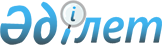 О проекте Закона Республики Казахстан "О внесении изменений и дополнений в некоторые законодательные акты Республики Казахстан по вопросам социальной защиты отдельных категорий граждан"Постановление Правительства Республики Казахстан от 25 декабря 2020 года № 888
      Правительство Республики Казахстан ПОСТАНОВЛЯЕТ:
      внести на рассмотрение Мажилиса Парламента Республики Казахстан проект Закона Республики Казахстан "О внесении изменений и дополнений в некоторые законодательные акты Республики Казахстан по вопросам социальной защиты отдельных категорий граждан". ЗАКОН
РЕСПУБЛИКИ КАЗАХСТАН
О внесении изменений и дополнений в некоторые законодательные акты Республики Казахстан по вопросам социальной защиты отдельных категорий граждан
      Статья 1. Внести изменения и дополнения в следующие законодательные акты Республики Казахстан:
      1. В Гражданский кодекс Республики Казахстан (Особенная часть) от 1 июля 1999 года (Ведомости Парламента Республики Казахстан, 1999 г., № 16-17, ст. 642; № 23, ст. 929; 2000 г., № 3-4, ст. 66; № 10, ст. 244; № 22, ст. 408; 2001 г., № 23, ст. 309; № 24, ст. 338; 2002 г., № 10, ст. 102; 2003 г., № 1-2, ст. 7; № 4, ст. 25; № 11, ст. 56; № 14, ст. 103; № 15, ст. 138, 139; 2004 г., № 3-4, ст. 16; № 5, ст. 25; № 6, ст. 42; № 16, ст. 91; № 23, ст. 142; 2005 г., № 21-22, ст. 87; № 23, ст. 104; 2006 г., № 4, ст. 24, 25; № 8, ст. 45; № 11, ст. 55; № 13, ст. 85; 2007 г., № 3, ст. 21; № 4, ст. 28; № 5-6, ст. 37; № 8, ст. 52; № 9, ст. 67; № 12, ст. 88; 2009 г., № 2-3, ст. 16; № 9-10, ст. 48; № 17, ст. 81; № 19, ст. 88; № 24, ст. 134; 2010 г., № 3-4, ст. 12; № 5, ст. 23; № 7, ст. 28; № 15, ст. 71; № 17-18, ст. 112; 2011 г., № 3, ст. 32; № 5, ст. 43; № 6, ст. 50, 53; № 16, ст. 129; № 24, ст. 196; 2012 г., № 2, ст. 13, 14, 15; № 8, ст. 64; № 10, ст. 77; № 12, ст. 85; № 13, ст. 91; № 14, ст. 92; № 20, ст. 121; № 21-22, ст. 124; 2013 г., № 4, ст. 21; № 10-11, ст. 56; № 15, ст. 82; 2014 г., № 1, ст. 9; № 4-5, ст. 24; № 11, ст. 61, 69; № 14, ст. 84; № 19-I, 19-II, ст. 96; № 21, ст. 122; № 23, ст. 143; 2015 г., № 7, ст. 34; № 8, ст. 42, 45; № 13, ст. 68; № 15, ст. 78; № 19-I, ст. 100; № 19-II, ст. 102; № 20-VII, ст. 117, 119; № 22-I, ст. 143; № 22-II, ст. 145; № 22-III, ст. 149; № 22-VI, ст. 159; № 22-VII, ст. 161; 2016 г., № 7-I, ст. 49; № 7-II, ст. 53; № 8-I, ст. 62; № 12, ст. 87; № 24, ст. 126; 2017 г., № 4, ст. 7; № 13, ст. 45; № 21, ст. 98; 2018 г., № 11, ст. 37; № 13, ст. 41; № 14, ст. 44; № 15, ст. 47, 50; № 19, ст. 62; 2019 г., № 2, ст. 6; № 7, ст. 37; № 15-16, ст. 67; № 19-20, ст. 86; № 23, ст. 103; № 24-I, ст. 118); Закон Республики Казахстан от 2 июля 2020 года "О внесении изменений и дополнений в некоторые законодательные акты Республики Казахстан по вопросам игорного бизнеса", опубликованный в газетах "Егемен Қазақстан" и "Казахстанская правда" 3 июля 2020 г.):
      1) пункт 3 статьи 940 изложить в следующей редакции:
      "3. Вред возмещается: несовершеннолетним – до достижения восемнадцати лет; учащимся в возрасте восемнадцати лет и старше – до окончания учебы в учебных заведениях по очной форме обучения, но не более чем до двадцати трех лет; лицам, достигшим пенсионного возраста, установленного законодательством Республики Казахстан о пенсионном обеспечении, – пожизненно; лицам с инвалидностью – на срок инвалидности; одному из родителей, супругу либо другому члену семьи, занятому уходом за находившимися на иждивении умершего его детьми, внуками, братьями и сестрами, – до достижения ими четырнадцати лет либо изменения состояния здоровья.";
      2) подпункт 1) пункта 1 статьи 1052 изложить в следующей редакции:
       "1) завещания граждан, находящихся на излечении в больницах, санаториях, иных лечебно-профилактических учреждениях, а также проживающих в домах-интернатах для престарелых и лиц с инвалидностью, удостоверенные главными врачами и дежурными врачами этих больниц, санаториев, иных лечебно-профилактических учреждений, а также директорами, главными врачами домов-интернатов для престарелых и лиц с инвалидностью;".
      2. В Бюджетный кодекс Республики Казахстан от 4 декабря 2008 года (Ведомости Парламента Республики Казахстан, 2008 г., № 21, ст. 93; 2009 г., № 23, ст. 112; № 24, ст. 129; 2010 г., № 5, ст. 23; № 7, ст. 29, 32; № 15, ст. 71;№ 24, ст. 146, 149, 150; 2011 г., № 2, ст. 21, 25; № 4, ст. 37; № 6, ст. 50; № 7, ст. 54; № 11, ст. 102; № 13, ст. 115; № 15, ст. 125; № 16, ст. 129; № 20, ст. 151; № 24, ст. 196; 2012 г., № 1, ст. 5; № 2, ст. 16; № 3, ст. 21; № 4, ст. 30, 32; № 5, ст. 36, 41; № 8, ст. 64; № 13, ст. 91; № 14, ст. 94; № 18-19, ст. 119; № 23-24, ст. 125; 2013 г., № 2, ст. 13; № 5-6, ст. 30; № 8, ст. 50; № 9, ст. 51; № 10-11, ст. 56; № 13, ст. 63; № 14, ст. 72; № 15, ст. 81, 82; № 16, ст. 83; № 20, ст. 113; № 21-22, ст. 114; 2014 г., № 1, ст. 6; № 2, ст. 10, 12; № 4-5, ст. 24; № 7, ст. 37; № 8, ст. 44; № 11, ст. 63, 69; № 12, ст. 82; № 14, ст. 84, 86; № 16, ст. 90; № 19-I, 19-II, ст. 96; № 21, ст. 122; № 22, ст. 128, 131; № 23, ст. 143; 2015 г., № 2, ст. 3; № 11, ст. 57; № 14, ст. 72; № 15, ст. 78; № 19-I, ст. 100; № 19-II, ст. 106; № 20-IV, ст. 113;№ 20-VII, ст. 117; № 21-I, ст. 121, 124; № 21-II, ст. 130, 132; № 22-I, ст. 140, 143; № 22-ІІ, ст. 144; № 22-V, ст. 156; № 22-VI, ст. 159; № 23-II, ст. 172; 2016 г., № 7-II, ст. 53; № 8-I, ст. 62; № 12, ст. 87; № 22, cт. 116; № 23, cт. 119; № 24, cт. 126; 2017 г., № 4, ст. 7; № 6, ст. 11; № 9, ст. 18; № 10, ст. 23; № 13, ст. 45; № 14, ст. 51; № 15, ст. 55; № 20, ст. 96; № 22-III, ст. 109; № 23-III, ст. 111; № 23-V, ст. 113; № 24, ст. 115; 2018 г., № 1, ст. 2; № 7-8, ст. 22; № 9, ст. 31; № 10, ст. 32; № 12, ст. 39; № 14, ст. 42; № 15, ст. 47, 50; № 16, ст. 55; № 19, ст. 62; № 22, ст. 82, 83; № 24, ст. 93; 2019 г., № 1, ст. 4; № 5-6, ст. 27; № 7, ст. 37, 39; № 8, ст. 45; № 15-16, ст. 67; № 19-20, ст. 86; № 23, ст. 99, 106; № 24-I, ст. 118, 119; Закон Республики Казахстан от 6 мая 2020 года "О внесении изменений и дополнений в некоторые законодательные акты Республики Казахстан по вопросам социального обеспечения", опубликованный в газетах "Егемен Қазақстан" и "Казахстанская правда" 7 мая 2020 г.; Закон Республики Казахстан от 13 мая 2020 года "О внесении изменений и дополнений в некоторые законодательные акты Республики Казахстан по вопросам регулирования миграционных процессов", опубликованный в газетах "Егемен Қазақстан" и "Казахстанская правда" 14 мая 2020 г.; Закон Республики Казахстан от 25 мая 2020 года "О внесении изменений и дополнений в некоторые законодательные акты Республики Казахстан по вопросам мобилизационной подготовки и мобилизации", опубликованный в газетах "Егемен Қазақстан" и "Казахстанская правда" 26 мая 2020 г.; Закон Республики Казахстан от 9 июня 2020 года "О внесении изменений и дополнений в некоторые законодательные акты Республики Казахстан по вопросам сокращения количества операторов жилищных программ", опубликованный в газетах "Егемен Қазақстан" и "Казахстанская правда" 10 июня 2020 г.; Закон Республики Казахстан от 7 июля 2020 года "О внесении изменений и дополнений в некоторые законодательные акты Республики Казахстан по вопросам здравоохранения", опубликованный в газетах "Егемен Қазақстан" и "Казахстанская правда" 8 июля 2020 г.):
      1) абзац шестой подпункта 8) пункта 1 статьи 51 изложить в следующей редакции:
      "легковые автомобили (кроме автомобилей с ручным управлением или адаптером ручного управления, специально предназначенных для лиц с инвалидностью), произведенные на территории Республики Казахстан;";
      2) абзац шестой подпункта 8) пункта 1 статьи 52 изложить в следующей редакции: 
      "легковые автомобили (кроме автомобилей с ручным управлением или адаптером ручного управления, специально предназначенных для лиц с инвалидностью), произведенные на территории Республики Казахстан;";
      3) абзац девятый подпункта 6) пункта 1 статьи 53 изложить в следующей редакции:
      "ежемесячное государственное пособие, назначаемое и выплачиваемое матери или отцу, усыновителю (удочерителю), опекуну (попечителю), воспитывающему ребенка с инвалидностью;";
      4) абзац третий подпункта 5) пункта 1 статьи 54 изложить в следующей редакции:
      "социальное обеспечение престарелых и лиц с инвалидностью, включая детей с инвалидностью, за исключением видов социальной помощи, финансируемых из районного (города областного значения) бюджета;";
      5) абзац шестой подпункта 5) пункта 1 статьи 55 изложить в следующей редакции:
      "социальное обеспечение престарелых и лиц с инвалидностью, включая детей с инвалидностью;";
      6) в статье 56:
      абзацы третий и четвертый подпункта 4) пункта 1 статьи 56 изложить в следующей редакции:
      "материальное обеспечение детей с инвалидностью, воспитывающихся и обучающихся на дому;
      обеспечение лиц с инвалидностью в соответствии с индивидуальной программой реабилитации и абилитации обязательными гигиеническими средствами, предоставление индивидуального помощника для лиц с инвалидностью первой группы, имеющих затруднение в передвижении, специалистов жестового языка для лиц с инвалидностью по слуху;";
      подпункты 7) и 9) пункта 5 изложить в следующей редакции:
      "7) организация совместно с общественными объединениями лиц с инвалидностью культурно-массовых и просветительских мероприятий;";
      "9) организация совместно с уполномоченным органом по физической культуре и спорту и общественными объединениями лиц с инвалидностью проведения оздоровительных и спортивных мероприятий среди лиц с инвалидностью;".
      3. В Кодекс Республики Казахстан от 26 декабря 2011 года "О браке (супружестве) и семье" (Ведомости Парламента Республики Казахстан, 2011 г., № 22, ст. 174; 2012 г., № 21-22, ст. 124; 2013 г., № 1, ст. 3; № 2, ст. 13; № 9, ст. 51; № 10-11, ст. 56; № 14, ст. 72; 2014 г., № 1, ст. 9; № 6, ст. 28; № 14, ст. 84; № 19-І, 19-II, ст. 94, 96; № 21, ст. 122; № 22, ст. 128; 2015 г., № 10, ст. 50; № 20-VII, ст. 115; № 22-II, ст. 145; № 23-II, ст. 170; 2016 г., № 8-II, ст. 67; 2017 г., № 8, ст. 16; № 16, ст. 56; 2018 г., № 14, ст. 42; 2019 г., № 2, ст. 6; № 7, ст. 36; № 21-22, ст. 90; № 24-II, ст. 120; Закон Республики Казахстан от 13 мая 2020 года "О внесении изменений и дополнений в некоторые законодательные акты Республики Казахстан по вопросам регулирования миграционных процессов", опубликованный в газетах "Егемен Қазақстан" и "Казахстанская правда" 14 мая 2020 г.; Закон Республики Казахстан от 7 июля 2020 года "О внесении изменений и дополнений в некоторые законодательные акты Республики Казахстан по вопросам здравоохранения", опубликованный в газетах "Егемен Қазақстан" и "Казахстанская правда" 8 июля 2020 г.):
      1) подпункт 3) пункта 2 статьи 147 изложить в следующей редакции:
      "3) нуждающийся супруг, осуществляющий уход за общим ребенком с инвалидностью до достижения им возраста восемнадцати лет, а также в случае определения общему ребенку с инвалидностью по достижении восемнадцати лет I - II группы инвалидности.";
      2) подпункт 2) пункта 1 статьи 148 изложить в следующей редакции:
      "2) нуждающийся бывший супруг, осуществляющий уход за общим ребенком с инвалидностью до достижения им возраста восемнадцати лет, а также в случае определения общему ребенку с инвалидностью по достижении им возраста восемнадцати лет I - II группы инвалидности;";
      3) пункт 3 статьи 169 изложить в следующей редакции:
      "3. Размер задолженности по алиментам, уплачиваемым на несовершеннолетних детей в соответствии со статьей 139 настоящего Кодекса, определяется судебным исполнителем исходя из заработной платы и иного дохода лица, обязанного уплачивать алименты, за период, в течение которого взыскание алиментов не производилось. В случаях, если лицо, обязанное уплачивать алименты, в этот период не работало или если не представлены документы, подтверждающие его заработную плату и иной доход, ежемесячные выплаты и (или) задолженность по алиментам определяются исходя из размера средней месячной заработной платы в Республике Казахстан на момент взыскания задолженности.
      Для лиц, отбывающих наказание в местах лишения свободы, если должник в этот период не работал, задолженность по алиментам определяется в размере одного месячного расчетного показателя.
      Для должников, являющихся лицами с инвалидностью, ежемесячная выплата или задолженность по алиментам определяется из их ежемесячной заработной платы и иного дохода, а в случае, если они не работают, определяется из ежемесячных пособий и (или) социальных выплат, выплачиваемых из бюджетных средств и (или) Государственного фонда социального страхования.";
      4) подпункт 6) пункта 3 статьи 222 изложить в следующей редакции:
      "6) лиц с инвалидностью, имеющих затруднения в передвижении, – председателем врачебно-консультативной комиссии.".
      4. В Уголовный кодекс Республики Казахстан от 3 июля 2014 года (Ведомости Парламента Республики Казахстан, 2014 г., № 13-I, 13-II, ст. 83; № 21, ст. 122; 2015 г., № 16, ст. 79; № 21-III, ст. 137; № 22-I, ст. 140; № 22-III, ст. 149; № 22-V, ст. 156; № 22-VI, ст. 159; 2016 г., № 7-II, ст. 55; № 8-II, ст. 67; № 12, ст. 87; № 23, ст. 118; № 24, ст. 126; 2017 г., № 8, ст. 16; № 9, ст. 21; № 14, ст. 50; № 16, ст. 56; № 22-III, ст. 109; № 23-III, ст. 111; № 24, ст. 115; 2018 г., № 1, ст. 2; № 14, ст. 44; № 15, ст. 46; № 16, ст. 56; № 23, ст. 88, 91; № 24, ст. 94; 2019 г., № 2, ст. 6; № 7, ст. 36; № 8, ст. 45; № 15-16, ст. 67; № 19-20, ст. 86; № 23, ст. 108; № 24-I, ст. 118; № 24-II, ст. 120; Закон Республики Казахстан от 4 мая 2020 года "О внесении изменений и дополнений в некоторые законодательные акты Республики Казахстан по вопросам труда", опубликованный в газетах "Егемен Қазақстан" и "Казахстанская правда" 5 мая 2020 г.; Закон Республики Казахстан от 25 мая 2020 года "О внесении изменений и дополнений в некоторые законодательные акты Республики Казахстан по вопросам мобилизационной подготовки и мобилизации", опубликованный в газетах "Егемен Қазақстан" и "Казахстанская правда" 26 мая 2020 г.; Закон Республики Казахстан от 25 мая 2020 года "О внесении изменений и дополнения в некоторые законодательные акты Республики Казахстан по вопросам порядка организации и проведения мирных собраний в Республике Казахстан", опубликованный в газетах "Егемен Қазақстан" и "Казахстанская правда" 26 мая 2020 г.; Закон Республики Казахстан от 7 июля 2020 года "О внесении изменений и дополнений в некоторые законодательные акты Республики Казахстан по вопросам здравоохранения", опубликованный в газетах "Егемен Қазақстан" и "Казахстанская правда" 8 июля 2020 г.):
      1) часть третью статьи 43 изложить в следующей редакции:
      "3. Привлечение к общественным работам не назначается беременным женщинам, женщинам, имеющим малолетних детей в возрасте до трех лет, мужчинам, воспитывающим в одиночку малолетних детей в возрасте до трех лет, женщинам в возрасте пятидесяти восьми и свыше лет, мужчинам в возрасте шестидесяти трех и свыше лет, лицам с инвалидностью первой или второй группы, военнослужащим.";
      2) часть первую статьи 44 изложить в следующей редакции:
      "1. Ограничение свободы состоит в установлении пробационного контроля за осужденным на срок от шести месяцев до семи лет и привлечении его к принудительному труду по сто часов ежегодно в течение всего срока отбывания наказания. Ограничение свободы отбывается по месту жительства осужденного без изоляции от общества. Принудительный труд организуется местными исполнительными органами в общественных местах и отбывается не свыше четырех часов в день. К принудительному труду не привлекаются осужденные, имеющие постоянное место работы или занятые на учебе, несовершеннолетние, беременные женщины, женщины, имеющие малолетних детей в возрасте до трех лет, мужчины, воспитывающие в одиночку малолетних детей в возрасте до трех лет, женщины в возрасте пятидесяти восьми и свыше лет, мужчины в возрасте шестидесяти трех и свыше лет, лица с инвалидностью первой или второй группы, а также осужденные, которым наказание заменено на ограничение свободы сроком менее шести месяцев.";
      3) часть третью статьи 45 изложить в следующей редакции:
      "3. Арест не назначается несовершеннолетним, беременным женщинам, женщинам, имеющим малолетних детей, мужчинам, воспитывающим в одиночку малолетних детей, женщинам в возрасте пятидесяти восьми и свыше лет, мужчинам в возрасте шестидесяти трех и свыше лет, лицам с инвалидностью первой или второй группы.";
      4) в статье 72:
      абзац первый части четвертой изложить в следующей редакции:
      "4. Условно-досрочное освобождение от отбывания наказания может быть применено к беременным женщинам, женщинам, имеющим малолетних детей, мужчинам, воспитывающим в одиночку малолетних детей, женщинам в возрасте пятидесяти восьми и свыше лет, мужчинам в возрасте шестидесяти трех и свыше лет, лицам с инвалидностью первой или второй группы после фактического отбытия:";
      подпункт 2) части седьмой изложить в следующей редакции:
      "2) преступление по неосторожности, а равно в случаях совершения уголовного проступка, умышленного преступления небольшой тяжести беременной женщиной, женщиной, имеющей малолетних детей, мужчиной, воспитывающим в одиночку малолетних детей, женщиной в возрасте пятидесяти восьми и свыше лет, мужчиной в возрасте шестидесяти трех и свыше лет, лицом с инвалидностью первой или второй группы, вопрос об отмене либо о сохранении условно-досрочного освобождения решается судом при назначении наказания за новое преступление. Если суд отменяет условно-досрочное освобождение, наказание назначается по правилам назначения наказания по совокупности приговоров;";
      5) часть вторую статьи 152 изложить в следующей редакции:
      "2. Необоснованный отказ в заключении трудового договора с женщиной или необоснованное прекращение с ней трудового договора по мотивам ее беременности, или необоснованный отказ в заключении трудового договора, или необоснованное прекращение трудового договора с женщиной, имеющей детей до трех лет, по этим мотивам, а равно необоснованный отказ в заключении трудового договора или необоснованное прекращение трудового договора с лицом с инвалидностью по мотивам инвалидности либо несовершеннолетним по мотивам его несовершеннолетия – наказываются штрафом в размере до двухсот месячных расчетных показателей либо исправительными работами в том же размере, либо привлечением к общественным работам на срок до двухсот часов, либо арестом на срок до пятидесяти суток, с лишением права занимать определенные должности или заниматься определенной деятельностью на срок до одного года или без такового.".
      5. В Уголовно-процессуальный кодекс Республики Казахстан" от 4 июля 2014 года (Ведомости Парламента Республики Казахстан, 2014 г., № 15-I, 15-II, ст. 88; № 19-I, 19-II, ст. 96; № 21, ст. 122; 2015 г., № 20-VII, ст. 115; № 21-III, ст. 137; № 22-V, ст. 156; № 22-VI, ст. 159; 2016 г., № 7-II, ст. 55; № 8-II, ст. 67; № 12, ст. 87; № 23, ст. 118; № 24, ст. 126, 129; 2017 г., № 1-2, т. 3; № 8, 16; № 14, ст. 50, 53; № 16, ст. 56; № 21, ст. 98, 102; № 24, ст. 115; 2018 г., № 1, ст. 2; № 10, ст. 32; № 16, ст. 53, 56; № 23, ст. 91; № 24, ст. 93; 2019 г., № 2, ст. 6; № 7, ст. 36; № 19-20, ст. 86; № 23, ст. 103; № 24-I, ст. 118, 119; № 24-II, ст. 120; Закон Республики Казахстан от 4 мая 2020 года "О внесении изменений и дополнений в некоторые законодательные акты Республики Казахстан по вопросам труда", опубликованный в газетах "Егемен Қазақстан" и "Казахстанская правда" 5 мая 2020 г.; Закон Республики Казахстан от 25 мая 2020 года "О внесении изменений и дополнений в некоторые законодательные акты Республики Казахстан по вопросам мобилизационной подготовки и мобилизации", опубликованный в газетах "Егемен Қазақстан" и "Казахстанская правда" 26 мая 2020 г.; Закон Республики Казахстан от 7 июля 2020 года "О внесении изменений и дополнений в некоторые законодательные акты Республики Казахстан по вопросам здравоохранения", опубликованный в газетах "Егемен Қазақстан" и "Казахстанская правда" 8 июля 2020 г.):
      1) подпункт 1) части третьей статьи 145 изложить в следующей редакции:
      "1) лиц, имеющих на иждивении несовершеннолетних детей, престарелых родителей, родственников с инвалидностью, а также являющихся опекунами и попечителями;";
      2) подпункт 3) части второй статьи 640 изложить в следующей редакции:
      "3) другие лица с инвалидностью, при отсутствии организационных либо технических возможностей по обеспечению их полноценного участия в судебном заседании.".
      6. В Уголовно-исполнительный кодекс Республики Казахстан от 5 июля 2014 года (Ведомости Парламента Республики Казахстан, 2014 г., № 17, ст. 91; № 19-I, 19-II, ст. 96; № 21, ст. 122; № 22, ст. 131; 2015 г., № 7, ст. 33; № 20-IV, ст. 113; № 22-III, ст. 149; № 23-II, ст. 170; 2016 г., № 8-II, ст. 67; № 23, ст. 118; № 24, ст. 126, 129, 131; 2017 г., № 8, ст. 16; № 14, ст. 50; № 16, ст. 56; 2018 г., № 1, ст. 2; № 16, ст. 56; № 24, ст. 93; 2019 г., № 2, ст. 6; № 23, ст. 106; № 24-II, ст. 120; Закон Республики Казахстан от 7 июля 2020 года "О внесении изменений и дополнений в некоторые законодательные акты Республики Казахстан по вопросам здравоохранения", опубликованный в газетах "Егемен Қазақстан" и "Казахстанская правда" 8 июля 2020 г.):
      1) часть третью статьи 10 изложить в следующей редакции:
      "3. Осужденные, являющиеся лицами с инвалидностью с дефектами речи либо слуха, либо зрения, имеют право пользоваться услугами специалистов, владеющих дактильно-жестовым языком или азбукой Брайля.";
      2) часть девятую статьи 52 изложить в следующей редакции:
      "9. При установлении осужденному инвалидности первой или второй группы служба пробации вносит в суд представление об освобождении его от дальнейшего отбывания наказания.";
      3) часть пятую статьи 57 изложить в следующей редакции:
      "5. При установлении осужденному инвалидности первой или второй группы служба пробации вносит в суд представление об освобождении его от дальнейшего отбывания наказания.";
      4) часть третью статьи 69 изложить в следующей редакции:
      "3. При установлении осужденному инвалидности первой или второй группы служба пробации направляет в суд представление об освобождении его от принудительного труда, а в случае наступления беременности у осужденной – представление об отсрочке ей отбывания наказания.";
      5) подпункт 4) части второй статьи 86 изложить в следующей редакции:
      "4) один раз в месяц получать посылки, передачи, бандероли, содержащие предметы первой необходимости, и одежду по сезону.
      Больные осужденные, лица с инвалидностью вправе получать посылки и передачи с лекарственными средствами и изделиями медицинского назначения в количестве и ассортименте, определенными медицинским заключением;";
      6) абзац третий части 3-1) статьи 96 изложить в следующей редакции:
      "Изменение вида на учреждение полной безопасности не допускается в отношении осужденных беременных женщин и осужденных женщин, имеющих при себе малолетних детей, а также осужденных, являющихся лицами с инвалидностью.";
      7) часть третью статьи 105 изложить в следующей редакции:
      "3. Беременные женщины, женщины, имеющие детей, а также лица с инвалидностью и осужденные, содержащиеся в лечебно-профилактических учреждениях, вправе приобретать продукты питания и предметы первой необходимости за счет средств, имеющихся на контрольных счетах наличности временного размещения денег, без ограничения.";
      8) в статье 113:
      абзац второй части второй изложить в следующей редакции:
      "Осужденные женщины, имеющие несовершеннолетних детей с инвалидностью вне учреждения, имеют право на один краткосрочный выезд в год для свидания с ними.";
      часть четвертую изложить в следующей редакции:
      "4. Осужденным, являющимся лицами с инвалидностью первой или второй группы и нуждающимся по состоянию здоровья в постоянном уходе, а также несовершеннолетним осужденным выезд за пределы учреждения разрешается в сопровождении супруга (супруги), родственника или иного сопровождающего лица.";
      9) части пятую и шестую статьи 115 изложить в следующей редакции:
      "5. Беременным женщинам, кормящим матерям, несовершеннолетним, а также больным и лицам с инвалидностью создаются улучшенные жилищно-бытовые условия и устанавливаются повышенные нормы питания.
      6. Помещения, в которых содержатся осужденные, являющиеся лицами с инвалидностью, оборудуются специальными техническими средствами и приспособлениями.";
      10) часть вторую статьи 127 изложить в следующей редакции:
      "2. Осужденные старше тридцати лет и лица с инвалидностью получают начальное, основное среднее, общее среднее образование по их желанию.";
      11) часть пятую статьи 134 изложить в следующей редакции:
      "5. Камеры в дисциплинарных изоляторах и одиночные камеры, предназначенные для содержания осужденных, являющихся лицами с инвалидностью, оборудуются специальными техническими средствами.";
      12) часть пятую статьи 144 изложить в следующей редакции:
      "5. Не могут содержаться в строгих условиях осужденные беременные женщины и осужденные женщины, имеющие при себе малолетних детей, а также осужденные, являющиеся лицами с инвалидностью.";
      7) часть седьмую статьи 162 изложить в следующей редакции:
      "7. При установлении осужденному инвалидности первой или второй группы по наказанию в виде привлечения к общественным работам, исправительных работ или ограничения свободы, орган, исполняющий наказание, вносит представление в суд о его досрочном освобождении от отбывания наказания.";
      8) часть третью статьи 166 изложить в следующей редакции:
      "3. Лица с инвалидностью первой или второй группы, а также мужчины старше шестидесяти трех лет и женщины старше пятидесяти восьми лет по их письменному заявлению и представлению учреждения направляются органами социальной защиты в дома-интернаты для престарелых и лиц с инвалидностью.";
      15) часть четвертую статьи 167 изложить в следующей редакции:
      "4. При освобождении от отбывания наказания в виде лишения свободы лиц с инвалидностью первой или второй группы, беременных женщин и женщин с малолетними детьми, а также несовершеннолетних администрация учреждения за шесть месяцев ставит в известность их супруга (супругу), родственников либо иных лиц, указанных в заявлении осужденного, а также службу пробации по избранному осужденным месту жительства.";
      9) подпункт 9) приложения изложить в следующей редакции:
      "9) транспортные средства, специально предназначенные для передвижения лиц с инвалидностью, технические вспомогательные (компенсаторные) средства и специальные средства передвижения лиц с инвалидностью;".
      7. В Предпринимательский кодекс Республики Казахстан от 29 октября 2015 года (Ведомости Парламента Республики Казахстан, 2015 г., № 20-II, 20-III, cт. 112; 2016 г., № 1, ст. 4; № 6, ст. 45; № 7-II, ст. 55; № 8-I, ст. 62, 65; № 8-II, ст. 72; № 12, ст. 87; № 23, ст. 118; № 24, ст. 124, 126; 2017 г., № 9, ст. 21; № 14, ст. 50, 51; № 22-III, ст. 109; № 23-III, ст. 111; № 23-V, ст. 113; № 24, ст. 115; 2018 г., № 10, ст. 32; № 11, ст. 37; № 14, ст. 44; № 15, ст. 46, 49, 50; № 19, ст. 62; № 22, ст. 82, 83; № 24, ст. 94; 2019 г., № 2, ст. 6; № 5-6, ст. 27; № 7, ст. 37, 39; № 8, ст. 45; № 15-16, ст. 67; № 19-20, ст. 86; № 21-22, ст. 90, 91; № 23, ст. 108; № 24-I, ст. 118; № 24-II, ст. 123, 124; Закон Республики Казахстан от 13 мая 2020 года "О внесении изменений и дополнений в некоторые законодательные акты Республики Казахстан по вопросам противодействия легализации (отмыванию) доходов, полученных преступным путем, и финансированию терроризма", опубликованный в газетах "Егемен Қазақстан" и "Казахстанская правда" 14 мая 2020 г.; Закон Республики Казахстан от 13 мая 2020 года "О внесении изменений и дополнений в некоторые законодательные акты Республики Казахстан по вопросам регулирования миграционных процессов", опубликованный в газетах "Егемен Қазақстан" и "Казахстанская правда" 14 мая 2020 г.;Закон Республики Казахстан от 25 мая 2020 года "О внесении изменений и дополнений в некоторые законодательные акты Республики Казахстан по вопросам мобилизационной подготовки и мобилизации", опубликованный в газетах "Егемен Қазақстан" и "Казахстанская правда" 26 мая 2020 г.; Закон Республики Казахстан от 7 июля 2020 года "О внесении изменений и дополнений в некоторые законодательные акты Республики Казахстан по вопросам здравоохранения", опубликованный в газетах "Егемен Қазақстан" и "Казахстанская правда" 8 июля 2020 г.): 
      1) в статье 138:
      подпункт 47) изложить в следующей редакции:
      "47) в области социальной защиты лиц с инвалидностью;".
      8. В Гражданский процессуальный кодекс Республики Казахстан от 31 октября 2015 года (Ведомости Парламента Республики Казахстан, 2015 г., № 20-V, 20-VI, ст. 114; 2016 г., № 7-II, ст. 55; № 12, ст. 87; 2017 г., № 1-2, ст. 3; № 4, ст. 7; № 8, ст. 16; № 16, ст. 56; № 21, ст. 98; 2018 г., № 10, ст. 32; № 13, ст. 41; № 14, ст. 44; № 16, ст. 53; № 24, ст. 93; 2019 г., № 2, ст. 6; № 7, ст. 36, 37; № 15-16, ст. 67; № 23, ст. 103; № 24-I, ст. 118, 119; Закон Республики Казахстан от 6 мая 2020 года "О внесении изменений и дополнений в некоторые законодательные акты Республики Казахстан по вопросам социального обеспечения", опубликованный в газетах "Егемен Қазақстан" и "Казахстанская правда" 7 мая 2020 г.; Закон Республики Казахстан от 10 июня 2020 года "О внесении изменений и дополнений в Гражданский процессуальный кодекс Республики Казахстан по вопросам внедрения современных форматов работы судов, сокращения излишних судебных процедур и издержек", опубликованный в газетах "Егемен Қазақстан" и "Казахстанская правда" 11 июня 2020 г.; Закон Республики Казахстан от 7 июля 2020 года "О внесении изменений и дополнений в некоторые законодательные акты Республики Казахстан по вопросам здравоохранения", опубликованный в газетах "Егемен Қазақстан" и "Казахстанская правда" 8 июля 2020 г.):
      1) подпункт 3) части первой статьи 112 изложить в следующей редакции:
      "3) истцов и ответчиков по спорам, не связанным с предпринимательской деятельностью, являющихся участниками Великой Отечественной войны, лицами, приравненными по льготам к участникам Великой Отечественной войны, а также ветеранами боевых действий на территории других государств, военнослужащими срочной службы, лицами с инвалидностью I и II групп, пенсионерами по возрасту;".
      9. В Трудовой кодекс Республики Казахстан от 23 ноября 2015 года (Ведомости Парламента Республики Казахстан, 2015 г., № 22-IV, ст. 151; 2016 г., № 7-І, ст. 49; 2017 г., № 11, ст. 29; № 12, ст. 34; № 13, ст. 45; № 20, ст. 96; 2018 г., № 1, ст. 4; № 7-8, ст. 22; № 10, ст. 32; № 14, ст. 42; № 15, ст. 47, 48; 2019 г., № 15-16, ст. 67; № 21-22, ст. 91; Закон Республики Казахстан от 4 мая 2020 года "О внесении изменений и дополнений в некоторые законодательные акты Республики Казахстан по вопросам труда", опубликованный в газетах "Егемен Қазақстан" и "Казахстанская правда" от 5 мая 2020 г.; Закон Республики Казахстан от 13 мая 2020 года "О внесении изменений и дополнений в некоторые законодательные акты Республики Казахстан по вопросам регулирования миграционных процессов", опубликованный в газетах "Егемен Қазақстан" и "Казахстанская правда" 14 мая 2020 г.; Закон Республики Казахстан от 10 июня 2020 года "О внесении изменений и дополнений в некоторые законодательные акты Республики Казахстан по вопросам военного положения", опубликованный в газетах "Егемен Қазақстан" и "Казахстанская правда" 11 июня 2020 г.; Закон Республики Казахстан от 7 июля 2020 года "О внесении изменений и дополнений в некоторые законодательные акты Республики Казахстан по вопросам здравоохранения", опубликованный в газетах "Егемен Қазақстан" и "Казахстанская правда" 8 июля 2020 г.):
      1) пункт 2 статьи 28 изложить в следующей редакции: 
      "2. Заключаемый с лицом с инвалидностью трудовой договор должен содержать условия по оборудованию рабочих мест с учетом их индивидуальных возможностей.";
      2) пункт 2 статьи 54 изложить в следующей редакции:
      "2. Расторжение трудового договора по инициативе работодателя по основаниям, предусмотренным подпунктами 2) и 3) пункта 1 статьи 52 настоящего Кодекса, не допускается с беременными женщинами, предоставившими работодателю справку о беременности, женщинами, имеющими детей в возрасте до трех лет, одинокими матерями, воспитывающими ребенка в возрасте до четырнадцати лет (ребенка с инвалидностью до восемнадцати лет), иными лицами, воспитывающими указанную категорию детей без матери.";
      3) пункт 3 статьи 69 изложить в следующей редакции:
      "3. Работникам с инвалидностью первой и второй групп устанавливается сокращенная продолжительность рабочего времени – не более 36 часов в неделю.";
      4) пункт 8 статьи 75 изложить в следующей редакции:
      "8. Не допускается применение суммированного учета рабочего времени для работников с инвалидностью первой группы.
      Не может устанавливаться суммированный учет рабочего времени работникам с инвалидностью второй и третьей групп, если такой режим запрещен им на основании заключения экспертной профпатологической комиссии.";
      5) пункты 3 и 4 статьи 76 изложить в следующей редакции:
      "3. Привлечение к работе в ночное время работников с инвалидностью допускается только с их письменного согласия при условии, что такая работа не запрещена им по состоянию здоровья в соответствии с медицинским заключением.
      4. Работодатель не вправе привлекать к работе в ночное время без письменного согласия следующих работников:
      1) женщин, имеющих детей в возрасте до семи лет, и других лиц, воспитывающих детей в возрасте до семи лет без матери;
      2) работников, воспитывающих детей с инвалидностью до шестнадцати лет.";
      6) подпункт 3) пункта 3 статьи 77 изложить в следующей редакции:
      "3) лица с инвалидностью.";
      7) подпункт 2) пункта 1 статьи 89 изложить в следующей редакции:
      "2) лицам с инвалидностью первой и второй групп продолжительностью не менее шести календарных дней.";
      8) пункты 4 и 5 статьи 127 изложить в следующей редакции:
      "4. Направление в командировку работников, не достигших восемнадцатилетнего возраста, беременных женщин, а также работников с инвалидностью допускается, если такая работа не запрещена им по медицинским показаниям. При этом указанные работники вправе отказаться от направления в командировку.
      5. От направления в командировку вправе отказаться работники, имеющие детей в возрасте до трех лет, работники, осуществляющие уход за больными членами семьи либо воспитывающие детей с инвалидностью, если на основании медицинского заключения дети с инвалидностью либо больные члены семьи нуждаются в осуществлении постоянного ухода.";
      9) пункт 3 статьи 135 изложить в следующей редакции:
      "3. К работам, выполняемым вахтовым методом, не допускаются работники, не достигшие восемнадцатилетнего возраста, беременные женщины со сроком беременности двенадцать и более недель, предоставившие справку о беременности, лица с инвалидностью первой группы со дня предоставления медицинского заключения. Иные работники могут привлекаться к работам, выполняемым вахтовым методом, если такие работы им не противопоказаны на основании медицинских заключений.".
      10. В Кодекс Республики Казахстан от 7 июля 2020 года "О здоровье народа и системе здравоохранения" (опубликован в газетах "Егемен Қазақстан" и "Казахстанская правда" 8 июля 2020 г.):
      1) в пункте 1 статьи 1:
      подпункт 159) изложить в следующей редакции:
      "159) медико-социальная реабилитация – комплекс мер по восстановлению здоровья больных и лиц с инвалидностью с использованием медицинских, социальных и трудовых мероприятий для приобщения к работе, включения в семейную и общественную жизнь;";
      подпункт 191) изложить в следующей редакции:
      "191) сестринский уход – комплекс медицинских услуг, оказываемых медицинскими сестрами и медицинскими сестрами расширенной практики лицам всех возрастов, групп и сообществ, больным или здоровым, включающий в себя пропаганду здоровья, профилактику болезней и уход за больными, лицами с инвалидностью и умирающими людьми;";
      2) подпункт 1) пункта 2 статьи 65 изложить в следующей редакции: 
      "1) улучшения качества и доступности оказываемой медицинской помощи для всех групп населения, в том числе адаптации объектов медицинского назначения для лиц с инвалидностью и других групп населения с ограниченными возможностями;";
      3) пункт 1 статьи 122 изложить в следующей редакции:
      "1. Доврачебная медицинская помощь – медицинская помощь, оказываемая средними медицинскими работниками самостоятельно или в составе мультидисциплинарной команды, включающая в себя пропаганду здоровья, оценку состояния пациента, постановку доврачебного диагноза, назначение плана доврачебных вмешательств, исполнение доврачебных манипуляций и процедур и уход за больными, лицами с инвалидностью и умирающими людьми.";
      4) пункт 5 статьи 125 изложить в следующей редакции: 
      "5. Медицинская абилитация – процесс медицинской реабилитации, направленный на приобретение или компенсацию несформированных функций и навыков детей с инвалидностью и интеграцию их в общество. Медицинская абилитация проводится детям с врожденными функциональными ограничениями до достижения ими возраста трех лет.";
      5) подпункт 1) пункта 1 статьи 165 изложить в следующей редакции: 
      "1) создает лечебно-производственные объекты и структурные подразделения для трудовой терапии, обучения новым профессиям, а также специальные производства, цеха или участки с облегченными условиями труда для трудоустройства лиц с психическими, поведенческими расстройствами (заболеваниями) в этих организациях, включая лиц с инвалидностью;".
      11. В Закон Республики Казахстан от 30 июня 1992 года "О социальной защите граждан, пострадавших вследствие экологического бедствия в Приаралье" (Ведомости Верховного Совета Республики Казахстан, 1992 г., № 13-14, ст. 348; 1994 г., № 8, ст. 140; Ведомости Парламента Республики Казахстан, 1997 г., № 7, ст. 79; № 12, ст. 184; № 21, ст. 274; 1998 г., № 24, ст. 432; 1999 г., № 8, ст. 247; № 23, ст. 924; 2004 г., № 24, ст. 150; 2007 г., № 20, ст. 152; 2011 г., № 16, ст. 129; 2012 г., № 4, ст. 32; № 8, ст. 64; 2013 г., № 14, ст. 75; 2018 г., № 24, cт. 93):
      1) пункт 2 статьи 13 изложить в следующей редакции:
      "2. Пенсионерам и лицам с инвалидностью, проживающим в зоне экологического бедствия, предоставляется право на преимущественное обеспечение местами в домах-интернатах для престарелых и лиц с инвалидностью.";
      2) пункт 2 статьи 17 изложить в следующей редакции:
      "2. Лица с инвалидностью I и II групп по причине экологического бедствия имеют право на первоочередное получение жилья по новому месту жительства, за исключением областных центров, городов республиканского значения и столицы Республики Казахстан.".
      12. В Закон Республики Казахстан от 18 декабря 1992 года "О социальной защите граждан, пострадавших вследствие ядерных испытаний на Семипалатинском испытательном ядерном полигоне" (Ведомости Верховного Совета Республики Казахстан, 1992 г., № 23, ст. 560; 1994 г., № 8, ст. 140; № 20, ст. 252; Ведомости Парламента Республики Казахстан, 1997 г., № 12, ст. 184; 1998 г., № 24, ст. 432; 1999 г., № 8, ст. 247; № 23, ст. 923; 2007 г., № 10, ст. 69; 2012 г., № 4, ст. 32; № 8, ст. 64; 2013 г., № 14, ст. 72, 75; 2014 г., № 6, ст. 28; Закон Республики Казахстан от 2 июля 2018 года "О внесении изменений и дополнений в некоторые законодательные акты Республики Казахстан по вопросам социального обеспечения", опубликованный в газетах "Егемен Қазақстан" и "Казахстанская правда" 3 июля 2018 г.):
      абзац пятый статьи 10 изложить в следующей редакции:
      "дети лиц, указанных во втором и третьем абзацах настоящей статьи, признанные лицами с инвалидностью или имеющие заболевания, при установлении причинной связи между их состоянием здоровья и фактом пребывания одного из родителей на указанных в Законе зонах.".
      13. В Закон Республики Казахстан от 14 апреля 1993 года "О реабилитации жертв массовых политических репрессий" (Ведомости Верховного Совета Республики Казахстан, 1993 г., № 10, ст. 242; 1994 г., № 8, ст. 140; Ведомости Парламента Республики Казахстан, 1997 г., № 7, ст. 79; № 12, ст. 184; № 17-18, ст. 220; 1998 г., № 24, ст. 432; 1999 г., № 8, ст. 247; 2000 г., № 20, ст. 380; 2001 г., № 2, ст. 14; 2007 г., № 10, ст. 69; 2009 г., № 8, ст. 44; 2010 г., № 7, ст. 32; Закон Республики Казахстан от 2 июля 2018 года "О внесении изменений и дополнений в некоторые законодательные акты Республики Казахстан по вопросам социального обеспечения", опубликованный в газетах "Егемен Қазақстан" и "Казахстанская правда" 3 июля 2018 г.):
      абзац седьмой части первой статьи 24 изложить в следующей редакции:
      "первоочередное устройство в дома-интернаты для престарелых и лиц с инвалидностью, проживание в них на полном государственном обеспечении в соответствии с законодательством Республики Казахстан;".
      14. В Закон Республики Казахстан от 21 сентября 1994 года "О транспорте в Республике Казахстан" (Ведомости Верховного Совета Республики Казахстан, 1994 г., № 15, ст. 201; Ведомости Парламента Республики Казахстан, 1996 г., № 2, ст. 186; 1998 г., № 24, ст. 447; 2001 г., № 23, ст. 309, 321; № 24, ст. 338; 2003 г., № 10, ст. 54; 2004 г., № 18, ст. 110; № 23, ст. 142; 2005 г., № 15, ст. 63; 2006 г., № 3, ст. 22; № 14, ст. 89; № 24, ст. 148; 2009 г., № 18, ст. 84; 2010 г., № 17-18, ст. 114; № 24, ст. 146; 2011 г., № 1, ст. 2, 3; № 5, ст. 43; № 12, ст. 111; 2012 г., № 2, ст. 14; № 3, ст. 21; № 14, ст. 92, 96; № 15, ст. 97; 2013 г., № 1, ст. 2; № 9, ст. 51; № 14, ст. 72, 75; № 16, ст. 83; 2014 г., № 7, ст. 37; № 10, ст. 52; № 12, ст. 82; № 19-I, 19-II, ст. 96; № 21, ст. 123; 2015 г., № 1, ст. 2; № 19-I, ст. 100, 101; № 20-IV, ст. 113; № 22-VI, ст. 159; № 23-II, ст. 170; 2016 г., № 8-I, cт. 60; 2017 г., № 9, ст. 17, 22; № 11, ст. 29; № 22-III, ст. 109; 2018 г., № 10, ст. 32; № 19, ст. 62; 2019 г., № 8, ст. 45; № 21-22, cт. 91):
      1) абзацы седьмой и восьмой части второй статьи 6 изложить в следующей редакции:
      "использование новых технологий, включая информационно-коммуникационные технологии, средств, облегчающих мобильность устройств и технологий, адаптированных для лиц с инвалидностью, при осуществлении пассажирских перевозок;
      обучение работников транспорта, осуществляющих пассажирские перевозки, навыкам общения и предоставления услуг лицам с инвалидностью, в том числе обучение жестовому языку;";
      2) абзац двенадцатый части первой статьи 11 изложить в следующей редакции:
      "обеспечивать лицам с инвалидностью доступность пассажирских перевозок, услуг перевозчиков, информации по обслуживанию, создавать необходимые удобства и условия при оказании им услуг по перевозке.";
      3) часть десятую статьи 18 изложить в следующей редакции:
      "Перевозчик обязан при задержке рейсов на десять и более часов предоставлять за свой счет пассажирам места в гостинице и питание, в том числе с учетом нуждаемости лиц с инвалидностью.";
      4) подпункт 1-1) части второй статьи 25 изложить в следующей редакции:
      "1-1) контроль за обеспечением лицам с инвалидностью доступности пассажирских перевозок, услуг перевозчиков, информации по обслуживанию, созданием необходимых удобств и условий при оказании им услуг по перевозке;".
      15. В Закон Республики Казахстан от 31 августа 1995 года "О банках и банковской деятельности в Республике Казахстан" (Ведомости Верховного Совета Республики Казахстан, 1995 г., № 15-16, ст. 106; Ведомости Парламента Республики Казахстан, 1996 г., № 2, ст. 184; № 15, ст. 281; № 19, ст. 370; 1997 г., № 5, ст. 58; № 13-14, ст. 205; № 22, ст. 333; 1998 г., № 11-12, ст. 176; № 17-18, ст. 224; 1999 г., № 20, ст. 727; 2000 г., № 3-4, ст. 66; № 22, ст. 408; 2001 г., № 8, ст. 52; № 9, ст. 86; 2002 г., № 17, ст. 155; 2003 г., № 5, ст. 31; № 10, ст. 51; № 11, ст. 56, 67; № 15, ст. 138, 139; 2004 г., № 11-12, ст. 66; № 15, ст. 86; № 16, ст. 91; № 23, ст. 140; 2005 г., № 7-8, ст. 24; № 14, ст. 55, 58; № 23, ст. 104; 2006 г., № 3, ст. 22; № 4, ст. 24; № 8, ст. 45; № 11, ст. 55; № 16, ст. 99; 2007 г., № 2, ст. 18; № 4, ст. 28, 33; 2008 г., № 17-18, ст. 72; № 20, ст. 88; № 23, ст. 114; 2009 г., № 2-3, ст. 16, 18, 21; № 17, ст. 81; № 19, ст. 88; № 24, ст. 134; 2010 г., № 5, ст. 23; № 7, ст. 28; № 17-18, ст. 111; 2011 г., № 3, ст. 32; № 5, ст. 43; № 6, ст. 50; № 12, ст. 111; № 13, ст. 116; № 14, ст. 117; № 24, ст. 196; 2012 г., № 2, ст. 15; № 8, ст.64; № 10, ст. 77; № 13, ст. 91; № 20, ст. 121; № 21-22, ст. 124; № 23-24, ст. 125; 2013 г., № 10-11, ст. 56; № 15, ст. 76; 2014 г., № 1, ст. 9; № 4-5, ст. 24; № 6, ст. 27; № 10, ст. 52; № 11, ст. 61; № 12, ст. 82; № 19-I, 19-II, ст. 94, 96; № 21, ст. 122; № 22, ст. 131; № 23, ст. 143; 2015 г., № 8, ст. 45; № 13, ст. 68; № 15, ст. 78; № 16, ст. 79; № 20-IV, ст. 113; № 20-VII, ст. 115; № 21-II, ст. 130; № 21-ІІІ, ст. 137; № 22-I, ст. 140, 143; № 22-ІІІ, ст. 149; № 22-V, ст. 156; № 22-VI, ст. 159; 2016 г., № 6, ст. 45; № 7-II, ст. 55; № 8-I, ст. 65; № 12, ст. 87; № 22, ст. 116; № 24, ст. 126; 2017 г., № 4, ст. 7; № 9, ст. 21; № 13, ст. 45; № 21, ст. 98; № 22-III, ст. 109; № 23-III, ст. 111; № 24, ст. 115; 2018 г., № 10, ст. 32; № 13, ст. 41; № 14, ст. 44; № 15, ст. 47; 2019 г., № 2, ст. 6; № 7, ст. 37; № 15-16, ст. 67; № 21-22, ст. 90; № 23, ст. 103; № 24-I, ст. 119; Закон Республики Казахстан от 6 мая 2020 года "О внесении изменений и дополнений в некоторые законодательные акты Республики Казахстан по вопросам социального обеспечения", опубликованный в газетах "Егемен Қазақстан" и "Казахстанская правда" 7 мая 2020 г.; Закон Республики Казахстан от 13 мая 2020 года "О внесении изменений и дополнений в некоторые законодательные акты Республики Казахстан по вопросам противодействия легализации (отмыванию) доходов, полученных преступным путем, и финансированию терроризма", опубликованный в газетах "Егемен Қазақстан" и "Казахстанская правда" 14 мая 2020 г.; Закон Республики Казахстан от 3 июля 2020 года "О внесении изменений и дополнений в некоторые законодательные акты Республики Казахстан по вопросам ипотечных займов в иностранной валюте, совершенствования регулирования субъектов рынка платежных услуг, всеобщего декларирования и восстановления экономического роста", опубликованный в газетах "Егемен Қазақстан" и "Казахстанская правда" 6 июля 2020 г.):
      подпункт 5) пункта 3 статьи 74-2 изложить в следующей редакции:
      "5) в пятую очередь осуществляются расчеты с некоммерческими организациями, занимающимися исключительно благотворительностью, организациями ветеранов Великой Отечественной войны, организациями ветеранов, приравненных по льготам к ветеранам Великой Отечественной войны, и организациями ветеранов боевых действий на территории других государств, Добровольным обществом лиц с инвалидностью Республики Казахстан, Казахским обществом слепых, Казахским обществом глухих и производственными организациями, являющимися собственностью этих юридических лиц и созданными за счет их средств, другими организациями лиц с инвалидностью по имеющимся их средствам на банковских счетах и помещенным на депозит;".
      16. В Закон Республики Казахстан от 10 июня 1996 года "Об авторском праве и смежных правах" (Ведомости Парламента Республики Казахстан, 1996 г., № 8-9, ст. 237; 2004 г., № 17, ст. 100; 2005 г., № 21-22, ст. 87; 2007 г., № 20, ст. 152; 2009 г., № 15-16, ст. 75; 2012 г., № 2, ст. 13; № 3, ст. 25; № 15, ст. 97; № 21-22, ст. 124; 2014 г., № 19-I, 19-II, ст. 96; 2015 г., № 7, ст. 34; № 20-VII, ст. 115; № 22-V, ст. 156; 2018 г., № 10, ст. 32; № 11, ст. 37; Закон Республики Казахстан от 13 мая 2020 года "О внесении изменений и дополнений в некоторые законодательные акты Республики Казахстан по вопросам регулирования миграционных процессов", опубликованный в газетах "Егемен Қазақстан" и "Казахстанская правда" 14 мая 2020 г.):
      абзац пятый части первой пункта 2 статьи 9-2 изложить в следующей редакции:
      "лиц с инвалидностью, а также одного из родителей лица с инвалидностью с детства;".
      17. В Закон Республики Казахстан от 16 апреля 1997 года "О жилищных отношениях" (Ведомости Парламента Республики Казахстан, 1997 г., № 8, ст. 84; 1999 г., № 13, ст. 431; № 23, ст. 921; 2001 г., № 15-16, ст. 228; 2002 г., № 6, ст. 71; 2003 г., № 11, ст. 67; 2004 г., № 14, ст. 82; № 17, ст. 101; № 23, ст. 142; 2006 г., № 16, ст. 103; 2007 г., № 9, ст. 67; № 10, ст. 69; № 15, ст. 106, 108; № 18, ст. 143; 2009 г., № 11-12, ст. 54; № 18, ст. 84; № 24, ст. 122; 2010 г., № 5, ст. 23; № 10, ст. 52; 2011 г., № 1, ст. 2, 3; № 5, ст. 43; № 6, ст. 50; № 10, ст. 86; № 11, ст. 102; № 16, ст. 128, 129; 2012 г., № 1, ст. 5; № 3, ст. 21; № 4, ст. 32; № 5, ст. 41; № 15, ст. 97; № 21-22, ст. 124; 2013 г., № 9, ст. 51; № 14, ст. 72, 75; № 15, ст. 77; 2014 г., № 1, ст. 4; № 14, ст. 84, 86; № 16, ст. 90; № 19-I, 19-II, ст. 96; № 23, ст. 143; № 24, ст. 144; 2015 г., № 1, ст. 2; № 20-IV, ст. 113; № 22-V, ст. 154, 158; № 23-II, ст. 170; 2016 г., № 8-I, ст. 65; № 12, ст. 87; № 23, ст. 118; 2017 г., № 8, ст. 16; № 11, ст. 29; № 21, ст. 98; 2018 г., № 10, ст. 32; № 16, ст. 56; № 24, ст. 93; 2019 г., № 7, ст. 39; № 9-10, ст. 52; № 21-22, ст. 90; № 23, ст. 103; № 24-I, ст. 119; № 24-II, ст. 122; Закон Республики Казахстан от 6 мая 2020 года "О внесении изменений и дополнений в некоторые законодательные акты Республики Казахстан по вопросам социального обеспечения", опубликованный в газетах "Егемен Қазақстан" и "Казахстанская правда" 7 мая 2020 г.; Закон Республики Казахстан от 13 мая 2020 года "О внесении изменений и дополнений в некоторые законодательные акты Республики Казахстан по вопросам регулирования миграционных процессов", опубликованный в газетах "Егемен Қазақстан" и "Казахстанская правда" 14 мая 2020 г.; Закон Республики Казахстан от 29 июня 2020 года "О внесении изменений и дополнений в некоторые законодательные акты Республики Казахстан по вопросам административного процедурно-процессуального законодательства Республики Казахстан", опубликованный в газетах "Егемен Қазақстан" и "Казахстанская правда" 30 июня 2020 г.):
      1) часть вторую статьи 4 изложить в следующей редакции:
      "Собственники нежилых помещений должны обеспечить доступ для лиц с инвалидностью.";
      2) подпункты 2), 5) и 10) пункта 8 статьи 13 изложить в следующей редакции:
      "2) лица с инвалидностью I и II групп;";
      "5) военнослужащие, признанные лицами с инвалидностью вследствие ранения, контузии, увечья, полученных при защите бывшего Союза Советских Социалистических Республик, при исполнении иных обязанностей военной службы в другие периоды или вследствие заболевания, связанного с пребыванием на фронте, а также при прохождении военной службы в Афганистане или других государствах, в которых велись боевые действия;"; 
      "10) сотрудники органов внутренних дел, имеющие выслугу двадцать и более лет в календарном исчислении, и сотрудники, уволенные со службы и имеющие выслугу двадцать и более лет в календарном исчислении, за исключением уволенных по отрицательным мотивам, а также сотрудники, имеющие выслугу десять и более лет в календарном исчислении и содержащие на иждивении детей с инвалидностью. В случае смерти пенсионера органов внутренних дел, имевшего право на приватизацию предоставленного служебного жилища, право приватизации переходит к членам семьи умершего (погибшего).";
      3) часть вторую пункта 3 статьи 40 изложить в следующей редакции:
      "В случае, когда изменения, указанные в части первой настоящего пункта, связаны с обеспечением доступа лиц с инвалидностью к жилищу письменное согласие собственников квартир, нежилых помещений не требуется.";
      4) подпункт 2) части второй пункта 1 статьи 67 изложить в следующей редакции:
      "2) социально уязвимым слоям населения, указанным в подпунктах 1-1) – 5), 7), 8), 10) и 11) статьи 68 настоящего Закона, имеющим совокупный среднемесячный доход за последние двенадцать месяцев перед обращением о предоставлении жилища на каждого члена семьи ниже 3,1-кратного размера прожиточного минимума, установленного на соответствующий финансовый год законом о республиканском бюджете.
      Коэффициент 3,1-кратного размера прожиточного минимума не распространяется на детей с инвалидностью.";
      5) подпункты 2) и 3) статьи 68 изложить в следующей редакции:
      "2) лица с инвалидностью I и II групп;
      3) семьи, имеющие или воспитывающие детей с инвалидностью;";
      6) статью 73 дополнить пунктом 2-1 следующего содержания:
      "2-1. В случае если инвалидность I и II группы устанавливается ребенку с инвалидностью, достигшему восемнадцатилетнего возраста, семья которого состоит на учете по основанию, предусмотренному подпунктом 3) статьи 68 настоящего Закона, за ним сохраняется очередность на предоставление жилища из государственного жилищного фонда или жилища, арендованного местным исполнительным органом в частном жилищном фонде, до его получения.";
      7) пункт 3 статьи 76 изложить в следующей редакции:
      "3. Лицам с инвалидностью, престарелым, больным сердечно-сосудистыми и другими тяжелыми заболеваниями жилище из государственного жилищного фонда или жилище, арендованное местным исполнительным органом в частном жилищном фонде, предоставляется с учетом их желания на нижних этажах или в жилых домах, имеющих лифты, а лицам с инвалидностью, имеющим нарушение опорно-двигательного аппарата, – не выше второго этажа. 
      Лицам с инвалидностью предоставляется право выбора жилого помещения с учетом типа здания, степени благоустройства и других необходимых условий для проживания.";
      8) подпункт 3) статьи 101-10 изложить в следующей редакции:
      "3) совместный или одного из супругов ребенок (дети) старше восемнадцати лет, которому установлена инвалидность до достижения им (ими) возраста восемнадцати лет.";
      9) подпункты 4), 10) и 12) пункта 1 статьи 118 изложить в следующей редакции:
      "4) лиц с инвалидностью I и II групп (за исключением лиц, которым была установлена инвалидность в результате совершенного ими преступления);";
      "10) лиц, воспитывающих детей с инвалидностью;";
      "12) лиц с инвалидностью III группы, пенсионеров по возрасту, одиноких матерей (не состоящих в браке женщин, воспитывающих ребенка), семей при рождении близнецов, если эти категории граждан получают доходы ниже прожиточного минимума, определяемого в установленном законодательством Республики Казахстан порядке;";
      10) подпункт 1) статьи 120 изложить в следующей редакции:
      "1) лица с инвалидностью (за исключением лиц, которым была установлена инвалидность в результате совершенного ими преступления);".
      18. В Закон Республики Казахстан от 16 июня 1997 года "О государственных социальных пособиях по инвалидности и по случаю потери кормильца в Республике Казахстан" (Ведомости Парламента Республики Казахстан, 1997 г., № 11, ст. 154; 1999 г., № 8, ст. 239; № 23, ст. 925; 2002 г., № 6, ст. 71; 2003 г., № 1-2, ст. 13; 2004 г., № 23, ст. 142; № 24, ст. 157; 2005 г., № 23, ст. 98; 2006 г., № 12, ст. 69; 2007 г., № 10, ст. 69; № 20, ст. 152; 2012 г., № 4, ст. 32; № 8, ст. 64; 2013 г., № 10-11, ст. 56; 2014 г., № 6, ст. 28; № 19-І, 19-II, ст. 96; 2015 г., № 6, ст. 27; № 8, ст. 45; № 15, ст. 78; № 19-II, ст. 106; № 22-II, ст. 145; № 23-II, ст. 170; 2016 г., № 7-І, ст. 49; 2017 г., № 12, ст. 36; 2018 г., № 14, ст. 42; № 22, ст. 83; 2019 г., № 21-22, ст. 90; Закон Республики Казахстан от 29 июня 2020 года "О внесении изменений и дополнений в некоторые законодательные акты Республики Казахстан по вопросам административного процедурно-процессуального законодательства Республики Казахстан", опубликованный в газетах "Егемен Қазақстан" и "Казахстанская правда" 30 июня 2020 г.):
      1) пункт 3 статьи 1 дополнить частью второй следующего содержания:
      "Данная норма не распространяется на детей с инвалидностью и лиц с инвалидностью с детства.";
      2) пункт 1-2 статьи 6 изложить в следующей редакции:
      "1-2. Детям с инвалидностью с нарушением опорно-двигательного аппарата, проживающим в медико-социальных учреждениях (организациях) в условиях стационара и находящимся на полном государственном обеспечении, государственные социальные пособия по инвалидности и по случаю потери кормильца выплачиваются в полном объеме.";
      3) пункт 4 статьи 8 изложить в следующей редакции:
      "4. Переосвидетельствование лиц с инвалидностью, достигших возраста, дающего право на получение пенсионных выплат, производится только по их заявлению."; 
      4) в статье 10:
      часть вторую пункта 2 изложить в следующей редакции:
      "В случае признания переосвидетельствованного трудоспособным до истечения срока инвалидности пособие выплачивается по месяц признания его трудоспособным.";
      пункт 3 изложить в следующей редакции: 
      "3. Если лицо с инвалидностью не явилось в подразделение МСЭ на переосвидетельствование в назначенный для этого срок, то выплата пособия ему приостанавливается, а в случае признания его вновь лицом с инвалидностью – возобновляется со дня приостановления, но не более чем за один месяц, если подразделение МСЭ признает его за этот период лицом с инвалидностью.
      При пропуске срока переосвидетельствования по уважительной причине выплата пособия производится со дня приостановления выплаты до дня переосвидетельствования, но не более чем за три года, если подразделение МСЭ признает его за этот период лицом с инвалидностью. При этом если при переосвидетельствовании лицо с инвалидностью переведено в другую группу инвалидности (более высокую или более низкую), то пособие за указанное время выплачивается по прежней группе."; 
      5) статью 11 изложить в следующей редакции:
      "Статья 11. Категории лиц с инвалидностью, имеющих право на пособия по инвалидности
      К лицам с инвалидностью, имеющим право на пособие по инвалидности, относятся: 
      1) лица с инвалидностью от общего заболевания, трудового увечья, профессионального заболевания, дети с инвалидностью до семи лет;
      2) лица с инвалидностью с детства, дети с инвалидностью с семи до восемнадцати лет – первой, второй, третьей групп; 
      3) лица с инвалидностью из числа военнослужащих срочной службы, инвалидность которых наступила вследствие ранения, контузии, увечья, заболевания, полученных при прохождении воинской службы, лица, инвалидность которых наступила при ликвидации последствий аварий на ядерных объектах гражданского или военного назначения либо в результате аварийных ситуаций на ядерных объектах; 
      4) лица с инвалидностью из числа военнослужащих (кроме военнослужащих срочной службы), сотрудников специальных государственных органов, лиц начальствующего и рядового состава органов внутренних дел и бывшего Государственного следственного комитета Республики Казахстан при наступлении инвалидности вследствие увечья, полученного в результате несчастного случая, не связанного с исполнением обязанностей воинской службы, службы в специальных государственных органах (служебных обязанностей), либо заболевания, не связанного с выполнением воинского и служебного долга;
      5) лица с инвалидностью из числа военнослужащих (кроме военнослужащих срочной службы), сотрудников специальных государственных органов), инвалидность которых наступила вследствие ранения, контузии, увечья, заболевания, полученных при прохождении воинской службы, службы в специальных государственных органах, сотрудников органов внутренних дел и бывшего Государственного следственного комитета Республики Казахстан при исполнении служебных обязанностей;
      6) лица с инвалидностью вследствие чрезвычайных экологических ситуаций, в том числе вследствие радиационного воздействия при проведении ядерных взрывов и испытаний и/или их последствий при условии установления причинно-следственной связи."; 
      6) статью 12 изложить в следующей редакции:
      "Статья 12. Размеры пособий по инвалидности
      1. Лицам с инвалидностью, указанным в подпунктах 1), 2) и 4) статьи 11 настоящего Закона, месячные пособия по инвалидности назначаются в следующих размерах:
      1) с 1 апреля 2014 года:
      лицам с инвалидностью первой группы – 1,42 прожиточного минимума, устанавливаемого на соответствующий финансовый год законом о республиканском бюджете (далее – прожиточный минимум);
      лицам с инвалидностью второй группы – 1,11 прожиточного минимума;
      лицам с инвалидностью третьей группы – 0,78 прожиточного минимума;
      детям с инвалидностью до шестнадцати лет – 1,05 прожиточного минимума;
      лицам с инвалидностью с детства первой группы – 1,42 прожиточного минимума;
      лицам с инвалидностью с детства второй группы – 1,16 прожиточного минимума;
      лицам с инвалидностью с детства третьей группы – 0,91 прожиточного минимума;
      детям с инвалидностью с шестнадцати до восемнадцати лет первой группы – 1,42 прожиточного минимума;
      детям с инвалидностью с шестнадцати до восемнадцати лет второй группы – 1,16 прожиточного минимума;
      детям с инвалидностью с шестнадцати до восемнадцати лет третьей группы – 0,91 прожиточного минимума;
      2) с 1 января 2018 года:
      лицам с инвалидностью первой группы – 1,92 прожиточного минимума;
      лицам с инвалидностью второй группы – 1,53 прожиточного минимума;
      лицам с инвалидностью третьей группы – 1,04 прожиточного минимума;
      детям с инвалидностью до шестнадцати лет – 1,40 прожиточного минимума;
      лицам с инвалидностью с детства первой группы – 1,92 прожиточного минимума;
      лицам с инвалидностью с детства второй группы – 1,59 прожиточного минимума;
      лицам с инвалидностью с детства третьей группы – 1,20 прожиточного минимума;
      детям с инвалидностью с шестнадцати до восемнадцати лет первой группы – 1,92 прожиточного минимума;
      детям с инвалидностью с шестнадцати до восемнадцати лет второй группы – 1,59 прожиточного минимума;
      детям с инвалидностью с шестнадцати до восемнадцати лет третьей группы – 1,20 прожиточного минимума;
      3) с 1 января 2021 года:
      детям с инвалидностью до семи лет – 1,40 прожиточного минимума;
      детям с инвалидностью с семи до восемнадцати лет первой группы – 1,92 прожиточного минимума;
      детям с инвалидностью с семи до восемнадцати лет второй группы – 1,59 прожиточного минимума;
      детям с инвалидностью с семи до восемнадцати лет третьей группы – 1,40 прожиточного минимума.
      2. Лицам с инвалидностью, указанным в подпунктах 3) и 6) статьи 11 настоящего Закона, месячные пособия по инвалидности назначаются в следующих размерах:
      1) с 1 апреля 2014 года:
      лицам с инвалидностью первой группы – 1,69 прожиточного минимума;
      лицам с инвалидностью второй группы – 1,36 прожиточного минимума;
      лицам с инвалидностью третьей группы – 1,05 прожиточного минимума;
      2) с 1 января 2018 года:
      лицам с инвалидностью первой группы – 2,81 прожиточного минимума;
      лицам с инвалидностью второй группы – 2,40 прожиточного минимума;
      лицам с инвалидностью третьей группы – 2,01 прожиточного минимума.
      3. Лицам с инвалидностью, указанным в подпункте 5) статьи 11 настоящего Закона, месячные пособия по инвалидности назначаются в следующих размерах:
      1) с 1 апреля 2014 года:
      лицам с инвалидностью первой группы – 2,19 прожиточного минимума;
      лицам с инвалидностью второй группы – 1,56 прожиточного минимума;
      лицам с инвалидностью третьей группы – 1,05 прожиточного минимума;
      2) с 1 января 2018 года:
      лицам с инвалидностью первой группы – 3,44 прожиточного минимума;
      лицам с инвалидностью второй группы – 2,65 прожиточного минимума;
      лицам с инвалидностью третьей группы – 2,01 прожиточного минимума.
      4. Месячное пособие по инвалидности работающим получателям пособий выплачивается в полном размере.
      5. Если размер пенсионных выплат по возрасту или пенсионных выплат за выслугу лет меньше размера месячного пособия по инвалидности, установленного для соответствующих категорий лиц с инвалидностью, выплата месячного пособия по инвалидности производится в виде соответствующих доплат к пенсионным выплатам по возрасту или пенсионным выплатам за выслугу лет до размера месячного пособия по инвалидности, установленного для этой категории лиц с инвалидностью.";
      7) подпункт 1) пункта 2 статьи 13 изложить в следующей редакции: 
      "2. Нетрудоспособными членами семьи считаются: 
      1) дети (в том числе усыновленные, пасынки и падчерицы), братья, сестры и внуки, не достигшие восемнадцати лет и старше этого возраста, если им установлена инвалидность до достижения восемнадцати лет, при этом братья, сестры и внуки – при условии, если они не имеют трудоспособных родителей, пасынки и падчерицы – если они не получают алиментов от родителей.
      Несовершеннолетние, имеющие право на пособие по случаю потери кормильца, сохраняют это право также и при их усыновлении;".
      19. В Закон Республики Казахстан от 14 июля 1997 года "О нотариате" (Ведомости Парламента Республики Казахстан, 1997 г., № 13-14, ст. 206; 1998 г., № 22, ст. 307; 2000 г., № 3-4, ст. 66; 2001 г., № 15-16, ст. 236; № 24, ст. 338; 2003 г., № 10, ст. 48; № 12, ст. 86; 2004 г., № 23, ст. 142; 2006 г., № 11, ст. 55; 2007 г., № 2, ст. 18; 2009 г., № 8, ст. 44; № 17, ст. 81; № 19, ст. 88; № 23, ст. 100; 2010 г., № 17-18, ст. 111; 2011 г., № 11, ст. 102; № 21, ст. 172; 012 г., № 8, ст. 64; № 10, ст. 77; № 12, ст. 84; 2013 г., № 1, ст. 3; № 14, ст. 72; 2014 г., № 1, ст. 4; № 10, ст. 52; № 11, ст. 61; № 14, ст. 84; № 19-I, 19-II, ст. 96; № 21, ст. 122; № 23, ст. 143; 2015 г., № 16, ст. 79; № 20-IV, ст. 113; № 20-VII, ст. 115; 2016 г., № 6, ст. 45; № 12, ст. 87; № 22, ст. 116; 2017 г., № 4, ст. 7; № 22-III, ст. 109; 2018 г., № 10, ст. 32; № 16, ст. 53; № 24, ст. 93; 2019 г., № 2, ст. 6; Закон Республики Казахстан от 3 июля 2020 года "О внесении изменений и дополнений в некоторые законодательные акты Республики Казахстан по вопросам ипотечных займов в иностранной валюте, совершенствования регулирования субъектов рынка платежных услуг, всеобщего декларирования и восстановления экономического роста", опубликованный в газетах "Егемен Қазақстан" и "Казахстанская правда" 6 июля 2020 г.):
      1) подпункты 3) и 5) пункта 2 статьи 30-1 изложить в следующей редакции:
      "3) престарелые и лица с инвалидностью, проживающие в медико-социальных учреждениях для престарелых и лиц с инвалидностью общего типа;";
      "5) лица с инвалидностью 1 и 2 групп;";
      2) подпункт 1) статьи 37 изложить в следующей редакции:
      "1) завещания граждан, находящихся на излечении в больницах, санаториях, иных лечебно-профилактических учреждениях, а также проживающих в домах-интернатах для престарелых и лиц с инвалидностью, удостоверенные главными и дежурными врачами этих больниц, санаториев, иных лечебно-профилактических учреждений, а также директорами, главными врачами домов-интернатов для престарелых и лиц с инвалидностью;".
      20. В Закон Республики Казахстан от 7 июля 1997 года "О судебных приставах" (Ведомости Парламента Республики Казахстан, 1997 г., № 13-14, ст. 201; 2003 г., № 10, ст. 49; 2004 г., № 23, ст. 142; 2006 г., № 11, ст. 55; 2007 г., № 8, ст. 52; № 20, ст. 152; 2010 г., № 5, ст. 23; № 7, ст. 28; № 24, ст. 144; 2011 г., № 1, ст. 3; 2014 г., № 1, ст. 9; № 16, ст. 90; № 19-I, 19-II, ст. 96; 2019 г., № 21-22, ст. 91; Закон Республики Казахстан от 29 июня 2020 года "О внесении изменений и дополнений в некоторые законодательные акты Республики Казахстан по вопросам административного процедурно-процессуального законодательства Республики Казахстан", опубликованный в газетах "Егемен Қазақстан" и "Казахстанская правда" 30 июня 2020 г.):
      пункт 4 статьи 10 изложить в следующей редакции:
      "4. При установлении судебному приставу инвалидности, наступившей в результате травмы, ранения (контузии), увечья, заболевания, полученных при исполнении служебных обязанностей, ему выплачиваются единовременные компенсации в размерах: 
      1) лицу с инвалидностью первой группы – пятилетней заработной платы; 
      2) лицу с инвалидностью второй группы – трехлетней заработной платы; 
      3) лицу с инвалидностью третьей группы – годовой заработной платы.".
      21. В Закон Республики Казахстан от 30 марта 1999 года "О порядке и условиях содержания лиц в специальных учреждениях, специальных помещениях, обеспечивающих временную изоляцию от общества" (Ведомости Парламента Республики Казахстан, 1999 г., № 6, ст. 190; 2001 г., № 17-18, ст. 245; 2002 г., № 15, ст. 147; 2004 г., № 23, ст. 142; № 24, ст. 154; 2007 г., № 9, ст. 67; 2008 г., № 15-16, ст. 63; 2009 г., № 24, ст. 128, 130; 2010 г., № 24, ст. 152; 2011 г., № 19, ст. 145; 2012 г., № 3, ст. 26; № 4, ст. 32; 2013 г., № 13, ст. 62; № 14, ст. 72; 2014 г., № 14, ст. 84; № 16, ст. 90; № 21, cт. 122; № 22, cт. 131; 2015 г., № 1, cт. 2; 2016 г., № 24, ст. 126; 2017 г., № 8, ст. 16; № 16, ст. 56; 2018 г., № 16, cт. 53, 56; 2019 г., № 24-II, ст. 120; Закон Республики Казахстан от 13 мая 2020 года "О внесении изменений и дополнений в некоторые законодательные акты Республики Казахстан по вопросам регулирования миграционных процессов", опубликованный в газетах "Егемен Қазақстан" и "Казахстанская правда" 14 мая 2020 г.):
      пункт 2-1 статьи 16 изложить в следующей редакции:
      "2-1. Подозреваемые и обвиняемые, являющиеся лицами с инвалидностью с дефектами речи либо слуха, либо зрения, имеют право пользоваться услугами специалистов, владеющих дактильно-жестовым языком или азбукой Брайля.".
      22. В Закон Республики Казахстан от 5 апреля 1999 года "О специальном государственном пособии в Республике Казахстан" (Ведомости Парламента Республики Казахстан, 1999 г., № 8, ст. 238; № 23, ст. 925; 2000 г., № 23, ст. 411; 2001 г., № 2, ст. 14; 2002 г., № 6, ст. 71; 2004 г., № 24, ст. 157; 2005 г., № 23, ст. 98; 2006 г., № 12, ст. 69; 2007 г., № 20, ст. 152; 2009 г., № 23, ст. 111; 2012 г., № 4, ст. 32; № 8, ст. 64; 2014 г., № 6, ст. 28; № 19-І, 19-II, ст. 96; 2015 г., № 6, ст. 27; № 19-II, ст. 106; № 22-II, ст. 145; 2016 г., № 7-І, ст. 49; 2018 г., № 14, ст. 42; № 22, ст. 83; 2019 г., № 21-22, ст. 90; № 23, ст. 106; Закон Республики Казахстан от 6 мая 2020 года "О внесении изменений и дополнений в некоторые законодательные акты Республики Казахстан по вопросам социального обеспечения", опубликованный в газетах "Егемен Қазақстан" и "Казахстанская правда" 7 мая 2020 г.; Закон Республики Казахстан от 25 июня 2020 года "О внесении изменений и дополнений в некоторые законодательные акты Республики Казахстан по вопросам регулирования цифровых технологий", опубликованный в газетах "Егемен Қазақстан" и "Казахстанская правда" 26 июня 2020 г.):
      1) в статье 3:
      дополнить пунктом 3-1 следующего содержания:
      "3-1. Право на получение пособия лицу, осуществляющему уход за лицом с инвалидностью первой группы (далее – лицо, осуществляющее уход), имеют физические лица, независимо от родственной связи, непосредственно осуществляющие уход за лицом с инвалидностью первой группы.";
      пункт 4 изложить в следующей редакции:
      "4. Лицам, имеющим одновременно право на получение специального государственного пособия по нескольким основаниям, пособие выплачивается только по одному основанию по их выбору, за исключением права на пособие лицам, осуществляющим уход.";
      2) в статье 4:
      абзац первый изложить в следующей редакции:
      "1. К гражданам, имеющим право на получение специального государственного пособия, исходя из перечня льгот, определенных законодательными актами Республики Казахстан, относятся:";
      подпункт 1-3) изложить в следующей редакции:
      "1-3) лица, приравненные по льготам к лицам с инвалидностью вследствие Великой Отечественной войны, статус которых определен подпунктом 2) статьи 6 Закона Республики Казахстан "О ветеранах";";
      подпункты 3) и 4) изложить в следующей редакции:
      "3) семьи военнослужащих, сотрудников специальных государственных органов, погибших (пропавших без вести) или умерших вследствие ранения, контузии, увечья, заболевания, полученных в период боевых действий в Афганистане или в других государствах, в которых велись боевые действия; семьи военнослужащих, сотрудников специальных государственных органов, погибших (умерших) при прохождении воинской службы, службы в специальных государственных органах, в мирное время, семьи сотрудников органов внутренних дел, погибших при исполнении служебных обязанностей; семьи погибших при ликвидации последствий катастрофы на Чернобыльской АЭС и других радиационных катастроф и аварий на объектах гражданского или военного назначения; семьи умерших вследствие лучевой болезни или умерших лиц с инвалидностью, а также граждан, смерть которых в установленном порядке связана с воздействием катастрофы на Чернобыльской АЭС и других радиационных катастроф и аварий на объектах гражданского или военного назначения и ядерных испытаний;
      4) не вступившие в повторный брак супруга (супруг) умершего лица с инвалидностью вследствие Великой Отечественной войны или лица, приравненного по льготам к лицам с инвалидностью вследствии Великой Отечественной войны, а также супруга (супруг) умершего участника Великой Отечественной войны, партизана, подпольщика, гражданина, награжденного медалью "За оборону Ленинграда" или знаком "Жителю блокадного Ленинграда", признававшихся лицами с инвалидностью в результате общего заболевания, трудового увечья и других причин (за исключением противоправных);";
      подпункты 7), 8) и 8-1) изложить в следующей редакции:
      "7) лица с инвалидностью первой, второй и третьей групп, которым назначены пенсионные выплаты по возрасту или пенсионные выплаты за выслугу лет, за исключением получающих доплату к пенсионным выплатам по возрасту до размера месячного пособия по инвалидности, предусмотренную пунктом 5 статьи 12 Закона Республики Казахстан "О государственных социальных пособиях по инвалидности и по случаю потери кормильца в Республике Казахстан", а также лица с инвалидностью первой, второй и третьей групп, проживающие в городе Байконыре, при условии получения пенсии по инвалидности в соответствии с законодательством Российской Федерации;
      8) дети с инвалидностью до семи лет, проживающие в городе Байконыре, при условии получения пенсии по инвалидности в соответствии с законодательством Российской Федерации;
      8-1) дети с инвалидностью с семи до восемнадцати лет первой, второй, третьей групп, проживающие в городе Байконыре, при условии получения пенсии по инвалидности в соответствии с законодательством Российской Федерации;";
      дополнить пунктом 2 следующего содержания:
      "2. Право на получение специального государственного пособия имеют лица, осуществляющие уход.";
      3) в статье 5:
      дополнить пунктами 2-3 и 2-4 следующего содержания:
      "2-3. Пособие лицу, осуществляющему уход, назначается и выплачивается со дня обращения лица с инвалидностью первой группы или его законного представителя на весь период установления инвалидности первой группы.
      2-4. В случае невозможности личного обращения заявитель вправе уполномочить других лиц на обращение с заявлением о назначении пособий на основании доверенности, выданной в определенном законодательством Республики Казахстан порядке.";
      пункт 8 изложить в следующей редакции:
      "8. Представление заявления о назначении пособия лицам, удостоенным звания "Халық қаһарманы", лицам, удостоенным звания "Қазақстанның Еңбек Ері", лицам, осуществляющим уход, не требуется при назначении пособия через проактивную услугу в соответствии с Законом Республики Казахстан "О государственных услугах".";
      дополнить пунктами 8-1 и 8-2 следующего содержания:
      "8-1. Лицо с инвалидностью первой группы или его законный представитель вправе обратиться за назначением пособия лицу, осуществляющему уход за ним, через веб-портал "электронного правительства".
      Лицо вправе обратиться в подразделение медико-социальной экспертизы за назначением пособия по инвалидности при первичном установлении инвалидности.
      При первичном установлении инвалидности первой группы заявитель вправе обратиться за назначением пособия лицу, осуществляющему уход, в подразделение медико-социальной экспертизы по месту жительства.
      8-2. При представлении государственными органами и (или) организациями электронных документов, подтверждающих отсутствие запрашиваемых сведений о заявителе или лице, осуществляющем уход, в информационных системах Государственная корпорация, осуществившая запрос, уведомляет заявителя о необходимости представления оригиналов документов для приведения в соответствие сведений о заявителе или лице, осуществляющем уход, в информационных системах в порядке и сроки, которые определяются уполномоченным органом в сфере информатизации.
      При подтверждении информационными системами в установленном порядке наличия ранее отсутствовавших сведений о заявителе или лице, осуществляющем уход, днем назначения пособия лицу, осуществляющему уход, считается день обращения заявителя за назначением соответствующего пособия в Государственную корпорацию.";
      4) статью 6 изложить в следующей редакции:
      "Статья 6. Порядок выплаты пособия
      1. Порядок выплаты пособия утверждается центральным исполнительным органом.
      2. Выплата пособия производится за текущий месяц и на период соблюдения условий, по которым пособие назначено со дня возникновения права на его получение. В случае смерти получателя пособия пособие выплачивается по месяц смерти включительно, а в случае выезда получателя пособия на постоянное место жительства за пределы Республики Казахстан – по месяц выезда включительно.
      В случае смерти лица с инвалидностью первой группы пособие лицу, осуществляющему уход, выплачивается по месяц смерти включительно, а в случае выезда лица с инвалидностью первой группы на постоянное место жительства за пределы Республики Казахстан – по месяц выезда включительно.
      3. В случае изменения группы инвалидности выплата пособия осуществляется в размере, установленном законодательством для соответствующей группы инвалидности, с момента возникновения права на получение пособия в новом размере.
      4. Если лицо с инвалидностью не явилось в подразделение МСЭ на переосвидетельствование в установленный законодательством Республики Казахстан срок, то выплата пособия ему приостанавливается до момента признания его вновь лицом с инвалидностью.
      При пропуске срока переосвидетельствования по уважительной причине выплата пособия производится со дня приостановления выплаты до дня переосвидетельствования, но не более чем за шесть месяцев, если подразделение МСЭ признает его на этот период лицом с инвалидностью. При этом если при переосвидетельствовании лицо с инвалидностью переведено в другую группу инвалидности (более высокую или более низкую), то пособие за указанное время выплачивается по прежней группе.
      5. При проживании совместно двух и более лиц, имеющих право на получение пособия, пособие назначается и выплачивается каждому из них.
      6. В случае проживания в семье двух и более лиц с инвалидностью первой группы пособие лицам, осуществляющим уход, назначается и выплачивается на каждого из них.
      7. В случае осуществления ухода за лицом с инвалидностью первой группы несколькими лицами пособие лицу, осуществляющему уход, назначается и выплачивается одному из этих лиц.
      8. Уход за лицом с инвалидностью первой группы предполагает:
      1) совместное проживание в одном населенном пункте лица, осуществляющего уход, и лица с инвалидностью первой группы;
      2) помощь лицу с инвалидностью первой группы для выполнения одной или нескольких нерегулируемых насущных потребностей (в соблюдении личной гигиены, при одевании, приеме пищи, физиологических отправлениях, сопровождении от места проживания до пункта назначения и обратно и других), необходимость в удовлетворении которых возникает один и более одного раза в сутки.";
      5) в статье 7:
      часть вторую изложить в следующей редакции:
      "Пособие выплачивается с учетом изменения размеров месячного расчетного показателя или прожиточного минимума, устанавливаемых на соответствующий финансовый год законом о республиканском бюджете.";
      подпункт 4) части третьей изложить в следующей редакции:
      "4) лицам, приравненным по льготам к лицам с инвалидностью вследствие Великой Отечественной войны, – 7,55 месячного расчетного показателя;";
      подпункты 6) и 7) изложить в следующей редакции:
      "6) семьям военнослужащих, сотрудников специальных государственных органов, погибших (пропавших без вести) или умерших вследствие ранения, контузии, увечья, заболевания, полученных в период боевых действий в Афганистане или в других государствах, в которых велись боевые действия; семьям военнослужащих, сотрудников специальных государственных органов, погибших (умерших) при прохождении воинской службы, службы в специальных государственных органах в мирное время; семьям сотрудников органов внутренних дел, погибших при исполнении служебных обязанностей; семьям погибших при ликвидации последствий катастрофы на Чернобыльской АЭС и других радиационных катастроф и аварий на объектах гражданского или военного назначения; семьям умерших вследствие лучевой болезни или умерших лиц с инвалидностью, а также граждан, смерть которых в установленном порядке связана с воздействием катастрофы на Чернобыльской АЭС и других радиационных катастроф и аварий на объектах гражданского или военного назначения и ядерных испытаний, – 4,59 месячного расчетного показателя;
      7) супруге (супругу) умершего лица с инвалидностью вследствие Великой Отечественной войны или лица, приравненного по льготам к лицам с инвалидностью вследствие Великой Отечественной войны, а также супруге (супругу) умершего участника Великой Отечественной войны, партизана, подпольщика, гражданина, награжденного медалью "За оборону Ленинграда" или знаком "Жителю блокадного Ленинграда", признававшихся лицами с инвалидностью в результате общего заболевания, трудового увечья и других причин (за исключением противоправных), которые не вступили в повторный брак, – 2,56 месячного расчетного показателя;";
      подпункты 13), 14), 15) и 16) изложить в следующей редакции:
      "13) лицам с инвалидностью первой и второй групп, которым назначены пенсионные выплаты по возрасту или пенсионные выплаты за выслугу лет, за исключением получающих доплату к пенсионным выплатам по возрасту до размера месячного пособия по инвалидности, предусмотренную пунктом 5 статьи 12 Закона Республики Казахстан "О государственных социальных пособиях по инвалидности и по случаю потери кормильца в Республике Казахстан", а также лицам с инвалидностью первой и второй групп, проживающим в городе Байконыре, при условии получения пенсии по инвалидности в соответствии с законодательством Российской Федерации – 1,49 месячного расчетного показателя;
      14) лицам с инвалидностью третьей группы, которым назначены пенсионные выплаты по возрасту или пенсионные выплаты за выслугу лет, за исключением получающих доплату к пенсионным выплатам по возрасту до размера месячного пособия по инвалидности, предусмотренную пунктом 5 статьи 12 Закона Республики Казахстан "О государственных социальных пособиях по инвалидности и по случаю потери кормильца в Республике Казахстан", а также лицам с инвалидностью третьей группы, проживающим в городе Байконыре, при условии получения пенсии по инвалидности в соответствии с законодательством Российской Федерации – 0,64 месячного расчетного показателя;
      15) детям с инвалидностью до семи лет, проживающим в городе Байконыре, при условии получения пенсии по инвалидности в соответствии с законодательством Российской Федерации – 0,96 месячного расчетного показателя;
      16) детям с инвалидностью с семи до восемнадцати лет, проживающим в городе Байконыре, при условии получения пенсии по инвалидности в соответствии с законодательством Российской Федерации:
      первой и второй групп – 1,49 месячного расчетного показателя;
      третьей группы – 0,96 месячного расчетного показателя;";
      дополнить подпунктом 21) следующего содержания:
      "21) лицам, осуществляющим уход, – 1,4 прожиточного минимума.";
      6) статью 8 дополнить пунктами 5, 6 и 7 следующего содержания:
      "5. Пособие лицам, осуществляющим уход, не назначается:
      1) несовершеннолетним;
      2) признанным судом недееспособными либо ограниченно дееспособными;
      3) состоящим на учете в психиатрическом и (или) наркологическом диспансере;
      4) в случае, если лицо с инвалидностью первой группы находится на полном государственном обеспечении.
      6. Основаниями для прекращения выплаты пособия лицу, осуществляющему уход, являются:
      1) заявление лица с инвалидностью первой группы или его законного представителя, или лица, осуществляющего уход; 
      2) смерть лица с инвалидностью первой группы;
      3) выезд лица с инвалидностью первой группы или лица, осуществляющего уход, на постоянное место жительства в другой населенный пункт или за пределы Республики Казахстан;
      4) изменение группы инвалидности у лица с инвалидностью;
      5) выявление фактов, предусмотренных пунктом 5 настоящей статьи Закона.
      7. Замена лица, осуществляющего уход, производится на основании заявления лица с инвалидностью первой группы или его законного представителя не более двух раз в течение календарного года. Заявление о замене лица, осуществляющего уход, подается в Государственную корпорацию в соответствии со статьей 5 настоящего Закона.".
      23. В Закон Республики Казахстан от 23 января 2001 года "О местном государственном управлении и самоуправлении в Республике Казахстан" (Ведомости Парламента Республики Казахстан, 2001 г., № 3, ст. 17; № 9, ст. 86; № 24, ст. 338; 2002 г., № 10, ст. 103; 2004 г., № 10, ст. 56; № 17, ст. 97; № 23, ст. 142; № 24, ст. 144; 2005 г., № 7-8, ст. 23; 2006 г., № 1, ст. 5; № 13, ст. 86, 87; № 15, ст. 92, 95; № 16, ст. 99; № 18, ст. 113; № 23, ст. 141; 2007 г., № 1, ст. 4; № 2, ст. 14; № 10, ст. 69; № 12, ст. 88; № 17, ст. 139; № 20, ст. 152; 2008 г. № 21, ст. 97; № 23, ст. 114, 124; 2009 г., № 2-3, ст. 9; № 24, ст. 133; 2010 г., № 1-2, ст. 2; № 5, ст. 23; № 7, ст. 29, 32; № 24, ст. 146; 2011 г., № 1, ст. 3, 7; № 2, ст. 28; № 6, ст. 49; № 11, ст. 102; № 13, ст. 115; № 15, ст. 118; № 16, ст. 129; 2012 г., № 2, ст. 11; № 3, ст. 21; № 5, ст. 35; № 8, ст. 64; № 14, ст. 92; № 23-24, ст. 125; 2013 г., № 1, ст. 2, 3; № 8, ст. 50; № 9, ст. 51; № 14, ст. 72, 75; № 15, ст. 81; № 20, ст. 113; № 21-22, ст. 115; 2014 г., № 2, ст. 10; № 3, ст. 21; № 7, ст. 37; № 8, ст. 49; № 10, ст. 52; № 11, ст. 67; № 12, ст. 82; № 14, ст. 84, 86; № 19-I, 19-II, ст. 94, 96; № 21, ст. 118, 122; № 22, ст. 131; 2015 г., № 9, ст. 46; № 19-I, ст. 101; № 19-II, ст. 103; № 21-I, ст. 121, 124, 125; № 21-II, ст. 130, 132; № 22-I, ст. 140; № 22-V, ст. 154, 156, 158; 2016 г., № 6, ст. 45; № 7-I, ст. 47, 49; № 8-II, ст. 72; № 23, ст. 118; 2017 г., № 3, ст. 6; № 8, ст. 16; № 13, ст. 45; № 15, ст. 55; № 16, ст. 56; 2018 г., № 12, ст. 39; № 16, ст. 56; № 21, ст. 72; № 22, ст. 83; № 24, ст. 93; 2019 г., № 1, ст. 4; № 7, ст. 37, 39; № 19-20, ст. 86; № 21-22, ст. 91; № 23, ст. 103, 108; № 24-I, ст. 119; Закон Республики Казахстан от 13 мая 2020 года "О внесении изменений и дополнений в некоторые законодательные акты Республики Казахстан по вопросам противодействия легализации (отмыванию) доходов, полученных преступным путем, и финансированию терроризма", опубликованный в газетах "Егемен Қазақстан" и "Казахстанская правда" 14 мая 2020 г.; Закон Республики Казахстан от 13 мая 2020 года "О внесении изменений и дополнений в некоторые законодательные акты Республики Казахстан по вопросам регулирования миграционных процессов", опубликованный в газетах "Егемен Қазақстан" и "Казахстанская правда" 14 мая 2020 г.; Закон Республики Казахстан от 7 июля 2020 года "О внесении изменений и дополнений в некоторые законодательные акты Республики Казахстан по вопросам здравоохранения", опубликованный в газетах "Егемен Қазақстан" и "Казахстанская правда" 8 июля 2020 г.):
      1) подпункты 12-2), 12-4) – 12-6) пункта 1 статьи 35 изложить в следующей редакции:
      "12-2) организует помощь лицам с инвалидностью;";
      "12-4) организует совместно с уполномоченным органом по физической культуре и спорту и общественными объединениями лиц с инвалидностью проведение оздоровительных и спортивных мероприятий среди лиц с инвалидностью;
      12-5) организует совместно с общественными объединениями лиц с инвалидностью культурно-массовые и просветительские мероприятия;
      12-6) координирует оказание благотворительной и социальной помощи лицам с инвалидностью;".
      24. В Закон Республики Казахстан от 13 июня 2001 года "О туристской деятельности в Республике Казахстан" (Ведомости Парламента Республики Казахстан, 2001 г., № 13-14, ст. 175; 2002 г., № 4, ст. 33; 2003 г., № 23, ст. 168; 2004 г., № 23, ст. 142; 2006 г., № 3, ст. 22; 2007 г., № 2, ст. 18; № 17, ст. 139; 2008 г., № 13-14, ст. 57; 2009 г., № 18, ст. 84; 2010 г., № 5, ст. 23; 2011 г., № 1, ст. 2; № 11, ст. 102; № 12, ст. 111; 2012 г., № 15, ст. 97; 2013 г., № 14, ст. 75; 2014 г., № 1, ст. 4; № 7, ст. 37; № 10, ст. 52; № 19-I, 19-II, ст. 96; № 23, ст. 143; 2015 г., № 20-IV, ст. 113; № 22-I, ст. 143; № 22-II, ст. 144; 2016 г., № 23, ст. 118; 2017 г., № 12, ст. 34; 2018 г., № 10, ст. 32; № 13, ст. 41; № 19, ст. 62; № 24, ст. 93; 2019 г., № 7, ст. 37; Закон Республики Казахстан от 2 июля 2020 года "О внесении изменений и дополнений в некоторые законодательные акты Республики Казахстан по вопросам игорного бизнеса", опубликованный в газетах "Егемен Қазақстан" и "Казахстанская правда" 3 июля 2020 г.):
      1) подпункт 1) статьи 1 изложить в следующей редакции:
      "1) социальный туризм – вид туризма, полностью или частично осуществляемый за счет средств работодателя и (или) иных третьих лиц, обеспечивающий доступность туристских услуг лицам с инвалидностью, малообеспеченным слоям населения;";
      2) подпункт 3) пункта 2 статьи 9 изложить в следующей редакции:
      "3) введение льготных условий для организации туристской и экскурсионной работы среди детей, подростков, молодежи, лиц с инвалидностью и малообеспеченных слоев населения;".
      25. В Закон Республики Казахстан от 16 июля 2001 года "Об архитектурной, градостроительной и строительной деятельности в Республике Казахстан" (Ведомости Парламента Республики Казахстан, 2001 г., № 17-18, ст. 243; 2004 г., № 23, ст. 142; 2005 г., № 6, ст. 10; № 7-8, ст. 19; 2006 г., № 1, ст. 5; № 3, ст. 22; № 15, ст. 95; № 23, ст. 144; № 24, ст. 148; 2007 г., № 1, ст. 4; № 2, ст. 18; № 16, ст. 129; 2008 г., № 21, ст. 97; № 24, ст. 129; 2009 г., № 15-16, ст. 76; № 18, ст. 84; 2010 г., № 5, ст. 23; 2011 г., № 1, ст. 2; № 6, ст. 50; № 11, ст. 102; № 12, ст. 111; 2012 г., № 3, ст. 21, 27; № 4, ст. 32; № 8, ст. 64;№ 14, ст. 92, 95; № 15, ст. 97; 2013 г., № 9, ст. 51; № 13, ст. 63; № 14, ст. 72, 75; № 21-22, ст. 114; 2014 г., № 1, ст. 4, 6; № 2, ст. 10, 12; № 7, ст. 37; № 8, ст. 44; № 10, ст. 52; № 14, ст. 86; № 19-I, 19-II, ст. 96; № 23, ст. 143; 2015 г., № 19-I, ст. 99, 101; № 19-II, ст. 103; № 20-IV, ст. 113; № 21-I, ст. 128; № 22-V, ст. 156; № 23-II, ст. 170; 2016 г., № 6, ст. 45; № 7-II, ст. 53; 2017 г., № 4, ст. 7; № 14, ст. 51; № 22-III, ст. 109; 2018 г., № 10, ст. 32; № 19, ст. 62; № 22, ст. 82; № 24, ст. 93; 2019 г., № 7, ст. 37, 39; № 8, ст. 45; № 19-20, ст. 86; № 23, ст. 103, 108; № 24-I, ст. 119; Закон Республики Казахстан от 29 мая 2020 года "О внесении изменений и дополнений в некоторые законодательные акты Республики Казахстан по вопросам запретных зон и запретных районов при арсеналах, базах и складах Вооруженных Сил, других войск и воинских формирований", опубликованный в газетах "Егемен Қазақстан" и "Казахстанская правда" 1 июня 2020 г.; Закон Республики Казахстан от 29 июня 2020 года "О внесении изменений и дополнений в некоторые законодательные акты Республики Казахстан по вопросам административного процедурно-процессуального законодательства Республики Казахстан", опубликованный в газетах "Егемен Қазақстан" и "Казахстанская правда"30 июня 2020 г.):
      1) подпункт 61-3) статьи 1 изложить в следующей редакции:
      "61-3) маломобильные группы населения – лица, испытывающие затруднения при самостоятельном передвижении, получении услуг, информации или ориентировании в пространстве, в том числе использующие детские коляски, лица пожилого возраста, лица с инвалидностью;";
      2) подпункт 4) пункта 4 статьи 6 изложить в следующей редакции:
      "4) здания и сооружения для проживания, пребывания и работы лиц с инвалидностью.";
      3) подпункт 1) части первой статьи 7 изложить в следующей редакции:
      "1) на благоприятную, применительно к данной местности, а также доступную лицам с инвалидностью и другим маломобильным группам населения среду обитания и жизнедеятельности в пределах территории населенного пункта (поселения) в соответствии с государственной градостроительной политикой в части расселения и размещения производительных сил, с градостроительными требованиями к зонированию территорий, нормами экологической и санитарно-гигиенической безопасности и уровнем обеспеченности данной местности инфраструктурой;";
      4) пункты 2 и 3 статьи 11 изложить в следующей редакции:
      "2. Населенные пункты должны быть обеспечены оптимальными условиями и средствами доступа для всех категорий населения (включая лиц с инвалидностью и другие маломобильные группы) к рабочим местам, местам общего пользования, объектам (сооружениям, коммуникациям) социальной, рекреационной, инженерной и транспортной инфраструктуры в соответствии с типом поселения и условиями данной местности.
      3. Градостроительная документация для населенных пунктов должна содержать разделы по созданию условий обеспечения потребностей лиц с инвалидностью и других маломобильных групп населения в объектах социальной и рекреационной инфраструктуры.";
      5) подпункты 9) и 12) пункта 1 статьи 17 изложить в следующей редакции:
      "9) несоблюдение государственных нормативов в области архитектуры, градостроительства и строительства, а также охраны труда, пожаро- и взрывобезопасности, санитарной и экологической безопасности, обеспечения доступа для лиц с инвалидностью и маломобильных групп населения к объектам социальной, транспортной и рекреационной инфраструктуры в процессе проектирования, строительства и последующей эксплуатации объекта;";
      "12) иные действия, вследствие которых ухудшается состояние среды обитания и жизнедеятельности, ущемляются права и законные интересы граждан, в том числе лиц с инвалидностью, и общества в целом, наносится ущерб государственным интересам, которые влекут за собой ответственность, предусмотренную законами Республики Казахстан.";
      6) подпункт 13) пункта 1 статьи 25 изложить в следующей редакции:
      "13) ведение учета актов приемки объектов в эксплуатацию, а также объектов (комплексов), вводимых в эксплуатацию, с обязательным учетом обеспечения доступа лиц с инвалидностью;";
      7) часть третью пункта 3 статьи 30 изложить в следующей редакции:
      "Правила организации застройки и прохождения разрешительных процедур в сфере строительства должны учитывать требования по обеспечению доступа для лиц с инвалидностью и маломобильных групп населения.";
      8) подпункт 5) пункта 2 статьи 31 изложить в следующей редакции:
      "5) уполномоченного органа социальной защиты населения – в части обеспечения доступа для лиц с инвалидностью и маломобильных групп населения к объектам социальной, транспортной и рекреационной инфраструктуры.";
      9) пункт 4 статьи 48 изложить в следующей редакции:
      "4. Территория жилых, общественных (общественно-деловых) рекреационных зон, зоны инженерной и транспортной инфраструктуры должна быть в отведенных границах и благоустроена с учетом доступности для лиц с инвалидностью и маломобильных групп населения.";
      10) статью 79 изложить в следующей редакции:
      "Статья 79. Ответственность участников сдачи и приемки в эксплуатацию построенных объектов
      Участники сдачи и приемки в эксплуатацию построенных объектов, включая заказчиков (инвесторов, застройщиков), лиц, осуществляющих технический и авторский надзоры, ответственных исполнителей подряда на изыскательские, проектные, строительно-монтажные работы, изготовителей и поставщиков строительных материалов, изделий, конструкций и оборудования, а также службы оперативного надзора за ходом строительства и монтажа оборудования и другие участники несут установленную законами Республики Казахстан ответственность за угрозу жизни или здоровью граждан, а также ущерб (вред) государственным, общественным или частным интересам, нанесенный вследствие допущенных нарушений либо отклонений от обязательных нормативных требований (условий, ограничений), в том числе за несоблюдение требований по обеспечению доступности объектов для лиц с инвалидностью и других маломобильных групп населения.".
      26. В Закон Республики Казахстан от 17 июля 2001 года "О государственной адресной социальной помощи" (Ведомости Парламента Республики Казахстан, 2001 г., № 17-18, ст. 247; 2004 г., № 23, ст. 142; 2007 г., № 3, ст. 20; № 10, ст. 69; № 20, ст. 152; 2009 г., № 1, ст. 4; № 23, ст. 117; 2011 г., № 10, ст. 86; № 16, ст. 128; 2012 г., № 2, ст. 14; № 8, ст. 64; 2013 г., № 14, ст. 72; 2014 г., № 19-І, 19-II, ст. 96; 2015 г., № 6, ст. 27; № 10, ст. 50; № 19-II, ст. 106; № 22-II, ст. 145; № 22-V, ст. 158; 2016 г., № 7-І, ст. 49; 2017 г., № 12, ст. 36; 2018 г., № 7-8, ст. 22; № 14, ст. 42; № 22, ст. 83; № 24, ст. 93; 2019 г., № 7, ст. 39; № 23, ст. 106; Закон Республики Казахстан от 13 мая 2020 года "О внесении изменений и дополнений в некоторые законодательные акты Республики Казахстан по вопросам регулирования миграционных процессов", опубликованный в газетах "Егемен Қазақстан" и "Казахстанская правда" 14 мая 2020 г.; Закон Республики Казахстан от 29 июня 2020 года "О внесении изменений и дополнений в некоторые законодательные акты Республики Казахстан по вопросам административного процедурно-процессуального законодательства Республики Казахстан", опубликованный в газетах "Егемен Қазақстан" и "Казахстанская правда" 30 июня 2020 г.):
      1) статью 1 дополнить подпунктом 1-4) следующего содержания:
      "1-4) портал социальных услуг – информационная система социально-трудовой сферы, предоставляющая отдельным категориям населения возможность приобретения товаров и услуг на условиях возмещения местными исполнительными органами их стоимости в соответствии с настоящим Законом и Законом Республики Казахстан "О социальной защите лиц с инвалидностью.";
      2) в статье 2:
      подпункт 2) пункта 4 изложить в следующей редакции:
      "2) малообеспеченным семьям, в составе которых нет трудоспособных лиц или единственный трудоспособный член осуществляет уход за ребенком в возрасте до трех лет, ребенком с инвалидностью, лицом с инвалидностью первой или второй группы, престарелым, нуждающимся в постороннем уходе и помощи.";
      в части второй пункта 6:
      подпункт 1) изложить в следующей редакции:
      "1) лицам с инвалидностью первой и второй групп;";
      подпункт 4) изложить в следующей редакции:
      "4) одному из родителей, осуществляющему уход за ребенком в возрасте до трех лет, лицам, осуществляющим уход за ребенком с инвалидностью, лицами с инвалидностью первой и второй групп, престарелыми старше восьмидесяти лет, которые нуждаются в постороннем уходе и помощи. 
      К занятым уходом за лицами, указанными в подпункте 4) пункта 6 настоящей статьи, может быть отнесен только один трудоспособный член семьи;";
      пункт 7 изложить в следующей редакции:
      "7. Гарантированный социальный пакет предоставляется малообеспеченным семьям, из числа получателей безусловной или обусловленной денежной помощи:
      имеющим детей в возрасте от одного до шести лет, в том числе детей, достигших шестилетнего возраста, не приступивших к обучению в организациях среднего образования;
      имеющим детей в возрасте от шести до восемнадцати лет, а также детей, достигших восемнадцатилетнего возраста, обучающихся в организациях среднего образования – в течение соответствующего учебного года.
      Прекращение выплаты безусловной или обусловленной денежной помощи не является основанием для прекращения предоставления гарантированного социального пакета семьям, за исключением случаев представления ложных сведений и (или) недостоверных документов для назначения адресной социальной помощи.
      Гарантированный социальный пакет предоставляется в соответствии с законодательством Республики Казахстан о государственных закупках или через портал социальных услуг по решению местных исполнительных органов."; 
      3) в статье 4:
      в подпункте 3) пункта 1:
      абзац второй части второй изложить в следующей редакции:
      "детям, обучающимся в интернатных организациях, кроме находящихся на полном государственном обеспечении, а также обучающимся по очной форме обучения в организациях технического и профессионального, послесреднего, высшего и (или) послевузовского образования Республики Казахстан, после достижения ими совершеннолетия до времени окончания организаций образования (но не более чем до достижения двадцатитрехлетнего возраста).";
      дополнить частью пятой следующего содержания:
      "Дети, проживающие в семье и имеющие регистрацию в другом населенном пункте по месту обучения в организациях среднего образования, в связи с отсутствием по месту жительства семьи организации образования такого уровня включаются в состав семьи для целей настоящего Закона.";
      подпункт 3) пункта 4 изложить в следующей редакции:
      "3) меры социальной адаптации, которые включают меры социальной реабилитации лиц с инвалидностью, определенные статьей 21 Закона Республики Казахстан "О социальной защите лиц с инвалидностью в Республике Казахстан", специальные социальные услуги, оказываемые лицам, находящимся в трудной жизненной ситуации, в соответствии с Законом Республики Казахстан "О специальных социальных услугах", а также иные меры государственной поддержки, оказываемые в порядке, предусмотренном законодательством Республики Казахстан.";
      4) дополнить статьями 4-1 и 4-2 следующего содержания:
      "Статья 4-1. Возмещение стоимости гарантированного социального пакета
      1. Малообеспеченная семья при приобретении через портал социальных услуг гарантированного социального пакета имеет право на возмещение местными исполнительными органами его стоимости, но не более размера гарантированной суммы, предусмотренной пунктом 2 настоящей статьи.
      При приобретении малообеспеченной семьей через портал социальных услуг гарантированного социального пакета по цене, превышающей гарантированную сумму, разницу между гарантированной суммой и фактической стоимостью гарантированного социального пакета малообеспеченная семья оплачивает самостоятельно за счет собственных средств. 
      2. Гарантированная сумма, предоставляемая в качестве возмещения стоимости гарантированного социального пакета, приобретаемого через портал социальных услуг, возмещается поставщику в размере, рассчитываемом центральным исполнительным органом в соответствии с порядком, утверждаемым центральным исполнительным органом. 
      Статья 4-2. Портал социальных услуг
      1. Поставщиками товаров и (или) услуг на портале социальных услуг могут выступать физические лица, юридические лица и их филиалы в соответствии с законодательством Республики Казахстан.
      2. Зарегистрироваться на портале социальных услуг могут поставщики, которые:
      1) не имеют налоговой задолженности и задолженности по социальным отчислениям;
      2) не подлежат процедуре банкротства либо ликвидации;
      3) не включены в реестр недобросовестных участников государственных закупок в соответствии с законодательством Республики Казахстан о государственных закупках;
      4) не находятся в реестре недобросовестных участников закупок, предусмотренном законодательством Республики Казахстан о государственном имуществе и (или) в перечне ненадежных потенциальных поставщиков (поставщиков) Фонда национального благосостояния и юридических лиц, пятьюдесятью и более процентами голосующих акций (долей участия в уставном капитале) которых прямо или косвенно владеет Фонд национального благосостояния;
      5) имеют сертификат соответствия при поставке товаров, подлежащих обязательной сертификации;
      6) приняли обязательства по обеспечению гарантированным социальным пакетом в соответствии с объемами и видами помощи, определенным Правительством Республики Казахстан на условиях возмещения гарантированной суммы.
      3. Поставщик снимается с регистрации на портале социальных услуг в случаях:
      1) подачи заявления о снятии с регистрации на портале социальных услуг;
      2) прекращения деятельности или смерти;
      3) включения в реестр недобросовестных участников государственных закупок в соответствии с законодательством Республики Казахстан о государственных закупках;
      4) включения в реестр недобросовестных участников закупок, предусмотренный законодательством Республики Казахстан о государственном имуществе и (или) в перечне ненадежных потенциальных поставщиков (поставщиков) Фонда национального благосостояния и юридических лиц, пятьюдесятью и более процентами голосующих акций (долей участия в уставном капитале) которых прямо или косвенно владеет Фонд национального благосостояния;
       5) неисполнения и (или) ненадлежащего исполнения обязательств, взятых им на себя посредством портала социальных услуг.
      Снятие с регистрации на портале социальных услуг в соответствии с подпунктами 1), 3) и 4) части первой настоящего пункта не освобождает поставщика от исполнения обязательств, взятых им на себя посредством портала социальных услуг на дату снятия с регистрации.
      В случае, указанном в подпункте 5) части первой настоящего пункта, получатель не позднее четырнадцати календарных дней со дня, когда ему стало известно о факте нарушения поставщиком своих обязательств, размещает на портале социальных услуг соответствующую информацию. Данная информация в течение десяти рабочих дней со дня размещения рассматривается комиссией, создаваемой местным исполнительным органом, которая определяет наличие или отсутствие нарушений со стороны поставщика.
      В случае снятия поставщика с регистрации на портале социальных услуг по основаниям, предусмотренным подпунктами 3) и 4) части первой настоящего пункта, последующая регистрация возможна после исключения сведений о нем из соответствующего реестра.
      В случае снятия поставщика с регистрации на портале социальных услуг по основанию, предусмотренному подпунктом 5) части первой настоящего пункта, последующая регистрация его на портале социальных услуг возможна не ранее чем через год со дня снятия с регистрации.
      4. Регистрация поставщиков на портале социальных услуг, а также снятие с регистрации на портале социальных услуг осуществляются в порядке, определяемом центральным исполнительным органом. 
      5. Отношения между малообеспеченной семьей и поставщиками, связанные с приобретением гарантированного социального пакета, в том числе принятием обязательств поставщиками при его формировании, регулируются гражданским законодательством Республики Казахстан, а также договором, заключаемым на портале социальных услуг, форма которого утверждается центральным исполнительным органом.
      6. Сопровождение и системно-техническое обслуживание портала социальных услуг осуществляются юридическим лицом, созданным по решению Правительства Республики Казахстан, обеспечивающим информационную и аналитическую поддержку государственной политики по регулированию рынка труда и реализации активных мер содействия занятости."; 
      5) пункт 3 статьи 5 изложить в следующей редакции:
      "3. Участковые комиссии осуществляют свою деятельность в соответствии с положениями об участковых комиссиях, согласованными с местными представительными органами и утверждаемыми областными (городов республиканского значения, столицы) исполнительными органами, а также критериями отсутствия нуждаемости в адресной социальной помощи по результатам обследования материального положения заявителя. 
      Типовое положение об участковых комиссиях, а также критерии отсутствия нуждаемости в адресной социальной помощи по результатам обследования материального положения заявителя утверждаются центральным исполнительным органом.";
      6) часть вторую пункта 1 статьи 6 изложить в следующей редакции:
      "Местные исполнительные органы района (города областного значения) вправе определять домашний скот, птицу и земельный участок (земельную долю), как не дающие доход в соответствии с законодательством."; 
      7) статью 8 изложить в следующей редакции:
      "Статья 8. Контроль и методологическое руководство назначения и выплаты адресной социальной помощи
      Контроль за правильностью назначения и выплаты адресной социальной помощи осуществляется в рамках контроля за исполнением соответствующего бюджета.
      Методологическое руководство назначения и выплаты адресной социальной помощи осуществляется центральным исполнительным органом.".
      27. В Закон Республики Казахстан от 8 декабря 2001 года "О железнодорожном транспорте" (Ведомства Парламента Республики Казахстан, 2001 г., № 23, ст. 315; 2003 г., № 10, ст. 54; 2004 г., № 18, ст. 110; № 23, ст. 142; 2006 г., № 3, ст. 22; № 13, ст. 87; № 14, ст. 89; № 16, ст. 99; № 24, ст. 148; 2007 г., № 9, ст. 67; № 19, ст. 148; 2008 г., № 15-16, ст. 64; № 24, ст. 129; 2009 г., № 2-3, ст. 18; № 18, ст. 84; 2010 г., № 5, ст. 23; № 24, ст. 146; 2011 г., № 1, ст. 2, 3; № 5, ст. 43; № 11, ст. 102; № 12, ст. 111; 2012 г., № 2, ст. 14; № 15, ст. 97; № 21-22, ст. 124; 2013 г., № 14, ст. 72, 75; № 16, ст. 83; № 21-22, ст. 115; 2014 г., № 1, ст. 4; № 12, ст. 82; № 19-І, 19-ІІ, ст. 96; № 21, ст. 122; № 23, ст. 143; 2015 г., № 19-І, ст. 100; № 20-ІV, ст. 113; № 20-VІІ, ст. 117; № 23-ІІ, ст. 170, 172; 2016 г., № 6, ст. 45; № 8-І, ст. 60; № 24, ст. 124; 2017 г., № 9, ст. 17; № 11, ст. 29; № 23-ІІІ, ст. 111; 2018 г., № 10, ст. 32; № 19, ст. 62; 2019 г., № 7, ст. 37; № 8, ст. 45; № 21-22, ст. 91; № 24-І, ст. 118; № 24-ІІ, ст. 123; Закон Республики Казахстан от 29 июня 2020 года "О внесении изменений и дополнений в некоторые законодательные акты Республики Казахстан по вопросам улучшения бизнес-климата", опубликованный в газетах "Егемен Қазақстан" и "Казахстанская правда" 30 июня 2020 г.):
      1) пункты 1, 2 и 3 статьи 17-1 изложить в следующей редакции:
      "1. Железнодорожный вокзал должен иметь билетные кассы, помещения для ожидания, санитарно-бытовые помещения, в том числе специально оборудованные для лиц с инвалидностью и маломобильных групп населения, комнату матери и ребенка, объекты информационного обслуживания (в том числе объекты, связывающие пассажиров с единым справочно-информационным центром), медицинский пункт, пункт охраны общественного порядка.
      2. На железнодорожном вокзале население обеспечивается достоверной информацией о времени отправления и прибытия пассажирских поездов, стоимости проезда пассажиров и перевозки багажа, грузобагажа, наличии свободных мест в поездах, неотложной медицинской помощи, месте нахождения книги жалоб и предложений, режиме работы билетных и багажных касс, расположении вокзальных помещений, а также о перечне услуг, оказываемых населению.
      Предоставление информации обеспечивается также для лиц с инвалидностью с использованием языков, текстов, шрифта Брайля, тактильного общения, крупного шрифта, доступных мультимедийных средств.
      3. Переходы и выходы на пассажирские платформы и перроны должны быть доступны для лиц с инвалидностью и маломобильных групп населения (оборудованы пандусами, специализированными лифтами).";
      2) в статье 17-2:
      заголовок изложить в следующей редакции:
      "Статья 17-2. Доступность услуг в сфере железнодорожного транспорта для лиц с инвалидностью";
      в пункте 1:
      абзацы первый, второй и четвертый изложить в следующей редакции:
      "1. Для доступа лиц с инвалидностью к услугам в сфере железнодорожного транспорта на железнодорожных вокзалах и железнодорожных станциях должны быть обеспечены:
      1) выделение мест с установкой специальных дорожных знаков для парковки автотранспортных средств лиц с инвалидностью;";
      "3) оборудование информационными сигнальными устройствами и средствами связи, доступными для лиц с инвалидностью с нарушениями зрения и (или) слуха, в соответствии с требованиями законодательства Республики Казахстан;";
      3) подпункт 4) пункта 1 статьи 67 изложить в следующей редакции:
      "4) провозить с собой бесплатно ручную кладь весом не свыше тридцати пяти килограммов на один полный или детский проездной документ.
      Ручная кладь, превышающая данный вес, подлежит сдаче в багажный вагон.
      Пассажиры из числа лиц с инвалидностью и маломобильных групп населения дополнительно имеют право провозить с собой бесплатно технические вспомогательные (компенсаторные) средства и специальные средства передвижения, предназначенные для личного пользования;".
      28. В Закон Республики Казахстан от 7 марта 2002 года "О дипломатической службе Республики Казахстан" (Ведомости Парламента Республики Казахстан, 2002 г., № 5, ст. 51; 2004 г., № 23, ст. 142; 2006 г., № 9, ст. 49; 2007 г., № 9, ст. 67; № 20, ст. 152; 2009 г., № 8, ст. 44; 2010 г., № 24, ст. 143; 2013 г., № 14, ст. 75; 2014 г., № 16, ст. 90; № 19-I, 19-II, ст. 96; № 21, ст. 118; № 23, ст. 138; 2015 г., № 22-II, ст. 148; № 22-V, ст. 154; 2017 г., № 12, ст. 37; № 14, ст. 51; № 16, ст. 56; 2019 г., № 21-22, cт. 91):
      1) пункт 10 статьи 25 изложить в следующей редакции:
      "10. При установлении сотруднику или работнику дипломатической службы инвалидности, наступившей в результате травмы, ранения (контузии), увечья, заболевания, полученных при исполнении служебных обязанностей за рубежом, ему выплачивается единовременная компенсация в размере, исчисляемом из должностного оклада по последней должности, которую он занимал в Министерстве иностранных дел: 
      1) лицу с инвалидностью I группы – тридцатимесячного содержания;
      2) лицу с инвалидностью II группы – восемнадцатимесячного содержания;
      3) лицу с инвалидностью III группы – шестимесячного содержания.".
      29. В Закон Республики Казахстан от 11 июля 2002 года "О социальной и медико-педагогической коррекционной поддержке детей с ограниченными возможностями" (Ведомости Парламента Республики Казахстан, 2002 г., № 16, ст. 152; 2004 г., № 23, ст. 142; 2007 г., № 20, ст. 152; 2009 г., № 24, ст. 122; 2010 г., № 5, ст. 23; 2011 г., № 11, ст. 102; 2012 г., № 14, ст. 92; 2013 г., № 9, ст. 51; № 14, ст. 75; 2014 г., № 1, ст. 4; 2015 г., № 23-II, ст. 170; 2018 г., № 14, ст. 42; 2019 г., № 24-II, cт. 122):
      1) подпункт 1) пункта 2 статьи 8 изложить в следующей редакции:
      "1) разрабатывают положение об отделении социальной помощи на дому детям с ограниченными возможностями из числа лиц с инвалидностью, создают отделения социальной помощи на дому;";
      2) подпункт 1) пункта 6 статьи 9 изложить в следующей редакции:
      "1) оказание социальной помощи в порядке, установленном законодательством Республики Казахстан в области социальной защиты лиц с инвалидностью;";
      3) пункт 3 статьи 11 изложить в следующей редакции:
      "3. Специальные организации образования создают специальные условия для получения образования детьми, имеющими нарушения опорно-двигательного аппарата, нарушения зрения и (или) слуха, и (или) речи, с использованием жестового языка, азбуки Брайля, других альтернативных шрифтов и методов общения.
      Специальные организации образования привлекают на работу педагогов, в том числе лиц с инвалидностью, владеющих жестовым языком, азбукой Брайля, другими альтернативными шрифтами и методами общения.";
      4) пункт 2 статьи 15 изложить в следующей редакции:
      "2. При участии в конкурсе на получение образовательных грантов в случае одинаковых показателей преимущественное право имеют лица с инвалидностью I и II групп, лица с инвалидностью с детства, которым согласно заключению отделов медико-социальной экспертизы не противопоказано обучение в соответствующих организациях образования.";
      5) подпункт 4) статьи 16 изложить в следующей редакции:
      "4) на возмещение затрат на обучение на дому детей с ограниченными возможностями из числа лиц с инвалидностью по индивидуальному учебному плану в порядке и размерах, определяемых по решению местных представительных органов.".
      30. В Закон Республики Казахстан от 8 августа 2002 года "О правах ребенка в Республике Казахстан" (Ведомости Парламента Республики Казахстан, 2002 г., № 17, ст. 154; 2004 г., № 23, ст. 142; 2005 г., № 7-8, ст. 19; 2006 г., № 3, ст. 22; 2007 г., № 9, ст. 67; № 20, ст. 152; 2009 г., № 15-16, ст. 72; № 17, ст. 81; № 18, ст. 84; 2010 г., № 5, ст. 23; № 22, ст. 130; № 24, ст. 149; 2011 г., № 1, ст. 2; № 11, ст. 102; № 17, ст. 136; № 21, ст. 173; 2012 г., № 15, ст. 97; 2013 г., № 9, ст. 51; № 13, ст. 62; № 14, ст. 75; № 15, ст. 77; 2014 г., № 1, ст. 4; № 3, ст. 21; № 11, ст. 65; № 14, ст. 84; № 19-I, 19-II, ст. 94; № 23, ст. 143; 2015 г., № 20-IV, ст. 113; № 22-I, ст. 140; № 23-II, ст. 172; 2016 г., № 8-II, ст. 67; 2018 г., № 10, ст. 32; № 15, ст. 46; 2019 г., № 7, ст. 36; Закон Республики Казахстан от 7 июля 2020 года "О внесении изменений и дополнений в некоторые законодательные акты Республики Казахстан по вопросам здравоохранения", опубликованный в газетах "Егемен Қазақстан" и "Казахстанская правда" 8 июля 2020 г.):
      1) подпункт 12) статьи 1 изложить в следующей редакции:
      "12) ребенок с инвалидностью – лицо в возрасте до восемнадцати лет, имеющее нарушение здоровья со стойким расстройством функций организма, обусловленное заболеваниями, травмами, их последствиями, дефектами, приводящее к ограничению жизнедеятельности и необходимости его социальной защиты;";
      2) часть шестую пункта 1 статьи 30 изложить в следующей редакции:
      "В медико-социальное учреждение (организацию) принимаются дети с инвалидностью, нуждающиеся в уходе, медицинском, бытовом обслуживании и социально-трудовой адаптации, в возрасте от четырех до восемнадцати лет.";
      3) заголовок главы 6 изложить в следующей редакции:
      "Глава 6. Права ребенка с инвалидностью";
      4) статьи 31, 32 и 33 изложить в следующей редакции:
      "Статья 31. Права ребенка с инвалидностью на полноценную жизнь
      1. Ребенок с инвалидностью имеет равные со здоровыми детьми права на полноценную жизнь в условиях, обеспечивающих его достоинство, способствующих активному включению в жизнь общества.
      2. Ребенок с инвалидностью вправе получить образование, соответствующее его физическим, умственным способностям и желаниям, выбрать род деятельности и профессию, участвовать в творческой и общественной деятельности.
      3. Дети с инвалидностью, включая детей с недостатками умственного или физического развития, имеют право на получение медико-социальной помощи.
      Статья 32. Государственные гарантии в сфере занятости ребенка с инвалидностью
      1. Государственные органы и органы местного самоуправления обязаны создавать необходимые условия для обучения, профессиональной подготовки, подбора подходящей работы и трудоустройства ребенка с инвалидностью с учетом его состояния здоровья, потребностей и возможностей.
      2. Законами Республики Казахстан могут быть установлены льготы для физических и юридических лиц, осуществляющих деятельность по обеспечению занятости детей с инвалидностью, организации их профессиональной подготовки и переподготовки.
      Статья 33. Государственная помощь для детей с инвалидностью
      1. Государство осуществляет комплекс медицинских, правовых, социально-экономических мер, направленных на поддержку детей с инвалидностью.
      2. Государственная помощь, оказываемая детям с инвалидностью, устанавливается законами Республики Казахстан.
      3. Родители и другие законные представители, воспитывающие ребенка с инвалидностью и осуществляющие уход за ним, имеют право на получение государственной помощи.".
      31. В Закон Республики Казахстан от 1 июля 2003 года "Об обязательном страховании гражданско-правовой ответственности перевозчика перед пассажирами" (Ведомости Парламента Республики Казахстан, 2003 г., № 14, ст. 104; 2006 г., № 3, ст. 22; № 4, ст. 25; 2007 г., № 8, ст. 52; 2008 г., № 6-7, ст. 27; 2009 г., № 17, ст. 81; № 24, ст. 134; 2010 г., № 1-2, ст. 1; № 15, ст. 71; № 17-18, ст. 112; 2011 г., № 2, ст. 25; 2012 г., № 13, ст. 91; № 21-22, ст. 124; 2014 г., № 8, ст. 44; № 10, ст. 52; № 14, ст. 84; № 21, ст. 122; № 23, ст. 143; 2015 г., № 8, ст. 45; № 22-VI, ст. 159; 2016 г., № 8-І, ст. 65; 2017 г., № 23-III, ст. 111; 2018 г., № 1, ст. 4; № 10, ст. 32; № 13, ст. 41; № 24, ст. 93; 2019 г., № 7, ст. 37; № 15-16, ст. 67, № 21-22, cт. 90):
      абзац восьмой пункта 1 статьи 20 изложить в следующей редакции:
      "ребенок с инвалидностью – 5 000;".
      32. В Закон Республики Казахстан от 1 июля 2003 года "Об обязательном страховании гражданско-правовой ответственности владельцев транспортных средств" (Ведомости Парламента Республики Казахстан, 2003 г., № 14, ст. 104; 2006 г., № 3, ст. 22; № 4, ст. 25; 2007 г., № 8, ст. 52; 2008 г., № 6-7, ст. 27; 2009 г., № 17, ст. 81; № 24, ст. 134; 2010 г., № 1-2, ст. 1; № 15, ст. 71; № 17-18, ст. 112; 2011 г., № 2, ст. 25; 2012 г., № 13, ст. 91; № 21-22, ст. 124; 2014 г., № 8, ст. 44; № 10, ст. 52; № 14, ст. 84; № 21, ст. 122; № 23, ст. 143; 2015 г., № 8, ст. 45; № 22-VI, ст. 159; 2016 г., № 8-І, ст. 65; 2017 г., № 23-III, ст. 111; 2018 г., № 1, ст. 4; № 10, ст. 32; № 13, ст. 41; № 24, ст. 93; 2019 г., № 7, ст. 37; № 15-16, ст. 67; № 21-22, ст. 90; № 24-I, ст. 119; Закон Республики Казахстан от 6 мая 2020 года "О внесении изменений и дополнений в некоторые законодательные акты Республики Казахстан по вопросам социального обеспечения", опубликованный в газетах "Егемен Қазақстан" и "Казахстанская правда"7 мая 2020 г.): 
      1) часть первую пункта 1 статьи 20 изложить в следующей редакции:
      "1. Владельцы транспортных средств – участники Великой Отечественной войны и лица, приравненные по льготам к участникам Великой Отечественной войны, ветераны боевых действий на территории других государств, лица с инвалидностью I и II групп, пенсионеры при заключении стандартного договора уплачивают страховые премии в размере пятидесяти процентов от подлежащей к уплате страховой премии, рассчитанной в соответствии со статьей 19 настоящего Закона.";
      2) абзац седьмой подпункта 1) пункта 1 статьи 24 изложить в следующей редакции:
      "ребенок с инвалидностью – 1000;".
      33. В Закон Республики Казахстан от 4 июля 2003 года "Об автомобильном транспорте" (Ведомости Парламента Республики Казахстан, 2003 г., № 15, ст. 134; 2004 г., № 23, ст. 142; 2005 г., № 7-8, ст. 19; 2006 г., № 3, ст. 22; № 24, ст. 148; 2007 г., № 2, ст. 18; № 16, ст. 129; 2008 г., № 23, ст. 114; 2009 г., № 18, ст. 84; 2010 г., № 1-2, ст. 1; № 5, ст. 23; № 15, ст. 71; № 24, ст. 146; 2011 г., № 1, ст. 2, 3; № 11, ст. 102; № 12, ст. 111; 2012 г., № 15, ст. 97; 2013 г., № 9, ст. 51; № 14, ст. 72, 75; № 16, ст. 83; 2014 г., № 1, ст. 4; № 8, ст. 44; № 10, ст. 52; № 14, ст. 87; № 19-І, 19-ІІ, ст. 96; № 21, ст. 122; № 23, ст. 143; 2015 г., № 9, ст. 46; № 19-І, ст. 100, 101; № 20-IV, ст. 113; № 23-II, ст. 170; 2016 г., № 6, ст. 45; № 8-I, cт. 65; 2017 г., № 9, ст. 17; № 23-III, ст. 111; 2018 г., № 10, ст. 32; № 19, ст. 62; № 24, ст. 93; 2019 г., № 8, ст. 45; № 21-22, ст. 91; Закон Республики Казахстан от 6 мая 2020 года "О внесении изменений и дополнений в некоторые законодательные акты Республики Казахстан по вопросам социального обеспечения", опубликованный в газетах "Егемен Қазақстан" и "Казахстанская правда" 7 мая 2020 г.; Закон Республики Казахстан от 26 июня 2020 года "О внесении дополнений в Закон Республики Казахстан "Об автомобильном транспорте" по вопросам отслеживания международных автомобильных перевозок", опубликованный в газетах "Егемен Қазақстан" и "Казахстанская правда" 29 июня 2020 г.):
      1) подпункт 23) статьи 13 изложить в следующей редакции:
      "23) утверждает правила оказания услуг по перевозке лиц с инвалидностью автомобильным транспортом;";
      2) подпункт 7) пункта 2 статьи 26 изложить в следующей редакции:
      "7) при наличии тридцати и более такси иметь на каждые тридцать такси не менее одного такси, приспособленного для перевозки лиц с инвалидностью, использующих специальные средства передвижения;";
      3) статью 27 изложить в следующей редакции:
      "Статья 27. Преимущества для отдельных категорий пассажиров во время перевозок транспортом общего пользования
      1. Отдельные категории пассажиров имеют следующие преимущества:
      1) право внеочередной посадки в автобус, троллейбус, такси;
      2) отведение специальных мест в передней части автобуса, троллейбуса. 
      Указанными преимуществами пользуются: лица с инвалидностью, пенсионеры, беременные женщины, пассажиры с детьми дошкольного возраста;
      3) право внеочередного приобретения билетов.
      Указанным преимуществом пользуются ветераны Великой Отечественной войны, ветераны, приравненные по льготам к ветеранам Великой Отечественной войны, и ветераны боевых действий на территории других государств.
      2. На автовокзалах создаются:
      1) комната матери и ребенка для предоставления дополнительных услуг пассажирам с детьми в возрасте до 5 лет и беременным женщинам;
      2) устройства для посадки и высадки пассажиров с инвалидностью.
      3. Транспорт общего пользования снабжается устройствами для посадки и высадки пассажиров с инвалидностью.
      При проведении государственными органами конкурсов на право обслуживания маршрутов по перевозке пассажиров преимущество имеют физические и юридические лица, транспортные средства которых приспособлены для доступа лиц с инвалидностью.";
      4) статью 27-1 изложить в следующей редакции:
      "Статья 27-1. Доступность услуг в сфере автомобильного транспорта для лиц с инвалидностью
      1. Для доступа лиц с инвалидностью к услугам в сфере автомобильного транспорта на автовокзалах и автостанциях должно быть обеспечено:
      1) выделение мест с установкой специальных дорожных знаков для парковки автотранспортных средств лиц с инвалидностью;
      2) приспособление зданий, подъезда к зданиям (входа в здание, лестниц), путей движения внутри здания для маломобильных групп населения;
      3) оборудование информационными сигнальными устройствами и средствами связи, доступными для лиц с инвалидностью по слуху и зрению, в соответствии с требованиями законодательства Республики Казахстан;
      4) наличие дежурной инвалидной кресло-коляски для обслуживания лиц с инвалидностью с нарушениями опорно-двигательного аппарата и других маломобильных групп населения;
      5) отведение в залах ожидания специальных мест для лиц с инвалидностью, которые должны быть оборудованы с учетом потребностей лиц, перемещающихся на инвалидных кресло-колясках;
      6) оборудование общественных туалетов кабинами для лиц, перемещающихся на инвалидных кресло-колясках;
      7) оборудование специализированных билетных касс для обслуживания лиц с инвалидностью;
      8) установление специализированных таксофонов для лиц, перемещающихся на инвалидных кресло-колясках.
      2. Действие подпункта 2) пункта 1 настоящей статьи распространяется в отношении пунктов обслуживания пассажиров.
      3. В аэропортах, на вокзалах, объектах образования, здравоохранения, социального обеспечения, культуры, спорта, досуга и отдыха, а также на площадях, проспектах, улицах, в кварталах выделяются бесплатные стояночные места для парковки специальных автотранспортных средств лиц с инвалидностью, которые не должны занимать иные автотранспортные средства.
      В случаях, если количество стояночных мест составляет:
      1) до десяти включительно, – выделяется одно место для парковки специального автотранспортного средства лица с инвалидностью;
      2) более десяти, – не менее десяти процентов для парковки специального автотранспортного средства лица с инвалидностью от общего количества стояночных мест.
      При этом, если по итогам расчета количество стояночных мест составит дробное значение от 0,5 и выше, такое значение подлежит округлению до целых единиц.".
      34. В Закон Республики Казахстан от 6 июля 2004 года "О внутреннем водном транспорте" (Ведомости Парламента Республики Казахстан, 2004 г., № 15, ст. 88; 2006 г., № 3, ст. 22; № 23, ст. 141; № 24, ст. 148; 2007 г., № 9, ст. 67; № 18, ст. 143; № 20, ст. 152; 2009 г., № 18, ст. 84; 2010 г., № 5, ст. 23; № 24, ст. 146; 2011 г., № 1, ст. 2, 3; № 5, ст. 43; № 6, ст. 50; № 11, ст. 102; № 12, ст. 111; 2012 г., № 14, ст. 92, 95; № 15, ст. 97; 2013 г., № 14, ст. 72, 75; № 16, ст. 83; 2014 г., № 10, ст. 52; № 14, ст. 84; № 19-І, 19-ІІ, ст. 96; № 23, ст. 143; 2015 г., № 8, ст. 45; № 19-І, ст. 100; № 20-IV, ст. 113; № 23-II, ст. 170; 2016 г., № 8-I, ст. 65; 2017 г., № 4, ст. 7; № 9, cт. 17; 2018 г., № 10, ст. 32; № 19, ст. 62; 2019 г., № 8, ст. 45; Закон Республики Казахстан от 29 июня 2020 года "О внесении изменений и дополнений в некоторые законодательные акты Республики Казахстан по вопросам административного процедурно-процессуального законодательства Республики Казахстан", опубликованный в газетах "Егемен Қазақстан" и "Казахстанская правда" 30 июня 2020 г.):
      1) пункт 1 статьи 46 изложить в следующей редакции:
      "1. Владельцы причалов портов обязаны обеспечить безопасные подходы для судов, безопасную стоянку судов у таких причалов, иметь склады, средства для определения массы груза, погрузочно-разгрузочное оборудование, устройства и приспособления для посадки, высадки, пребывания в ожидании судна пассажиров, в том числе лиц с инвалидностью, а в необходимых случаях – железнодорожные подъездные пути для подачи вагонов в порты.
      Средства для определения массы грузов подлежат государственному метрологическому контролю в установленном порядке.";
      2) статью 51-2 изложить в следующей редакции:
      "Статья 51-2. Доступность услуг в сфере внутреннего водного транспорта для лиц с инвалидностью
      1. Для доступа лиц с инвалидностью к услугам в сфере внутреннего водного транспорта в порту должны быть обеспечены:
      1) выделение мест с установкой специальных дорожных знаков для парковки автотранспортных средств лиц с инвалидностью;
      2) приспособление зданий, подъезда к зданиям (входа в здание, лестниц), путей движения внутри здания для маломобильных групп населения;
      3) оборудование информационными сигнальными устройствами и средствами связи, доступными для лиц с инвалидностью по зрению и (или) слуху, в соответствии с требованиями законодательства Республики Казахстан;
      4) наличие дежурной инвалидной кресло-коляски для обслуживания лиц с инвалидностью с нарушениями опорно-двигательного аппарата и других маломобильных групп населения;
      5) отведение в залах ожидания специальных мест для лиц с инвалидностью, которые должны быть оборудованы с учетом потребностей маломобильных групп населения;
      6) оборудование общественных туалетов кабинами для лиц, перемещающихся на инвалидных кресло-колясках;
      7) установление специализированных таксофонов для лиц, перемещающихся на инвалидных кресло-колясках;
      8) оборудование специализированных билетных касс для обслуживания лиц с инвалидностью.";
      3) подпункт 3) пункта 1 статьи 52 изложить в следующей редакции:
      "3) провозить с собой бесплатно ручную кладь (легко переносимые, не стесняющие других пассажиров вещи длиной не более чем 1,8 метра или суммарной длиной по периметру не более чем 2,6 метра), общий вес которой составляет не более чем тридцать шесть килограммов, и на скоростных судах – не более чем двадцать килограммов. Ответственность за сохранность ручной клади лежит на ее владельце. 
      Пассажиры из числа лиц с инвалидностью и маломобильных групп населения дополнительно имеют право провозить с собой бесплатно технические вспомогательные (компенсаторные) средства и специальные средства передвижения, предназначенные для личного пользования;".
      35. В Закон Республики Казахстан от 7 июля 2004 года "Об обязательном страховании гражданско-правовой ответственности владельцев объектов, деятельность которых связана с опасностью причинения вреда третьим лицам" (Ведомости Парламента Республики Казахстан, 2004 г., № 16, ст. 94; 2009 г., № 24, ст. 134; 2010 г., № 9, ст. 44; 2012 г., № 13, ст. 91; 2014 г., № 7, ст. 37; № 14, ст. 84; № 19-I, 19-II, ст. 96; 2015 г., № 8, ст. 45; 2018 г., № 10, ст. 32; № 13, ст. 41; 2019 г., № 15-16, cт. 67):
      абзац пятый подпункта 2) пункта 2 статьи 18 изложить в следующей редакции:
      "ребенок с инвалидностью – 500;".
      36. В Закон Республики Казахстан от 9 ноября 2004 года "О техническом регулировании" (Ведомости Парламента Республики Казахстан, 2004 г., № 21, ст. 124; 2006 г., № 3, ст. 22; № 15, ст. 92; № 24, ст. 148; 2008 г., № 15-16, ст. 60; 2009 г., № 17, ст. 80; № 18, ст. 84; 2010 г., № 5, ст. 23; 2011 г., № 1, ст. 2; № 2, ст. 26; № 11, ст. 102; 2012 г., № 5, ст. 41; № 14, ст. 92, 95; № 15, ст. 97; 2013 г., № 4, ст. 21; № 14, ст. 75; № 15, ст. 81; № 21-22, ст. 114; 2014 г., № 10, ст. 52; № 19-I, 19-II, ст. 96; № 23, ст. 143; 2015 г., № 20-IV, ст. 113; № 22-V, ст. 156; 2016 г., № 6, ст. 45; № 7-II, ст. 53; 2017 г., № 11, ст. 29; № 22-III, ст. 109; № 23-III, ст. 111; 2018 г., № 10, ст. 32; № 19, ст. 62; № 24, ст. 94; 2019 г., № 7 (2782), cт. 39):
      подпункт 1) пункта 6 статьи 18 изложить в следующей редакции:
      "1) обеспечивающие защиту отдельных категорий граждан (несовершеннолетних, беременных женщин, кормящих матерей, лиц с инвалидностью);".
      37. В Закон Республики Казахстан от 7 февраля 2005 года "Об обязательном страховании работника от несчастных случаев при исполнении им трудовых (служебных) обязанностей"(Ведомости Парламента Республики Казахстан, 2005 г., № 3-4, ст. 2; 2007 г., № 8, ст. 52; 2009 г., № 24, ст. 134; 2010 г., № 5, ст. 23; 2012 г., № 13, ст. 91; 2014 г., № 19-I, 19-II, ст. 96; № 23, ст. 143; 2015 г., № 8, ст. 45; № 22-V, ст. 152; № 22-VI, ст. 159; 2017 г., № 4, ст. 7; 2018 г., № 10, ст. 32; № 13, ст. 41; 2019 г., № 15-16, ст. 67; Закон Республики Казахстан от 29 июня 2020 года "О внесении изменений и дополнений в некоторые законодательные акты Республики Казахстан по вопросам административного процедурно-процессуального законодательства Республики Казахстан", опубликованный в газетах "Егемен Қазақстан" и "Казахстанская правда" 30 июня 2020 г.):
      часть вторую пункта 2 статьи 24 изложить в следующей редакции:
      "Освидетельствование работника на определение степени утраты трудоспособности в результате несчастного случая или профессионального заболевания, а также определение нуждаемости в дополнительных видах помощи и ухода осуществляются путем проведения медико-социальной экспертизы в соответствии с законодательством Республики Казахстан о социальной защите лиц с инвалидностью.".
      38. В Закон Республики Казахстан от 13 апреля 2005 года "О социальной защите инвалидов в Республике Казахстан" (Ведомости Парламента Республики Казахстан, 2005 г., № 7-8, ст. 18; 2006 г., № 15, ст. 92; 2007 г., № 2, ст. 18; № 20, ст. 152; № 24, ст. 178; 2009 г., № 18, ст. 84; № 24, ст. 122; 2010 г., № 5, ст. 23; 2011 г., № 1, ст. 2; № 11, ст. 102; 2012 г., № 15, ст. 97; 2013 г., № 9, ст. 51; № 14, ст. 75; № 21-22, ст. 115; 2014 г., № 1, ст. 4; № 19-І, 19-II, ст. 96; № 23, ст. 143; 2015 г., № 20-IV, ст. 113; № 22-І, ст. 140; № 22-V, ст. 152, 158; № 23-II, ст. 170; 2018 г., № 10, ст. 32; № 14, ст. 42; № 19, ст. 62; № 24, ст. 93; 2019 г., № 23, ст. 99, 106; Закон Республики Казахстан от 29 июня 2020 года "О внесении изменений и дополнений в некоторые законодательные акты Республики Казахстан по вопросам улучшения бизнес-климата", опубликованный в газетах "Егемен Қазақстан" и "Казахстанская правда" 30 июня 2020 г.):
      1) заголовок изложить в следующей редакции:
      "О социальной защите лиц с инвалидностью в Республике Казахстан";
      2) преамбулу изложить в следующей редакции:
      "Настоящий Закон регулирует общественные отношения в области социальной защиты лиц с инвалидностью в Республике Казахстан и определяет правовые, экономические и организационные условия обеспечения социальной защиты лиц с инвалидностью, создания им равных возможностей для жизнедеятельности и интеграции в общество.";
      3) статью 1 изложить в следующей редакции:
      "Статья 1. Основные понятия, используемые в настоящем Законе
      В настоящем Законе используются следующие основные понятия:
      "1) абилитация лиц с инвалидностью – комплекс мер, направленных на формирование и развитие отсутствовавших у лиц с инвалидностью способностей к бытовой, общественной и профессиональной деятельности;
      2) специальные средства передвижения – вид технической помощи для активного и пассивного передвижения лиц с инвалидностью;
      3) индивидуальный помощник – лицо, оказывающее социальные услуги по сопровождению лица с инвалидностью первой группы, имеющего затруднение в передвижении;
      4) инватакси – социальная услуга по перевозке лиц с инвалидностью автомобильным транспортом;
      5) профессиональная ориентация – система мер, направленных на оказание помощи лицу с инвалидностью в выборе видов трудовой деятельности;
      6) медико-социальная экспертиза – оценка ограничений жизнедеятельности, вызванных стойким расстройством функций организма, на предмет установления инвалидности и/или степени утраты трудоспособности, а также определение потребностей в мерах социальной защиты; 
      7) медико-социальное учреждение (организация) – организация, предназначенная для постоянного или временного проживания в условиях стационара, полустационара или дневного пребывания престарелых, лиц с инвалидностью, в том числе лиц с инвалидностью из числа психоневрологических больных, детей с инвалидностью, нуждающихся в помощи и уходе, медицинском обслуживании;
      8) медицинская реабилитация – комплекс медицинских услуг, направленных на сохранение, частичное или полное восстановление нарушенных и (или) утраченных функций организма;
      9) инвалидность – степень ограничения жизнедеятельности человека вследствие нарушения здоровья со стойким расстройством функций организма;
      10) лицо с инвалидностью – лицо, имеющее нарушение здоровья со стойким расстройством функций организма, обусловленное заболеваниями, увечьями (ранениями, травмами, контузиями), их последствиями, дефектами, которое приводит к ограничению жизнедеятельности и необходимости его социальной защиты;
      11) социальная защита лиц с инвалидностью – комплекс мер по социальной помощи, реабилитации и абилитации, а также интеграции лиц с инвалидностью в общество;
      12) социальная реабилитация лиц с инвалидностью – комплекс мер, направленных на создание условий для преодоления лицами с инвалидностью ограничений жизнедеятельности, восстановление социального статуса, их социально-бытовой и средовой адаптации;
      13) социально-бытовая и средовая адаптация лиц с инвалидностью – процесс возможного достижения самообслуживания, самостоятельного проживания или возвращения лиц с инвалидностью в привычные условия семейной и общественной жизни;
      14) специальные рабочие места для трудоустройства лиц с инвалидностью – рабочие места, оборудованные с учетом индивидуальных возможностей лиц с инвалидностью;
      15) оператор содействия занятости лиц с инвалидностью (далее – оператор) – юридическое лицо, производящее аккумулирование социальных отчислений, назначение и осуществление социальных выплат участникам системы обязательного социального страхования, в отношении которых наступил случай социального риска, включая членов семьи – иждивенцев в случае потери кормильца, а также реализацию за счет компенсационных взносов работодателей за несоблюдение квоты по трудоустройству лиц с инвалидностью мер содействия занятости лиц с инвалидностью, предусмотренных настоящим Законом;
      16) профессиональная реабилитация лиц с инвалидностью – комплекс мер, направленных на получение или восстановление нарушенных или утраченных профессиональных навыков, знаний и умений лиц с инвалидностью, их адаптацию и трудоустройство;
      17) индивидуальная программа реабилитации и абилитации лица с инвалидностью – документ, определяющий конкретные объемы, виды и сроки проведения реабилитации и абилитации лица с инвалидностью;
      18) специализированные организации лиц с инвалидностью – общественные объединения лиц с инвалидностью, а также организации, сто процентов долей участия в которых принадлежат общественным объединениям лиц с инвалидностью, при условии соответствия таких объединений и организаций следующим условиям: 
      среднегодовая численность лиц с инвалидностью составляет не менее 51 процента от общего числа работников; 
      расходы по оплате труда лиц с инвалидностью за год составляют не менее 35 процентов от общих расходов по оплате труда;
      19) ребенок с инвалидностью – лицо в возрасте до восемнадцати лет, имеющее нарушение здоровья со стойким расстройством функций организма, обусловленное заболеваниями, увечьями (ранениями, травмами, контузиями), их последствиями, дефектами, которое приводит к ограничению жизнедеятельности и необходимости его социальной защиты;
      20) обязательные гигиенические средства – средства, предназначенные для отправления естественных физиологических нужд и потребностей;
      21) реконструктивная хирургия – хирургический метод лечения, направленный на восстановление или компенсацию нарушенных функций организма; 
      22) реабилитация – комплекс мер, направленных на полное или частичное восстановление способностей лиц с инвалидностью к бытовой, общественной и профессиональной и иной деятельности;
      23) протезно-ортопедическая помощь – специализированный вид медико-технической помощи по обеспечению лиц с инвалидностью протезно- ортопедическими средствами и обучение пользованию ими;
      24) протезно-ортопедические средства – средства, замещающие отсутствующие конечности или другие части тела, компенсирующие нарушенные или утраченные функции организма вследствие заболевания или повреждения здоровья;
      25) сурдоперевод – перевод с помощью дактильной азбуки и (или) языка жестов с какого-либо языка;
      26) сурдотехнические средства – технические средства для коррекции и компенсации дефектов слуха, в том числе усиливающие средства связи и передачи информации;
      27) технические вспомогательные (компенсаторные) средства – протезно-ортопедические и сурдо-тифлотехнические средства и обязательные гигиенические средства;
      28) тифлотехнические средства – средства, направленные на коррекцию и компенсацию утраченных возможностей лиц с инвалидностью в результате дефекта зрения; 
      29) ограничение жизнедеятельности – полная или частичная утрата лицом способности или возможности осуществлять самообслуживание, самостоятельно передвигаться, ориентироваться, общаться, контролировать свое поведение, обучаться и заниматься трудовой деятельностью;
      30) стандарты оказания специальных социальных услуг в области социальной защиты населения – нормативные правовые акты, устанавливающие качество, объем и условия предоставления специальных социальных услуг лицам с инвалидностью и детям с инвалидностью;
      31) специалист жестового языка – специалист, оказывающий социальные услуги лицам с инвалидностью, связанные с предоставлением посреднических услуг между слышащими и неслышащими людьми.";
      4) в статье 2:
      заголовок изложить в следующей редакции:
      "Статья 2. Законодательство Республики Казахстан о социальной защите лиц с инвалидностью"
      пункт 1 изложить в следующей редакции:
      "1. Законодательство Республики Казахстан о социальной защите лиц с инвалидностью основывается на Конституции Республики Казахстан и состоит из настоящего Закона и иных нормативных правовых актов Республики Казахстан.";
      5) часть вторую статьи 3 изложить в следующей редакции:
      "Субъектами отношений в области социальной защиты лиц с инвалидностью являются физические и юридические лица, а также государственные органы.";
      6) заголовок главы 2 изложить в следующей редакции:
      "Глава 2. Государственное регулирование социальной защиты лиц с инвалидностью"
      7) статью 4 изложить в следующей редакции:
      "Статья 4. Государственная политика Республики Казахстан в сфере социальной защиты лиц с инвалидностью
      Государственная политика Республики Казахстан в сфере социальной защиты лиц с инвалидностью Республики Казахстан направлена на: 
      1) профилактику инвалидности; 
      2) социальную защиту, в том числе реабилитацию лиц с инвалидностью; 
      3) интеграцию лиц с инвалидностью в общество.";
      8) статью 5 изложить в следующей редакции:
      "Статья 5. Принципы социальной защиты лиц с инвалидностью
      Государственная политика Республики Казахстан в области социальной защиты лиц с инвалидностью проводится на основе принципов:
      1) законности, гуманности, соблюдения прав человека;
      2) гарантированности социальной защиты, обеспечения доступности медицинской, социальной и профессиональной реабилитации;
      3) доступности и равных прав лиц с инвалидностью, наряду с другими гражданами, на охрану здоровья, образование и свободный выбор рода деятельности, в том числе трудовой; 
      4) взаимодействия государственных органов с общественными объединениями и иными организациями, осуществляющими функции по защите прав и законных интересов лиц с инвалидностью;
      5) запрещения дискриминации по признаку инвалидности.";
      9) статью 6 изложить в следующей редакции:
      "Статья 6. Компетенция Правительства Республики Казахстан в области социальной защиты лиц с инвалидностью
      Правительство Республики Казахстан: 
      1) разрабатывает основные направления государственной политики в области социальной защиты лиц с инвалидностью; 
      2) утверждает национальный план по обеспечению прав и улучшению качества жизни лиц с инвалидностью в Республике Казахстан; 
      3) утверждает порядок назначения и выплаты лицам с инвалидностью, обучающимся по государственному заказу или гранту, стипендий в соответствии с законодательством Республики Казахстан; 
      4) создает координационный совет в области социальной защиты лиц с инвалидностью;
      5) утверждает перечень технических вспомогательных (компенсаторных) средств и специальных средств передвижения, предоставляемых лицам с инвалидностью;
      6) выполняет иные функции, возложенные на него Конституцией, законами Республики Казахстан и актами Президента Республики Казахстан.";
      10) в статье 7:
      пункт 1 изложить в следующей редакции:
      "1. Уполномоченный орган в области социальной защиты населения:
      1) разрабатывает и утверждает нормативные правовые акты Республики Казахстан в области социальной защиты лиц с инвалидностью, а также в области медико-социальной экспертизы;
      2) разрабатывает и утверждает методические рекомендации в области социальной защиты лиц с инвалидностью;
      3) устанавливает общие принципы организации и осуществления медико-социальной экспертизы и реабилитации лиц с инвалидностью;
      4) разрабатывает и утверждает правила проведения медико-социальной экспертизы;
      5) разрабатывает и утверждает формы документов, формируемых при проведении медико-социальной экспертизы;
      6) формирует централизованный банк данных лиц, имеющих инвалидность, проводит мониторинг причин, структуры и состояния инвалидности;
      7) осуществляет государственный контроль в области социальной защиты лиц с инвалидностью;
      8) утверждает правила возмещения стоимости товаров и услуг из средств государственного бюджета при реализации их лицам с инвалидностью через портал социальных услуг;
      9) разрабатывает и утверждает правила предоставления услуг индивидуального помощника лицам с инвалидностью первой группы, имеющим затруднения в передвижении, в соответствии с индивидуальной программой реабилитации и абилитации;
      10) разрабатывает и утверждает правила определения времени предоставления услуг индивидуального помощника лицам с инвалидностью первой группы, имеющим затруднение в передвижении, с учетом степени потребности на основании медико-социальных показаний;
      11) разрабатывает и утверждает правила предоставления услуг специалиста жестового языка лицам с инвалидностью по слуху в соответствии с индивидуальной программой реабилитации и абилитации;
      12) разрабатывает и утверждает правила предоставления санаторно-курортного лечения лицам с инвалидностью в соответствии с индивидуальной программой реабилитации и абилитации;
      13) разрабатывает и утверждает правила обеспечения лиц с инвалидностью протезно-ортопедической помощью и техническими вспомогательными (компенсаторными) средствами в соответствии с индивидуальной программой реабилитации и абилитации;
      14) разрабатывает и утверждает правила обеспечения лиц с инвалидностью специальными средствами передвижения в соответствии с индивидуальной программой реабилитации и абилитации;
      15) разрабатывает и утверждает правила по определению размера компенсационных выплат за несоблюдение квоты по трудоустройству лиц с инвалидностью, а также порядок их оплаты работодателем;
      16) разрабатывает и утверждает правила осуществления оператором мер содействия занятости лиц с инвалидностью;
      17) осуществляет иные полномочия, предусмотренные настоящим Законом, иными законами Республики Казахстан, актами Президента Республики Казахстан и Правительства Республики Казахстан.";
      подпункты 3), 5) и 7) пункта 2 изложить в следующей редакции:
      "3) разработка социальной и профессиональной частей индивидуальной программы реабилитации и абилитации лиц с инвалидностью, определение потребности работника, получившего увечье или иное повреждение здоровья, связанные с исполнением им трудовых (служебных) обязанностей, в дополнительных видах помощи и уходе, предусмотренных гражданским законодательством Республики Казахстан;"; 
      "5) контроль и мониторинг за реализацией индивидуальных программ реабилитации и абилитации лиц с инвалидностью;"; 
      "7) государственный контроль в области социальной защиты лиц с инвалидностью в пределах своих полномочий.";
      11) подпункт 3) статьи 8 изложить в следующей редакции:
      "3) разрабатывает медицинскую часть индивидуальной программы реабилитации пациента/лица с инвалидностью и осуществляет ее выполнение;";
      12) статью 9 изложить в следующей редакции:
      "Статья 9. Компетенция уполномоченного органа в области образования
      Уполномоченный орган в области образования: 
      1) обеспечивает получение образования лицами с инвалидностью в соответствии с законодательством Республики Казахстан; 
      2) разрабатывает порядок назначения и выплаты лицам с инвалидностью, обучающимся по государственному заказу или гранту, стипендий в соответствии с законодательством Республики Казахстан; 
      3) разрабатывает и утверждает нормативные правовые акты Республики Казахстан, регламентирующие образовательную деятельность специальных организаций образования, осуществляющих обучение лиц с инвалидностью;
      4) осуществляет иные полномочия, предусмотренные настоящим Законом, иными законами Республики Казахстан, актами Президента Республики Казахстан и Правительства Республики Казахстан.";
      13) пункт 2 статьи 10 изложить в следующей редакции:
      "2. Местные исполнительные органы области, города республиканского значения и столицы:
      1) создают государственные учреждения и предприятия, осуществляющие реабилитацию лиц с инвалидностью; 
      2) предоставляют дополнительные меры социальной поддержки лицам с инвалидностью, предусмотренные законодательством Республики Казахстан;
      3) способствуют созданию организаций, осуществляющих реабилитацию и абилитацию лиц с инвалидностью; 
      4) организуют профессиональное обучение (переобучение) лиц с инвалидностью в соответствии с законодательством Республики Казахстан о занятости населения;
      5) организуют подготовку, переподготовку и повышение квалификации специалистов по реабилитации и абилитации лиц с инвалидностью, в том числе специалистов жестового языка, специалистов по чтению и письму рельефно-точечным шрифтом Брайля;
      6) организуют на соответствующей территории выполнение медицинской, социальной, профессиональной реабилитации и абилитации в соответствии с настоящим Законом;
      7) обеспечивают санаторно-курортное лечение лиц с инвалидностью в соответствии с индивидуальной программой реабилитации и абилитации лица с инвалидностью; 
      8) организуют обеспечение лиц с инвалидностью техническими вспомогательными (компенсаторными) средствами и (или) специальными средствами передвижения в соответствии с индивидуальной программой реабилитации и абилитации лиц с инвалидностью; 
      9) организуют совместно с уполномоченным органом в области физической культуры и спорта и общественными объединениями лиц с инвалидностью проведение оздоровительных и спортивных мероприятий среди лиц с инвалидностью; 
      10) организуют совместно с общественными объединениями лиц с инвалидностью культурно-массовые и просветительские мероприятия;
      11) координируют оказание благотворительной и социальной помощи лицам с инвалидностью;
      12) осуществляют в интересах местного государственного управления иные полномочия, возлагаемые на местные исполнительные органы законодательством Республики Казахстан.";
      14) пункт 2 статьи 11 изложить в следующей редакции:
      "2. Местные исполнительные органы района (города областного значения):
      1) организуют оказание социальной помощи и координируют оказание благотворительной помощи лицам с инвалидностью;
      2) предоставляют дополнительные меры социальной поддержки лицам с инвалидностью, предусмотренные законодательством Республики Казахстан;
      3) осуществляют в интересах местного государственного управления иные полномочия, возлагаемые на местные исполнительные органы законодательством Республики Казахстан.";
      15) заголовок главы 3 изложить в следующей редакции:
      "Глава 3. Права и социальная защита лиц с инвалидностью";
      16) пункты 3 и 4 статьи 13 изложить в следующей редакции: 
      "3. При установлении лицу инвалидности и (или) степени утраты трудоспособности определяются причины, сроки, потребности в мерах социальной защиты, а также разрабатываются социальная и профессиональная части индивидуальной программы реабилитации и абилитации лица с инвалидностью.
      4. Группа инвалидности устанавливается с семилетнего возраста.";
      17) в статье 14:
      заголовок изложить в следующей редакции:
      "Статья 14. Права лиц с инвалидностью";
      абзацы первый, второй, шестой и десятый изложить в следующей редакции:
      "Лица с инвалидностью в Республике Казахстан обладают всей полнотой социально-экономических и личных прав и свобод, закрепленных Конституцией Республики Казахстан, другими законодательными актами Республики Казахстан, включая права на:
      1) социальную защиту, в том числе реабилитацию и абилитацию, интеграцию в общество;";
      "5) гарантированный объем бесплатной медицинской помощи и обязательного социального медицинского страхования в порядке, определяемом законодательством Республики Казахстан;";
      "9) поддержку творческих способностей лиц с инвалидностью.";
      18) статью 15 изложить в следующей редакции:
      "Статья 15. Социальная защита лиц с инвалидностью
      Социальная защита лиц с инвалидностью обеспечивается путем предоставления социальной, благотворительной помощи, медицинской, социальной и профессиональной реабилитации и абилитации, доступа к получению образования и иных мер, направленных на создание лицам с инвалидностью равных с другими гражданами возможностей участия в жизни общества.";
      19) статью 16 изложить в следующей редакции:
      "Статья 16. Социальная помощь лицам с инвалидностью
      Социальная помощь лицам с инвалидностью включает выплаты в виде государственных пособий, компенсаций и иных выплат, в том числе и за счет благотворительности, предусмотренных законодательством Республики Казахстан.
      Дополнительные виды социальной помощи вправе оказывать местные исполнительные органы, работодатель и иные организации.";
      20) статью 16-1 изложить в следующей редакции:
      "Статья 16-1. Социальная помощь лицам с инвалидностью из числа психоневрологических больных, проживающим в государственных медико-социальных учреждениях
      1. Пенсионные выплаты и государственные социальные пособия лиц с инвалидностью, проживающих в государственных медико-социальных учреждениях, решением суда признанных недееспособными и нуждающимися в опеке (далее – опекаемые), зачисляются в порядке, предусмотренном законами Республики Казахстан "О государственных социальных пособиях по инвалидности, по случаю потери кормильца в Республике Казахстан" и "О пенсионном обеспечении в Республике Казахстан".
      2. Администрация медико-социального учреждения обязана ежеквартально представлять местному исполнительному органу области (города республиканского значения, столицы) отчеты об использовании полученных пенсионных выплат по возрасту, пенсионных выплат за выслугу лет и государственных социальных пособий опекаемых. 
      3. Местные исполнительные органы областей (городов республиканского значения, столицы) осуществляют контроль за правильностью расходования администрацией медико-социального учреждения пенсионных выплат по возрасту, пенсионных выплат за выслугу лет и государственных социальных пособий опекаемых.";
      21) статью 17 изложить в следующей редакции:
      "Статья 17. Реабилитация и абилитация лиц с инвалидностью
      1. Реабилитация и абилитация лиц с инвалидностью включает комплекс медицинских, социальных и профессиональных мероприятий, направленных на устранение или возможно полную компенсацию ограничений жизнедеятельности, вызванных нарушением здоровья со стойким расстройством функций организма, а также приобретение и развитие несформированных функций и навыков. 
      2. Реабилитация и абилитация лиц с инвалидностью осуществляется в соответствии с индивидуальной программой реабилитации и абилитации лица с инвалидностью.";
      22) статью 19 изложить в следующей редакции:
      "Статья 19. Индивидуальная программа реабилитации и абилитации лиц с инвалидностью
      1. Индивидуальная программа реабилитации и абилитации определяет комплекс реабилитационных мероприятий, включающих в себя медицинские, социальные, профессиональные реабилитационные меры, направленные на восстановление и (или) компенсацию нарушенных и утраченных функций организма, а также приобретение и развитие несформированных функций и навыков.
      2. Индивидуальная программа реабилитации и абилитации содержит как реабилитационные и абилитационные мероприятия, предоставляемые лицу с инвалидностью бесплатно в соответствии с законодательством Республики Казахстан, так и реабилитационные и абилитационные мероприятия, в оплате которых принимает участие само лицо с инвалидностью или работодатель, по вине которого получено трудовое увечье или профессиональное заболевание.";
      23) статью 20 изложить в следующей редакции:
      "Статья 20. Медицинская реабилитация лиц с инвалидностью
      1. Медицинская реабилитация лиц с инвалидностью включает:
      1) восстановительную терапию (медикаментозное, физическое, санаторно-курортное и другие методы лечения, направленные на восстановление нарушенных или утраченных функций организма и здоровья); 
      2) реконструктивную хирургию; 
      3) протезно-ортопедическую помощь. 
      2. Мероприятия по медицинской реабилитации проводят организации здравоохранения и другие специализированные организации независимо от форм собственности в соответствии с Законом Республики Казахстан "О разрешениях и уведомлениях".
      Обеспечение лиц с инвалидностью санаторно-курортным лечением согласно индивидуальным программам реабилитации осуществляется путем полного или частичного возмещения местными исполнительными органами его стоимости в соответствии со статьей 32-1 настоящего Закона. 
      3. Лицу с инвалидностью, получившему трудовое увечье или профессиональное заболевание по вине работодателя, путевка на санаторно-курортное лечение предоставляется за счет работодателя в соответствии с законодательством Республики Казахстан, за исключением случаев, предусмотренных пунктами 5 и 6 настоящей статьи.
      4. В случае вступления в законную силу в отношении работодателя решения суда о признании его банкротом санаторно-курортное лечение лицу с инвалидностью, получившему трудовое увечье или профессиональное заболевание по вине работодателя, предоставляется в соответствии с пунктом 3 настоящей статьи.
      5. В случае прекращения деятельности работодателя – индивидуального предпринимателя или ликвидации юридического лица санаторно-курортное лечение лицу с инвалидностью, получившему трудовое увечье или профессиональное заболевание по вине работодателя, предоставляется в соответствии с пунктом 3 настоящей статьи.";
      24) статью 21 изложить в следующей редакции: 
      "Статья 21. Социальная реабилитация и абилитация лиц с инвалидностью
      1. Социальная реабилитация и абилитация лиц с инвалидностью включает: 
      1) обучение лиц с инвалидностью основным социальным навыкам личной гигиены, самообслуживания, передвижения, общения; 
      2) обеспечение лиц с инвалидностью техническими вспомогательными (компенсаторными) средствами и специальными средствами передвижения; 
      3) предоставление специальных социальных услуг лицам с инвалидностью на дому, в том числе детям с инвалидностью, нуждающимся в постороннем уходе и помощи;
      4) предоставление социальных услуг индивидуального помощника для лиц с инвалидностью первой группы, имеющих затруднение в передвижении, согласно индивидуальной программе реабилитации и абилитации предоставляется через портал социальных услуг путем полного возмещения или частичного возмещения местными исполнительными органами их стоимости в соответствии со статьей 32-1 настоящего Закона. 
      Социальная услуга индивидуального помощника для лица с инвалидностью первой группы, имеющего затруднение в передвижении, не предоставляется при назначении и выплате лицу, осуществляющему уход за ним, специального государственного пособия в порядке, предусмотренном статьей 6 Закона Республики Казахстан "О специальном государственном пособии в Республике Казахстан";
      5) предоставление социальных услуг специалиста жестового языка для лиц с инвалидностью по слуху согласно индивидуальной программе реабилитации и абилитации путем полного или частичного возмещения местными исполнительными органами их стоимости в соответствии со статьей 32-1 настоящего Закона;
      6) предоставление специальных социальных услуг в медико-социальных учреждениях (организациях);
      7) оказание правовой помощи в соответствии с законодательством Республики Казахстан; 
      8) иные виды социальной реабилитации и абилитации в соответствии с индивидуальной программой реабилитации и абилитации.
      2. Социальную реабилитацию и абилитацию лиц с инвалидностью осуществляют медико-социальные учреждения (организации), отделения социальной помощи на дому, специальные организации образования (психолого-медико-педагогические консультации, реабилитационные центры, кабинеты психолого-педагогической коррекции), организации здравоохранения и другие специализированные организации.";
      23) статью 22 изложить в следующей редакции:
      "Статья 22. Предоставление лицам с инвалидностью технических вспомогательных (компенсаторных) средств и специальных средств передвижения
      1. Лица с инвалидностью в соответствии с индивидуальной программой реабилитации и абилитации обеспечиваются протезно-ортопедической помощью, техническими вспомогательными (компенсаторными) средствами, специальными средствами передвижения.
      Обеспечение протезно-ортопедической помощью, техническими вспомогательными (компенсаторными) средствами, специальными средствами передвижения осуществляется путем полного или частичного возмещения местными исполнительными органами их стоимости в соответствии со статьей 32-1 настоящего Закона.
      2. Лица с инвалидностью от трудового увечья или профессионального заболевания, полученного по вине работодателя, обеспечиваются техническими вспомогательными (компенсаторными) и специальными средствами передвижения согласно индивидуальной программе реабилитации и абилитации за счет средств работодателя в соответствии с законодательством Республики Казахстан. 
      3. В случае прекращения деятельности работодателя - индивидуального предпринимателя или ликвидации юридического лица, а также вступления в отношении него в законную силу решения суда о признании банкротом протезно-ортопедическая помощь, технические вспомогательные (компенсаторные) средства, специальные средства передвижения лицу с инвалидностью, получившему трудовое увечье или профессиональное заболевание по вине работодателя, предоставляются в соответствии с пунктом 1 настоящей статьи.
      4. Технические вспомогательные (компенсаторные) средства подлежат обязательной сертификации на соответствие требованиям государственной системы сертификации Республики Казахстан.";
      24) статью 23 изложить в следующей редакции:
      "Статья 23. Предоставление специальных социальных услуг на дому и в территориальных центрах социального обслуживания
      1. Предоставление специальных социальных услуг одиноким лицам с инвалидностью первой и второй групп, нуждающимся в постороннем уходе и помощи в связи с частичной или полной утратой возможности самостоятельно удовлетворять свои основные жизненные потребности, способности к самообслуживанию и (или) передвижению, осуществляется отделениями социальной помощи на дому и в территориальных центрах социального обслуживания престарелых и лиц с инвалидностью в соответствии со стандартами оказания специальных социальных услуг в области социальной защиты населения.
      2. Предоставление специальных социальных услуг детям с инвалидностью, нуждающимся в постороннем уходе и помощи в связи с частичной или полной утратой возможности самостоятельно удовлетворять свои основные жизненные потребности, способности к самообслуживанию и (или) передвижению, осуществляется отделениями социальной помощи на дому и в территориальных центрах социального обслуживания престарелых и лиц с инвалидностью в соответствии со стандартами оказания специальных социальных услуг в области социальной защиты населения.
      3. Предоставление специальных социальных услуг на дому и в территориальных центрах социального обслуживания престарелых и лиц с инвалидностью осуществляется за счет бюджетных средств.";
      25) пункт 1 статьи 24 изложить в следующей редакции:
      "1. Предоставление специальных социальных услуг одиноким лицам с инвалидностью первой и второй групп, лицам с инвалидностью первой и второй групп из числа психоневрологических больных, детям с инвалидностью, нуждающимся по состоянию здоровья в постоянном постороннем уходе и медицинском обслуживании, осуществляется в домах-интернатах для престарелых и лиц с инвалидностью, профилированных в соответствии с возрастом, состоянием здоровья лиц с инвалидностью, и включает создание условий жизнедеятельности, обеспечение ухода, медицинское обслуживание, реабилитацию, социально-трудовую адаптацию, организацию отдыха и досуга.";
      26) статью 25 изложить в следующей редакции:
      "Статья 25. Обеспечение лицам с инвалидностью доступа к объектам социальной инфраструктуры
      1. Местные исполнительные органы должны обеспечивать: 
      1) при проектировании, строительстве и застройке населенных пунктов, формировании жилых районов, благоустройстве вновь осваиваемых и реконструируемых территорий и других населенных пунктов в соответствии с национальными стандартами доступ лиц с инвалидностью к жилым, общественным и производственным зданиям, сооружениям и помещениям;
      2) при проектировании и строительстве открытых стоянок для временного хранения легковых автомобилей, размещаемых в пределах жилой застройки, а также при учреждениях обслуживания и объектах приложения труда, места для личных автотранспортных средств лиц с инвалидностью; 
      3) с учетом государственных нормативов в области архитектуры, градостроительства и строительства внеочередное предоставление мест лицам с инвалидностью под строительство гаражей или стоянок для специальных средств передвижения, включая автомобили; 
      4) в местах расположения учреждений, ориентированных на обслуживание лиц с инвалидностью, а также в наиболее людных местах установление специальных светофоров с синхронными звуковыми и световыми сигналами, дорожных знаков и указателей, пешеходных переходов, обустроенных звуковыми и световыми устройствами. 
      2. Местные исполнительные органы по делам архитектуры, градостроительства, строительства и государственного архитектурно-строительного контроля должны привлекать представителей общественных объединений лиц с инвалидностью к участию в мониторинге строящихся (намечаемых к строительству) объектов и комплексов.
      3. Физические лица, осуществляющие предпринимательскую деятельность, а также юридические лица в соответствии с национальными стандартами обязаны создавать условия лицам с инвалидностью для беспрепятственного доступа к транспортным средствам общего пользования, жилым, общественным и производственным зданиям, сооружениям и помещениям, свободной ориентации и передвижения в аэропортах, железнодорожных вокзалах, автовокзалах, автостанциях, морских и речных портах. 
      В тех случаях, когда указанные объекты невозможно приспособить для доступа лиц с инвалидностью, соответствующими физическими и юридическими лицами должны быть разработаны и согласованы с одним из общественных объединений лиц с инвалидностью и осуществлены необходимые меры, в наибольшей степени учитывающие потребности лиц с инвалидностью. 
      При проведении государственными органами конкурсов на право обслуживания маршрутов по перевозке пассажиров преимущество имеют лица, транспортные средства которых приспособлены для доступа лиц с инвалидностью.
      4. Необеспечение должностными лицами, а также физическими лицами, осуществляющими предпринимательскую деятельность, и юридическими лицами условий лицам с инвалидностью для беспрепятственного доступа к объектам социальной, инженерной и транспортной инфраструктуры влечет привлечение к административной ответственности в соответствии с Кодексом Республики Казахстан "Об административных правонарушениях.";
      27) дополнить статьей 25-1 следующего содержания:
      "Статья 25-1. Обеспечение доступной транспортной среды для лиц с инвалидностью при оказании услуг по перевозке автомобильным транспортом
      1. Обеспечение доступной транспортной среды для лиц с инвалидностью при оказании услуг по перевозке автомобильным транспортом осуществляется в соответствии с законодательством Республики Казахстан об автомобильном транспорте.
      2. Обеспечение лиц с инвалидностью услугами инватакси осуществляется в соответствии с законодательством Республики Казахстан о государственном социальном заказе или через портал социальных услуг путем полного или частичного возмещения их стоимости в соответствии со статьей 32-1 настоящего Закона.";
      28) статью 26 изложить в следующей редакции:
      "Статья 26. Обеспечение жильем лиц с инвалидностью
      1. Местные исполнительные органы в порядке, установленном законодательством Республики Казахстан:
      1) принимают на учет и предоставляют в пользование жилище лицам с инвалидностью, нуждающимся в жилье;
      2) обеспечивают оборудование жилых помещений, предоставляемых лицам с инвалидностью или семьям, имеющим в своем составе лиц с инвалидностью, специальными средствами и приспособлениями.
      2. Лицам с инвалидностью предоставляется право выбора жилого помещения с учетом этажности, типа здания, степени благоустройства и других необходимых условий для проживания.";
      31) статью 27 изложить в следующей редакции:
      "Статья 27. Обеспечение лицам с инвалидностью доступа к культурно-зрелищным организациям и спортивным сооружениям
      Местные исполнительные органы обеспечивают лицам с инвалидностью условия для доступа к культурно-зрелищным мероприятиям, а также спортивным сооружениям для занятия физической культурой и спортом, предоставление специального спортивного инвентаря. 
      Лица с инвалидностью первой и второй групп и дети с инвалидностью до восемнадцати лет пользуются перечисленными услугами за счет бюджетных средств, а лица с инвалидностью третьей группы – с уплатой пятидесяти процентов от стоимости указанных услуг.";
      32) статью 28 изложить в следующей редакции:
      "Статья 28. Обеспечение доступа лиц с инвалидностью к информации
      1. Государство обеспечивает лицам с инвалидностью доступ к информации в соответствии с законодательством Республики Казахстан посредством выпуска периодической, научной, учебно-методической, справочно-информационной и художественной литературы для лиц с инвалидностью, в том числе издаваемой на аудиокассетах, дисках, рельефно-точечным шрифтом Брайля и видеокассетах с сурдопереводом.
      2. Не менее одной телепрограммы новостного характера обеспечивается сурдопереводом или переводом в виде субтитров в соответствии с законодательством Республики Казахстан о телерадиовещании.
      3. В качестве средства межличностного общения используется язык жестов, который применяется также в программах обучения организации образования для детей с нарушением слуха.";
      33) статью 29 изложить в следующей редакции:
      "Статья 29. Обеспечение лицам с инвалидностью условий для получения образования и дошкольного воспитания
      1. Лицам с инвалидностью гарантируется получение бесплатного начального, основного среднего, общего среднего образования. 
      2. Для лиц с инвалидностью первой и второй групп и детей с инвалидностью при поступлении на учебу в организации образования, реализующие профессиональные учебные программы технического и профессионального, послесреднего и высшего образования, предусматривается квота приема в количестве, определяемом Правительством Республики Казахстан. 
      3. При участии в конкурсе на получение образовательных грантов в случае одинаковых показателей преимущественное право имеют лица с инвалидностью первой и второй групп, лица с инвалидностью с детства, дети с инвалидностью, которым согласно медицинскому заключению не противопоказано обучение в соответствующих организациях образования.
      4. Льготы по стипендиальному обеспечению лицам с инвалидностью, обучающимся в организациях образования, реализующих профессиональные учебные программы технического и профессионального, послесреднего и высшего образования по государственному заказу или гранту, предоставляются в соответствии с законодательством Республики Казахстан. 
      5. Для детей с инвалидностью, состояние здоровья которых исключает возможность их пребывания в дошкольных организациях общего типа и организациях образования, создаются детские сады и другие специальные коррекционные организации в порядке, установленном законодательством Республики Казахстан. 
      6. При отсутствии возможности осуществлять воспитание и обучение детей с инвалидностью в общих или специальных дошкольных организациях и других учебных заведениях с учетом желания родителей или законных представителей воспитание и обучение проводятся на дому в порядке, установленном законодательством Республики Казахстан. 
      7. Государство полностью или частично несет расходы на содержание лиц с инвалидностью, лиц с инвалидностью с детства и детей с инвалидностью в период получения ими образования в порядке, установленном законодательством Республики Казахстан.";
      34) статью 30 изложить в следующей редакции:
      "Статья 30. Профессиональная реабилитация лиц с инвалидностью
      1. Профессиональная реабилитация лиц с инвалидностью включает:
      1) профессиональную ориентацию; 
      2) профессиональное обучение (переобучение); 
      3) трудоустройство. 
      2. Профессиональная ориентация осуществляется организациями образования, социальной защиты населения.
      3. Работодатели, создающие специальные рабочие места для трудоустройства лиц с инвалидностью, участвуют в профессиональной ориентации лиц с инвалидностью.
      4. Профессиональное обучение (переобучение) лиц с инвалидностью осуществляется организациями, проводящими образовательную деятельность на основе лицензии, полученной в порядке, установленном законодательством Республики Казахстан."; 
      35) статью 31 изложить в следующей редакции:
      "Статья 31. Обеспечение занятости лиц с инвалидностью
      Местные исполнительные органы обеспечивают занятость лиц с инвалидностью путем: 
      1) установления квоты рабочих мест для лиц с инвалидностью в размере от двух до четырех процентов от численности рабочих мест без учета рабочих мест на тяжелых работах, работах с вредными, опасными условиями труда в соответствии с законодательством Республики Казахстан о занятости населения;
      2) создания дополнительных рабочих мест для лиц с инвалидностью через развитие индивидуального предпринимательства, малого и среднего предпринимательства; 
      3) создания специальных, а также социальных рабочих мест для трудоустройства лиц с инвалидностью в соответствии с законодательством Республики Казахстан;
      4) организации профессионального обучения лиц с инвалидностью.";
      36) статью 32 изложить в следующей редакции:
      "Статья 32. Права лиц с инвалидностью в области трудовых отношений
      1. Для лиц с инвалидностью первой и второй групп устанавливается сокращенная продолжительность рабочего времени не более тридцати шести часов в неделю, предоставляется дополнительный оплачиваемый ежегодный трудовой отпуск продолжительностью не менее шести календарных дней. 
      2. Работа в ночное время допускается с согласия лица с инвалидностью и при условии, если такая работа не запрещена для него по состоянию здоровья. 
      3. Отказ в заключении трудового договора либо продвижении по службе, увольнение по инициативе работодателя, перевод лица с инвалидностью на другую работу без его согласия по мотивам инвалидности не допускаются, за исключением случаев, когда по медицинскому заключению состояние его здоровья препятствует выполнению профессиональных обязанностей либо угрожает здоровью и безопасности труда других лиц.";
      37) статью 32-1 изложить в следующей редакции:
      "Статья 32-1. Возмещение стоимости 
      1. Лицо с инвалидностью при приобретении через портал социальных услуг санаторно-курортного лечения, протезно-ортопедической помощи, технических вспомогательных (компенсаторных) средств, специальных средств передвижения, социальных услуг индивидуального помощника и специалиста жестового языка согласно индивидуальным программам реабилитации и абилитации, а также услуг инватакси имеет право на возмещение местными исполнительными органами их стоимости, но не более размера гарантированной суммы, предусмотренного пунктом 2 настоящей статьи.
      При приобретении лицами с инвалидностью через портал социальных услуг санаторно-курортного лечения, протезно-ортопедической помощи, технических вспомогательных (компенсаторных) средств, специальных средств передвижения, социальных услуг индивидуального помощника и специалиста жестового языка согласно индивидуальным программам реабилитации и абилитации, а также услуг инватакси по цене, превышающей гарантированную сумму, разницу между гарантированной суммой и фактической стоимостью приобретенных товаров и услуг лицо с инвалидностью оплачивает самостоятельно за счет собственных средств.
      2. Гарантированная сумма, предоставляемая в качестве возмещения стоимости товаров и услуг, приобретаемых через портал социальных услуг, выплачивается в следующих размерах:
      на санаторно-курортное лечение, протезно-ортопедическую помощь, технические вспомогательные (компенсаторные) средства, специальные средства передвижения – в размере, определяемым уполномоченным органом в области социальной защиты населения. 
      Порядок расчета размера гарантированной суммы, предоставляемой в качестве возмещения стоимости санаторно-курортного лечения, протезно-ортопедической помощи, технических вспомогательных (компенсаторных) средств, специальных средств передвижения, определяется уполномоченным органом в области социальной защиты населения;
      на социальные услуги индивидуального помощника – из расчета размера заработной платы специалиста по социальной работе в час, но не более ста семидесяти шести часов в месяц, и не более восьми часов в день;
      на социальные услуги специалиста жестового языка – из расчета пятнадцати процентов размера минимальной заработной платы, установленного на соответствующий финансовый год законом о республиканском бюджете, в час, но не более шестидесяти часов в год.";
      38) статью 32-2 изложить в следующей редакции:
      "Статья 32-2. Портал социальных услуг
      1. Портал социальных услуг является информационной системой социально-трудовой сферы, предоставляющей отдельным категориям населения возможность приобретения товаров и услуг на условиях возмещения местными исполнительными органами их стоимости в соответствии с настоящим Законом и Законом Республики Казахстан "О государственной адресной социальной помощи".
      Лицами с инвалидностью выбор поставщика на портале социальных услуг осуществляется в течение двух месяцев со дня извещения его о направлении на портал социальных услуг мероприятий индивидуальной программы реабилитации и абилитации.
      2. Поставщиками товаров и (или) услуг на портале социальных услуг могут выступать физические лица, осуществляющие предпринимательскую деятельность, юридические лица и их филиалы в соответствии с законодательством Республики Казахстан.
      Зарегистрироваться на портале социальных услуг могут поставщики, которые:
      1) не имеют налоговой задолженности и задолженности по социальным отчислениям;
      2) не подлежат процедуре банкротства либо ликвидации;
      3) не включены в реестр недобросовестных участников государственных закупок в соответствии с законодательством Республики Казахстан о государственных закупках;
      4) не находятся в реестре недобросовестных участников закупок, предусмотренном законодательством Республики Казахстан о государственном имуществе и (или) в перечне ненадежных потенциальных поставщиков (поставщиков) Фонда национального благосостояния и юридических лиц, пятьюдесятью и более процентами голосующих акций (долей участия в уставном капитале) которых прямо или косвенно владеет Фонд национального благосостояния;
      5) имеют сертификат соответствия при поставке товаров, подлежащих обязательной сертификации;
      6) имеют регистрационное удостоверение при поставке технических вспомогательных (компенсаторных) средств и специальных средств передвижения, относящихся к медицинским изделиям, подлежащим государственной регистрации и перерегистрации;
      7) являются перевозчиками такси и (или) информационно-диспетчерскими службами такси при оказании услуг инватакси;
      8) представили цену для реализации товаров и (или) услуг; 
      9) имеют лицензию на осуществление медицинской деятельности при предоставлении санаторно-курортного лечения и медицинской реабилитологии;
      10) имеют документ, подтверждающий квалификацию при оказании услуги специалиста жестового языка.
      Действие частей первой и второй настоящего пункта не распространяется на социальные услуги индивидуального помощника.
      Поставщиком социальных услуг индивидуального помощника может выступать любое физическое лицо, не состоящее на учете в психиатрическом и (или) наркологическом диспансере.
      Поставщик снимается с регистрации на портале социальных услуг в случаях:
      1) подачи заявления о снятии с регистрации на портале социальных услуг;
      2) прекращения деятельности или смерти;
      3) включения в реестр недобросовестных участников государственных закупок в соответствии с законодательством Республики Казахстан о государственных закупках;
      4) включения в реестр недобросовестных участников закупок, предусмотренном законодательством Республики Казахстан о государственном имуществе и (или) в перечне ненадежных потенциальных поставщиков (поставщиков) Фонда национального благосостояния и юридических лиц, пятьюдесятью и более процентами голосующих акций (долей участия в уставном капитале) которых прямо или косвенно владеет Фонд национального благосостояния;
      5) неисполнения и (или) ненадлежащего исполнения обязательств, взятых им на себя посредством портала социальных услуг.
      Снятие с регистрации на портале социальных услуг в соответствии с подпунктами 1), 3) и 4) части пятой настоящего пункта не освобождает поставщика от исполнения обязательств, взятых им на себя посредством портала социальных услуг на дату снятия с регистрации.
      В случае, указанном в подпункте 5) части пятой настоящего пункта, лицо с инвалидностью не позднее четырнадцати календарных дней со дня, когда ему стало известно о неисполнении и (или) ненадлежащем исполнении поставщиком обязательств, взятых им на себя, размещает на портале социальных услуг соответствующую информацию. Данная информация в течение десяти рабочих дней со дня размещения рассматривается комиссией, создаваемой местным исполнительным органом, которая определяет наличие или отсутствие нарушений со стороны поставщика.
      В случае снятия поставщика с регистрации на портале социальных услуг по основанию, предусмотренному подпунктами 3) и 4) части пятой настоящего пункта, последующая регистрация на портале социальных услуг возможна после исключения сведений о нем из соответствующего реестра. 
      В случае снятия поставщика с регистрации на портале социальных услуг по основанию, предусмотренному подпунктом 5) части пятой настоящего пункта, последующая регистрация его на портале социальных услуг возможна не ранее чем через год со дня снятия с регистрации.
      Регистрация поставщиков на портале социальных услуг, а также снятие с регистрации на портале социальных услуг осуществляются в порядке, определяемом уполномоченным органом в области социальной защиты населения.
      3. Отношения между лицами с инвалидностью и поставщиками, связанные с приобретением товаров и услуг через портал социальных услуг, регулируются гражданским законодательством Республики Казахстан, а также договором, заключаемым на портале социальных услуг.
      4. Поставщик отказывает в приеме заказа:
      1) на приобретение протезно-ортопедической помощи, технических вспомогательных (компенсаторных) средств, специальных средств передвижения в случаях:
      отсутствия товара на складе;
      подачи им заявления на исключение из реестра поставщиков;
      2) на оказание услуг индивидуального помощника, специалиста жестового языка в случаях:
      если услуга в месте проживания лица с инвалидностью не оказывается;
      полной загруженности специалиста (ов), предоставляющего (их) услугу;
      подачи им заявления на исключение из реестра поставщиков;
      если ранее услугополучателю было отказано в предоставлении услуги по причине его некорректного поведения унижающего достоинство лица/специалиста, предоставлявшего услугу;
      3) на оказание санаторно-курортного лечения в случаях:
      если лицо с инвалидностью не относится к контингенту обслуживаемых в санаторно-курортной организации;
      одновременного поступления нескольких заказов на одно койко-место;
      подачи им заявления на исключение из реестра поставщиков. 
      5. Сопровождение и системно-техническое обслуживание портала социальных услуг осуществляются юридическим лицом, созданным по решению Правительства Республики Казахстан, обеспечивающим информационную и аналитическую поддержку государственной политики по регулированию рынка труда и реализации активных мер содействия занятости.";
      39) заголовок главы 4 изложить в следующей редакции:
      "Глава 4. Участие работодателя в социальной защите лиц с инвалидностью";
      40) статью 33 изложить в следующей редакции:
      "Статья 33. Обязанность работодателя по обеспечению доступа к объектам социальной инфраструктуры
      Работодатель создает условия лицам с инвалидностью, получившим трудовое увечье или профессиональное заболевание по вине работодателя, для доступа к производственным зданиям, сооружениям, помещениям путем проектирования и приспособления рабочих мест и рабочих помещений, оборудует жилые помещения специальными средствами и приспособлениями в соответствии с индивидуальной программой реабилитации и абилитации лица с инвалидностью.";
      41) статью 34 изложить в следующей редакции:
      "Статья 34. Обязанность работодателя в сфере занятости и профессиональной реабилитации лиц с инвалидностью
      1. Работодатель за счет собственных средств в соответствии с настоящим Законом обеспечивает лицам с инвалидностью от трудового увечья и (или) профессионального заболевания, полученных по вине работодателя, профессиональное обучение или переобучение, создание специальных рабочих мест для их трудоустройства. 
      2. Работодатель обязан выполнять установленную местными исполнительными органами квоту рабочих мест для лиц с инвалидностью. 
      3. Работодатель освобождается от обязанности выполнять установленную квоту рабочих мест для лиц с инвалидностью в случае оплаты оператору компенсационных выплат за несоблюдение квоты по трудоустройству лиц с инвалидностью.";
      42) статью 35 изложить в следующей редакции:
      "Статья 35. Обязанность работодателя по возмещению причиненного вреда лицу с инвалидностью
      Возмещение причиненного вреда лицам с инвалидностью, получившим трудовое увечье или профессиональное заболевание по вине работодателя, осуществляется в соответствии с законодательством Республики Казахстан.";
      43) дополнить главой 4-1 следующего содержания:
      "Глава 4-1. Оператор
      Статья 35-1. Статус оператора 
      Оператор является юридическим лицом, определенным решением Правительства Республики Казахстан для аккумулирования компенсационных выплат работодателей за несоблюдение квоты по трудоустройству лиц с инвалидностью и реализации за счет данных средств, предусмотренных настоящим Законом, мер содействия занятости лиц с инвалидностью.
      Статья 35-2. Функции оператора
      1. Оператор:
      1) аккумулирует компенсационные выплаты работодателей за несоблюдение квоты по трудоустройству лиц с инвалидностью;
      2) осуществляет следующие меры содействия занятости лиц с инвалидностью: 
      субсидирование затрат работодателей, создающих специальные рабочие места для трудоустройства лиц с инвалидностью;
      организация обучения лиц с инвалидностью навыкам, необходимым для трудоустройства;
      организация оплачиваемых стажировок лиц с инвалидностью у потенциальных работодателей;
      3) заключает соглашения о реализации мер содействия занятости лиц с инвалидностью, предусмотренных подпунктом 2) настоящей статьи;
      4) осуществляет мониторинг выполнения работодателями квоты рабочих мест для лиц с инвалидностью, а также правильности исчисления, полноты и своевременности оплаты работодателями компенсационных выплат за несоблюдение квоты по трудоустройству лиц с инвалидностью;
      5) ведет учет работодателей, осуществляющих компенсационные выплаты работодателей за несоблюдение квоты по трудоустройству лиц с инвалидностью; 
      6) осуществляет возврат и (или) зачет в счет предстоящих платежей излишне уплаченных сумм компенсационных выплат за несоблюдение квоты по трудоустройству лиц с инвалидностью, в порядке, установленном уполномоченным органом в области социальной защиты населения; 
      7) в случае невыполнения работодателями квоты рабочих мест для лиц с инвалидностью и (или) оплаты компенсационных выплат за несоблюдение квоты по трудоустройству лиц с инвалидностью информирует об этом органы государственной инспекции труда в целях привлечения их к административной ответственности.
      Статья 35-3. Сохранность компенсационных выплат работодателей за несоблюдение квоты по трудоустройству лиц с инвалидностью
      1. Оператор не вправе распоряжаться компенсационными выплатами работодателей за несоблюдение квоты по трудоустройству лиц с инвалидностью, кроме случаев, предусмотренных настоящим Законом.
      2. Оператор согласовывает свою стратегию развития деятельности с уполномоченным органом в области социальной защиты населения.";
      44) заголовок главы 5 изложить в следующей редакции:
      "Глава 5. Общественные объединения лиц с инвалидностью";
      45) статью 36 изложить в следующей редакции:
      "Статья 36. Права общественных объединений лиц с инвалидностью и их полномочия
      1. Общественные объединения лиц с инвалидностью принимают участие в работе координационного совета и решении проблем, связанных с социальной защитой лиц с инвалидностью. 
      2. Центральные и местные исполнительные органы взаимодействуют с общественными объединениями лиц с инвалидностью и их полномочными представителями при подготовке и принятии решений, затрагивающих интересы лиц с инвалидностью. 
      3. Общественным объединениям лиц с инвалидностью, а также их организациям передача права собственности на земельные участки, застроенные зданиями (строениями, сооружениями), находящимися в их собственности, из государственной собственности в частную осуществляется безвозмездно в случаях, предусмотренных законами Республики Казахстан.
      В случае прекращения деятельности общественных объединений лиц с инвалидностью или отчуждения недвижимости из собственности общественных объединений лиц с инвалидностью, их организаций земельные участки, находящиеся в их собственности, подлежат возврату в собственность государства. 
      4. Общественные объединения лиц с инвалидностью вправе участвовать в формировании государственной политики по социальной защите лиц с инвалидностью путем:
      1) внесения предложений в центральные и местные исполнительные органы по обеспечению защиты прав и законных интересов лиц с инвалидностью;
      2) участия в оценке эффективности предоставления соответствующих видов социальных услуг; 
      3) внесения предложений в разрабатываемые нормативные правовые акты Республики Казахстан по вопросам социальной защиты лиц с инвалидностью;
      4) организации совместно с уполномоченным органом в области физической культуры и спорта или местными исполнительными органами областей, городов республиканского значения, столицы, районов, городов областного значения спортивных мероприятий; 
      5) организации совместно с уполномоченными территориальными органами культуры просветительских и культурно-массовых мероприятий.";
      46) статью 37 изложить в следующей редакции:
      "Статья 37. Государственный контроль в области социальной защиты лиц с инвалидностью 
      Государственный контроль в области социальной защиты лиц с инвалидностью осуществляется уполномоченным органом в области социальной защиты населения и его территориальными подразделениями в форме проверки и профилактического контроля с посещением субъекта (объекта) контроля в соответствии с Предпринимательским кодексом Республики Казахстан.";
      47) статью 39 изложить в следующей редакции:
      "Статья 39. Ответственность за нарушение законодательства Республики Казахстан о социальной защите лиц с инвалидностью
      Лица, виновные в нарушении законодательства Республики Казахстан о социальной защите лиц с инвалидностью, несут ответственность, установленную законами Республики Казахстан.".
      39. В Закон Республики Казахстан от 28 июня 2005 года "О государственных пособиях семьям, имеющим детей" (Ведомости Парламента Республики Казахстан, 2005 г., № 12, ст. 44; 2007 г., № 24, ст. 178; 2009 г., № 23, ст. 111; 2013 г., № 1, ст. 3; № 14, ст. 72; 2014 г., № 6, ст. 28; № 19-І, 19-II, ст. 96; 2015 г., № 6, ст. 27; № 19-II, ст. 106; № 22-II, ст. 145; 2017 г., № 12, ст. 36; 2018 г., № 14, ст. 42; 2019 г., № 7, ст. 39; № 21-22, ст. 90; № 23, ст. 106; Закон Республики Казахстан от 13 мая 2020 года "О внесении изменений и дополнений в некоторые законодательные акты Республики Казахстан по вопросам защиты материнства и детства", опубликованный в газетах "Егемен Қазақстан" и "Казахстанская правда" 14 мая 2020 г.; Закон Республики Казахстан от 13 мая 2020 года "О внесении изменений и дополнений в некоторые законодательные акты Республики Казахстан по вопросам регулирования миграционных процессов", опубликованный в газетах "Егемен Қазақстан" и "Казахстанская правда" 14 мая 2020 г.; Закон Республики Казахстан от 29 июня 2020 года "О внесении изменений и дополнений в некоторые законодательные акты Республики Казахстан по вопросам административного процедурно-процессуального законодательства Республики Казахстан", опубликованный в газетах "Егемен Қазақстан" и "Казахстанская правда" 30 июня 2020 г.): 
      1) в подпункте 1) пункта 1 статьи 1:
      абзац шестой изложить в следующей редакции:
      "ежемесячного государственного пособия, назначаемого и выплачиваемого матери или отцу, усыновителю (удочерителю), опекуну (попечителю), воспитывающему ребенка с инвалидностью (детей с инвалидностью) (далее – пособие воспитывающему ребенка с инвалидностью);";
      абзац седьмой исключить;
      2) статью 4 изложить в следующей редакции:
      "Статья 4. Право на получение пособий
      1. Семьи, имеющие рожденных, усыновленных (удочеренных), а также взятых под опеку (попечительство) детей, имеют право на получение:
      1) пособия на рождение;
      2) пособия по уходу в случаях, когда: 
      лицо, осуществляющее уход за ребенком, не является участником системы обязательного социального страхования; 
      лицо, осуществляющее уход за ребенком, родившимся до 1 января 2008 года, является участником системы обязательного социального страхования;
      3) пособия многодетной семье;
      4) пособия воспитывающему ребенка с инвалидностью.
      2. Лица, награжденные подвесками "Алтын алқа", "Күміс алқа" или получившие ранее звание "Мать-героиня", награжденные орденами "Материнская слава" I и II степени, имеют право на получение пособия многодетной матери.";
      3) в статье 5:
      пункт 2 изложить в следующей редакции:
      "2. Заявление о назначении пособия с приложением документов, перечень которых определяется уполномоченным государственным органом, подается в Государственную корпорацию по месту жительства семьи (лица), имеющей право на пособия, предусмотренные статьей 4 настоящего Закона.
      Лица вправе обратиться за назначением пособий через веб-портал "электронного правительства".
      При первичном установлении инвалидности ребенку заявитель вправе обратиться за назначением пособия воспитывающему ребенка с инвалидностью в подразделение медико-социальной экспертизы по месту жительства.
      В случае невозможности личного обращения заявитель вправе уполномочить других лиц на обращение с заявлением о назначении пособий на основании доверенности, выданной в определенном законодательством Республики Казахстан порядке.
      Представление заявления о назначении пособий не требуется при оказании их через проактивную услугу в соответствии с Законом Республики Казахстан "О государственных услугах".";
      пункт 4 изложить в следующей редакции:
      "4. При представлении государственными органами и (или) организациями электронных документов, подтверждающих отсутствие запрашиваемых сведений о заявителе в информационных системах, Государственная корпорация, осуществившая запрос, уведомляет заявителя о необходимости представления оригиналов документов для приведения в соответствие сведений о заявителе в информационных системах в порядке и сроки, которые определяются уполномоченным органом в сфере информатизации.
      При подтверждении информационными системами в установленном порядке наличия ранее отсутствовавших сведений о заявителе днем назначения пособия на рождение, пособия воспитывающему ребенка c инвалидностью, пособия многодетной семье, пособия многодетной матери считается день обращения заявителя за назначением соответствующего пособия в Государственную корпорацию.";
      4) в статье 6:
      пункт 2 изложить в следующей редакции:
      "2. Заявление с необходимыми документами, в том числе электронными, рассматривается уполномоченным органом со дня его регистрации в Государственной корпорации, а в случае, предусмотренном частью первой пункта 4 статьи 5 настоящего Закона, – со дня подтверждения информационными системами государственных органов и (или) организаций сведений о заявителе, в течение семи рабочих дней.
      При назначении пособий через проактивную услугу днем обращения за услугой и днем регистрации в Государственной корпорации считается день получения согласия заявителя на назначение пособия через проактивную услугу в соответствии с Законом Республики Казахстан "О государственных услугах". 
      Уполномоченный орган извещает заявителя не позднее пяти рабочих дней о принятом решении о назначении или отказе в назначении пособий (с указанием причины) письменно либо путем направления электронного документа через Государственную корпорацию, а при обращении через веб-портал "электронного правительства" – в течение одного рабочего дня в электронной форме.";
      пункт 5 изложить в следующей редакции:
      "5. Пособия не назначаются на детей, находящихся на полном государственном обеспечении.";
      4) в статье 8-1:
      пункт 2 изложить в следующей редакции:
      "2. Выплата пособия многодетной семье производится за текущий месяц и на период соблюдения условий, по которым данное пособие назначено, со дня обращения при наличии всех подтверждающих документов. В случае смерти получателя пособие многодетной семье выплачивается по месяц смерти включительно, а в случае выезда получателя пособия на постоянное место жительства за пределы Республики Казахстан – по месяц выезда включительно, за исключением случаев изменения получателя пособия в соответствии со статьей 11-1 настоящего Закона.";
      пункт 4 изложить в следующей редакции:
      "4. При назначении пособия многодетной семье дети, обучающиеся по очной форме обучения в организациях среднего, технического и профессионального, послесреднего, высшего и (или) послевузовского образования, до времени окончания организаций образования (но не более чем до достижения двадцатитрехлетнего возраста) учитываются в составе семьи независимо от факта совместного проживания.";
      6) статью 9-1 изложить в следующей редакции:
      "Статья 9-1. Назначение и выплата пособия воспитывающему ребенка с инвалидностью
      1. Пособие воспитывающему ребенка с инвалидностью назначается со дня обращения на весь период инвалидности ребенка.
      2. В случае проживания в семье двух и более детей с инвалидностью пособие назначается и выплачивается на каждого ребенка с инвалидностью.
      3. Пособие воспитывающему ребенка с инвалидностью семьям, имеющим усыновленных (удочеренных), а также взятых под опеку (попечительство) детей с инвалидностью, назначается со дня вступления в законную силу решения суда об усыновлении (удочерении) или со дня принятия решения об установлении опеки (попечительства).";
      7) статью 9-2 исключить;
      8) статью 10 изложить в следующей редакции:
      "Статья 10. Размеры пособий
      1. Пособия в соответствии с настоящим Законом устанавливаются в следующих размерах:
      1) пособие на рождение: 
      первого, второго, третьего ребенка – 38,0 месячного расчетного показателя; 
      четвертого и более ребенка – 63,0 месячного расчетного показателя;
      2) пособие по уходу:
      на первого ребенка – 5,76 месячного расчетного показателя;
      на второго ребенка – 6,81 месячного расчетного показателя;
      на третьего ребенка – 7,85 месячного расчетного показателя;
      на четвертого и более ребенка – 8,90 месячного расчетного показателя;
      3) пособие многодетной семье: 
      на четверых детей – 16,03 месячного расчетного показателя;
      на пятерых детей – 20,04 месячного расчетного показателя;
      на шестерых детей – 24,05 месячного расчетного показателя;
      на семерых детей – 28,06 месячного расчетного показателя;
      на восьмерых и более детей – 4 месячных расчетных показателей на каждого ребенка;
      4) пособие многодетной матери – 6,40 месячного расчетного показателя;
      5) пособие воспитывающему ребенка с инвалидностью – 1,4 прожиточного минимума.
      Пособия, указанные в подпунктах 1), 2), 3) и 4) части первой настоящего пункта, выплачиваются с учетом изменения размера месячного расчетного показателя, а пособие, указанное в подпункте 5) части первой настоящего пункта, – с учетом изменения величины прожиточного минимума, устанавливаемых на соответствующий финансовый год законом о республиканском бюджете.
      2. Заявитель в течение десяти рабочих дней обязан информировать Государственную корпорацию об обстоятельствах, которые могут служить основанием для изменения размера пособия или прекращения его выплаты.
      В случае, когда заявитель своевременно не известил об обстоятельствах, влияющих на размеры пособия по уходу, пособия многодетной семье, пособия многодетной матери, пособия воспитывающему ребенка с инвалидностью, размеры пособий пересматриваются со дня наступления указанных обстоятельств, но не ранее дня их назначения.";
      9) статью 11 изложить в следующей редакции:
      "Статья 11. Прекращение или приостановление выплаты пособий
      1. Основаниями для прекращения выплаты пособий, предусмотренных подпунктами 2), 3) и 4) пункта 1 статьи 4 настоящего Закона, являются:
      1) смерть ребенка;
      2) отчисление ребенка, обучающегося по очной форме обучения в организациях среднего, технического и профессионального, послесреднего, высшего и (или) послевузовского образования, после достижения им совершеннолетия для выплаты пособия, указанного в подпункте 3) пункта 1 статьи 4 настоящего Закона;
      3) определение ребенка на полное государственное обеспечение; 
      4) представление заявителем недостоверных сведений, повлекших за собой незаконное назначение пособия (пособий);
      5) лишение или ограничение в родительских правах родителей, признание недействительным или отмена усыновления (удочерения), освобождение или отстранение от исполнения своих обязанностей опекунов (попечителей) в случаях, установленных брачно-семейным законодательством Республики Казахстан;
      6) выявление в отношении получателя пособий факта пропажи без вести или нахождения в розыске; 
      7) истечение срока действия документа получателя пособия, удостоверяющего личность иностранца или лица без гражданства, оралмана;
      8) лишение получателя пособия многодетной матери государственной награды Республики Казахстан в соответствии со статьей 40 Закона Республики Казахстан от 12 декабря 1995 года "О государственных наградах Республики Казахстан";
      9) выявление в отношении получателя пособий факта утраты или выхода из гражданства Республики Казахстан до получения вида на жительство иностранца.
      2. Выплата пособий прекращается с даты наступления обстоятельств, указанных в пункте 1 настоящей статьи.
      Излишне выплаченные суммы пособий подлежат возврату в добровольном порядке, а в случае отказа – в судебном порядке на основании решения суда.
      3. Выплата пособий, предусмотренных подпунктами 2), 3), 4) пункта 1 и пунктом 2 статьи 4 настоящего Закона, приостанавливается при наступлении следующих обстоятельств:
      1) выезд получателя пособия на постоянное место жительства за пределы Республики Казахстан;
      2) отбывание получателем пособия уголовного наказания, назначенного судом в виде лишения свободы; 
      3) проживание получателя пособия в государственном медико-социальном учреждении (организации), за исключением лица, которому специальные социальные услуги предоставляются на платной основе;
      4) достижение ребенком совершеннолетия для выплаты пособия, указанного в подпункте 3) пункта 1 статьи 4 настоящего Закона.
      Выплата пособий возобновляется по миновании обстоятельств, вызвавших приостановление выплаты пособий.
      4. В случае смерти ребенка (детей) выплата пособий, предусмотренных подпунктами 2), 3) и 4) пункта 1 статьи 4 настоящего Закона, прекращается по истечении месяца смерти ребенка (детей).";
      10) пункт 1 статьи 11-1 изложить в следующей редакции:
      "1. В случаях смерти (признания судом безвестно отсутствующим или объявления умершим), лишения или ограничения родительских прав, отбытия наказания в местах лишения свободы получателя пособий, предусмотренных подпунктами 2), 3) и 4) пункта 1 статьи 4 настоящего Закона, выплата пособий производится законному представителю ребенка (детей), за исключением случаев определения ребенка (детей) на полное государственное обеспечение.".
      40. В Закон Республики Казахстан от 15 декабря 2006 года "О культуре" (Ведомости Парламента Республики Казахстан, 2006 г., № 24, ст. 147; 2008 г., № 23, ст. 124; 2010 г., № 5, ст. 23; № 10, ст. 49; № 15, ст. 71; № 24, ст. 149; 2011 г., № 5, ст. 43; № 11, ст. 102; 2012 г., № 2, ст. 13; № 3, ст. 25; № 15, ст. 97; 2013 г., № 9, ст. 51; № 14, ст. 75; 2014 г., № 1, ст. 4; № 10, ст. 52; № 19-I, 19-II, ст. 96; 2015 г., № 10, ст. 50; № 19-II, ст. 105; № 22-I, ст. 140; 2016 г., № 2, ст. 9; 2017 г., № 9, ст. 18; 2018 г., № 14, ст. 42; № 15, ст. 46; № 24, ст. 93; 2019 г., № 1, ст. 2, 4; № 7, ст. 36; № 21-22, cт. 91; № 23, cт. 108):
      1) подпункт 3) пункта 5 статьи 9-1 изложить в следующей редакции:
      "3) информировать местные исполнительные органы о предполагаемом количестве зрителей не позднее десяти календарных дней до дня проведения мероприятия, за один календарный день – о количестве проданных билетов, выданных пропусков, в том числе на транспортные средства, а также мест парковок для специальной техники органов внутренних дел и здравоохранения, транспортных средств лиц с инвалидностью;";
      2) статью 12-1 изложить в следующей редакции:
      "Статья 12-1. Минимальные социальные стандарты в сфере культуры
      Минимальный социальный стандарт обеспечения доступности услуг государственных организаций культуры и минимальный социальный стандарт обеспечения доступа лиц с инвалидностью к культурно-зрелищным мероприятиям, проводимым государственными организациями культуры, являются минимальными социальными стандартами в сфере культуры в соответствии с Законом Республики Казахстан "О минимальных социальных стандартах и их гарантиях".".
      41. В Закон Республики Казахстан 27 июля 2007 года "Об образовании" (Ведомости Парламента Республики Казахстан, 2007 г., № 20, ст. 151; 2008 г., № 23, ст. 124; 2009 г., № 18, ст. 84; 2010 г., № 5, ст. 23; № 24, ст. 149; 2011 г., № 1, ст. 2; № 2, ст. 21; № 5, ст. 43; № 11, ст. 102; № 12, ст. 111; № 16, ст. 128; № 18, ст. 142; 2012 г., № 2, ст. 11; № 4, ст. 32; № 15, ст. 97; 2013 г., № 2, ст. 7; № 7, ст. 34; № 9, ст. 51; № 14, ст. 72, 75; № 15, ст. 81; 2014 г., № 1, ст. 4, 6; № 3, ст. 21; № 10, ст. 52; № 14, ст. 84; № 19-І, 19-II, ст. 96; № 23, ст. 143; 2015 г., № 2, ст. 3; № 10, ст. 50; № 14, ст. 72; № 20-IV, ст. 113; № 21-III, ст. 135; № 22-І, ст. 140; № 22-V, ст. 156, 158; № 23-II, ст. 170, 172; 2016 г., № 8-II, ст. 67; № 23, cт. 119; 2017 г., № 8, ст. 16; № 9, ст. 17, 18; № 13, ст. 45; № 14, ст. 50, 53; № 16, ст. 56; № 22-III, ст. 109; № 24, ст. 115; 2018 г., № 9, ст. 31; № 10, ст. 32; № 14, ст. 42; № 15, ст. 47, 48; № 22, ст. 83; 2019 г., № 3-4, ст. 16; № 7, ст. 36; № 8, ст. 46; № 19-20, ст. 86; № 21-22, ст. 90, 91; № 23, ст. 106; № 24-I, ст. 119; № 24-II, ст. 122; Закон Республики Казахстан от 6 мая 2020 года "О внесении изменений и дополнений в некоторые законодательные акты Республики Казахстан по вопросам социального обеспечения", опубликованный в газетах "Егемен Қазақстан" и "Казахстанская правда" 7 мая 2020 г.; Закон Республики Казахстан от 13 мая 2020 года "О внесении изменений и дополнений в некоторые законодательные акты Республики Казахстан по вопросам регулирования миграционных процессов", опубликованный в газетах "Егемен Қазақстан" и "Казахстанская правда" 14 мая 2020 г.; Закон Республики Казахстан от 10 июня 2020 года "О внесении изменений и дополнений в некоторые законодательные акты Республики Казахстан по вопросам военного положения", опубликованный в газетах "Егемен Қазақстан" и "Казахстанская правда" 11 июня 2020 г.; Закон Республики Казахстан от 7 июля 2020 года "О внесении изменений и дополнений в некоторые законодательные акты Республики Казахстан по вопросам здравоохранения", опубликованный в газетах "Егемен Қазақстан" и "Казахстанская правда" 8 июля 2020 г.): 
      1) подпункт 2) пункта 4 статьи 8 изложить в следующей редакции:
      "2) дети с ограниченными возможностями в развитии, лица с инвалидностью и лица с инвалидностью с детства, дети с инвалидностью;";
      2) в статье 26:
      подпункт 4) пункта 5 изложить в следующей редакции:
      "4) дети-сироты и дети, оставшиеся без попечения родителей, а также граждане Республики Казахстан из числа молодежи, потерявшие или оставшиеся без попечения родителей до совершеннолетия, лица с инвалидностью первой и второй групп, ветераны боевых действий на территории других государств, ветераны, приравненные по льготам к ветеранам Великой Отечественной войны, лица с инвалидностью с детства, дети с инвалидностью, которым согласно медицинскому заключению не противопоказано обучение в соответствующих организациях образования, и лица, имеющие документы об образовании (свидетельства, аттестаты, дипломы) с отличием.";
      подпункт 1) пункта 8 изложить в следующей редакции:
      "1) граждан из числа лиц с инвалидностью I, II групп, лиц с инвалидностью с детства, детей с инвалидностью;";
      2) пункт 4 статьи 28 изложить в следующей редакции:
      "4. Учебно-воспитательный процесс осуществляется на основе взаимного уважения человеческого достоинства обучающихся, воспитанников, педагогов и на всех уровнях системы образования с уважительным отношением к правам лиц с инвалидностью.";
      3) в статье 47:
      подпункт 7) пункта 3 изложить в следующей редакции:
      "7) бесплатное пользование информационными ресурсами в организациях образования, в том числе в доступной форме для лиц с инвалидностью, детей с ограниченными возможностями, обеспечение учебниками, учебно-методическими комплексами и учебно-методическими пособиями, в том числе изготовленными для лиц с инвалидностью, детей с ограниченными возможностями;";
      часть третью пункта 7 изложить в следующей редакции:
      "Лица с инвалидностью по зрению и лица с инвалидностью по слуху, дети-сироты и дети, оставшиеся без попечения родителей и находящиеся под опекой (попечительством), а также студенты и магистранты, имеющие по результатам очередной промежуточной аттестации обучающихся только оценки "отлично", имеют право на получение повышенной государственной стипендии, размер которой определяется Правительством Республики Казахстан.";
      подпункт 2) пункта 17-1 изложить в следующей редакции:
      "2) лица, у которых один или оба родителя являются лицами с инвалидностью, а также лица, являющиеся опекунами и попечителями, постоянно проживающие в населенном пункте, предоставившем вакансию.";
      подпункт 2) пункта 17-2 изложить в следующей редакции:
      "2) лицам с инвалидностью I и II групп;".
      42. В Закон Республики Казахстан от 29 декабря 2008 года "О специальных социальных услугах" (Ведомости Парламента Республики Казахстан, 2008 г., № 24, ст. 127; 2009 г., № 18, ст. 84; 2010 г., № 5, ст. 23; 2011 г., № 1, ст. 2; № 11, ст. 102; № 12, ст. 111; 2012 г., № 5, ст. 35; № 8, ст. 64; № 15, ст. 97; 2013 г., № 14, ст. 72; 2014 г., № 1, ст. 4; № 3, ст. 21; № 19-І, 19-II, ст. 94, 96; 2015 г., № 10, ст. 50; № 20-IV, ст. 113; № 23-II, ст. 170; 2017 г., № 8, ст. 16; № 12, ст. 36; 2018 г., № 10, ст. 32; № 14, ст. 42; № 24, ст. 93; 2019 г., № 7, ст. 36; Закон Республики Казахстан от 13 мая 2020 года "О внесении изменений и дополнений в некоторые законодательные акты Республики Казахстан по вопросам регулирования миграционных процессов", опубликованный в газетах "Егемен Қазақстан" и "Казахстанская правда" 14 мая 2020 г.): 
      статью 15 дополнить пунктом 8 следующего содержания:
      "8. Лицами (семьями), находящимися в трудной жизненной ситуации по основаниям, указанным в подпунктах 6) и 8) пункта 1 статьи 6 настоящего Закона, выбор субъектов, предоставляющих специальные социальные услуги, осуществляется через портал социальных услуг.".
      43. В Закон Республики Казахстан от 2 апреля 2010 года "Об исполнительном производстве и статусе судебных исполнителей" (Ведомости Парламента Республики Казахстан, 2010 г., № 7, ст. 27; № 24, ст.145; 2011 г., № 1, ст.3; № 5, ст.43; № 24, ст.196; 2012 г., № 6, ст.43; № 8, ст. 64; № 13, ст. 91; № 21-22, ст. 124; 2013 г., № 2, ст. 10; № 9, ст. 51; № 10-11, ст. 56; № 15, ст. 76; 2014 г., № 1, ст. 9; № 4-5, ст. 24; № 6, ст. 27; № 10, ст. 52; № 14, ст. 84; № 16, ст. 90; № 19-I, 19-II, ст. 94, 96; № 21, ст. 122; № 22, ст. 131; № 23, ст. 143; № 24, ст. 144; 2015 г., № 8, ст. 42; № 19-II, ст. 106; № 20-IV, ст. 113; № 20-VII, ст. 115; № 21-I, ст. 128; № 21-III, ст. 136; № 22-I, ст. 143; № 22-VI, ст. 159; № 23-II, ст. 170; 2016 г., № 7-II, ст. 55; № 12, ст. 87; 2017 г., № 4, ст. 7; № 16, ст. 56; № 21, ст. 98; № 22-III, ст. 109; 2018 г., № 10, ст. 32; № 13, ст. 41; № 14, ст. 44; № 15, ст. 47; № 16, ст. 56; № 22, ст. 83; 2019 г., № 2, ст. 6; № 15-16, ст. 67; № 21-22, ст. 91; № 23, ст. 103, 106; № 24-I, ст. 118; Закон Республики Казахстан от 7 июля 2020 года "О внесении изменений и дополнений в некоторые законодательные акты Республики Казахстан по вопросам здравоохранения", опубликованный в газетах "Егемен Қазақстан" и "Казахстанская правда" 8 июля 2020 г.):
      1) пункт 5 статьи 61 изложить в следующей редакции:
      "5. Транспортные средства, специально предназначенные для передвижения лиц с инвалидностью, технические вспомогательные (компенсаторные) средства и специальные средства передвижения лиц с инвалидностью.";
      2) подпункты 3) и 5) статьи 98 изложить в следующей редакции:
      "3) суммы, получаемые должником в виде пособия на детей с инвалидностью;";
      "5) пособия по случаю рождения ребенка, пособия на содержание несовершеннолетних детей, а также пособия, выплачиваемые пенсионерам и лицам с инвалидностью I группы;";
      2) часть вторую пункта 3 статьи 99 изложить в следующей редакции:
      "Для должников, являющихся лицами с инвалидностью, ежемесячные выплаты или задолженность по алиментам определяются из их ежемесячной заработной платы и иного дохода, а в случае, если они не работают, – из ежемесячных пособий и (или) социальных выплат, выплачиваемых из бюджетных средств и (или) Государственного фонда социального страхования.".
      44. В Закон Республики Казахстан от 4 мая 2010 года "О защите прав потребителей" (Ведомости Парламента Республики Казахстан, 2010 г., № 9, ст. 43; 2011 г., № 11, ст. 102; 2014 г., № 1, ст. 4; № 21, ст. 122; № 22, ст. 128; № 23, ст. 143; 2015 г., № 20-IV, ст. 113; № 22-VII, ст. 161; 2016 г., № 7-II, ст. 55; № 8-II, ст. 70; 2018 г., № 10, ст. 32; № 11, ст. 36; № 19, ст. 62; № 24, ст. 94; 2019 г., № 1, ст. 4; № 7, ст. 37; Закон Республики Казахстан от 3 июля 2020 года "О внесении изменений и дополнений в некоторые законодательные акты Республики Казахстан по вопросам ипотечных займов в иностранной валюте, совершенствования регулирования субъектов рынка платежных услуг, всеобщего декларирования и восстановления экономического роста", опубликованный в газетах "Егемен Қазақстан" и "Казахстанская правда" 6 июля 2020 г.):
      подпункты 5) и 6) пункта 8 статьи 42-3 изложить в следующей редакции:
      "5) лицам с инвалидностью первой и второй групп;
      6) престарелым и лицам с инвалидностью, проживающим в медико-социальных учреждениях (организациях) для престарелых и лиц с инвалидностью общего типа;".
      45. В Закон Республики Казахстан от 15 июля 2010 года "Об использовании воздушного пространства Республики Казахстан и деятельности авиации" (Ведомости Парламента Республики Казахстан, 2010 г., № 17-18, ст. 113; 2011 г., № 1, ст. 2; № 5, ст. 43; № 11, ст. 102; 2012 г., № 8, ст. 64; № 14, ст. 95; № 15, ст. 97; 2013 г., № 14, ст. 72; № 16, ст. 83; 2014 г., № 7, ст. 37; № 10, ст. 52; № 16, ст. 90; № 19-I, 19-II, ст. 96; № 23, ст. 143; 2015 г., № 19-I, ст. 100; № 20-IV, ст. 113; № 23-II, cт. 170, 172; 2016 г., № 8-I, ст. 65; № 24, ст. 124; 2017 г., № 9, ст. 22; № 11, cт. 29; № 14, ст. 51; № 16, cт. 56; № 22-III, ст. 109; 2018 г., № 10, ст. 32; № 19, ст. 62; 2019 г., № 8, ст. 45; № 23, ст.103; Закон Республики Казахстан от 13 мая 2020 года "О внесении изменений и дополнений в некоторые законодательные акты Республики Казахстан по вопросам противодействия легализации (отмыванию) доходов, полученных преступным путем, и финансированию терроризма", опубликованный в газетах "Егемен Қазақстан" и "Казахстанская правда" 14 мая 2020 г.; Закон Республики Казахстан от 7 июля 2020 года "О внесении изменений и дополнений в некоторые законодательные акты Республики Казахстан по вопросам здравоохранения", опубликованный в газетах "Егемен Қазақстан" и "Казахстанская правда" 8 июля 2020 г.):
      1) в статье 65-1:
      пункт 1 изложить в следующей редакции:
      "1. Аэровокзал для обслуживания внутренних рейсов должен иметь авиакассы, регистрационные стойки, залы регистрации, ожидания, вылета и прилета, санитарно-бытовые помещения, в том числе специально оборудованные для лиц с инвалидностью и маломобильных групп населения, комнату матери и ребенка, объекты информационного обслуживания, медицинский пункт, пункт охраны общественного порядка, бюро находок.
      Аэровокзалы авиационных хабов должны иметь необходимые площади, инфраструктуру и оборудование для обслуживания транзитных пассажиров и их багажа.";
      часть вторую пункта 3 изложить в следующей редакции:
      "Предоставление информации обеспечивается также для лиц с инвалидностью с использованием языков, текстов, шрифта Брайля, тактильного общения, крупного шрифта, доступных мультимедийных средств.";
      пункт 4 изложить в следующей редакции:
      "4. Переходы и выходы должны быть доступны для лиц с инвалидностью и маломобильных групп населения (оборудованы пандусами, специализированными лифтами).".
      2) статью 65-2 изложить в следующей редакции:
      "Статья 65-2. Доступность услуг в сфере гражданской авиации для лиц с инвалидностью
      1. Для доступа лиц с инвалидностью к услугам в сфере гражданской авиации в аэропортах должны быть обеспечены:
      1) выделение мест с установкой специальных дорожных знаков для парковки автотранспортных средств лиц с инвалидностью;
      2) приспособление зданий, подъезда к зданиям (входа в здание, лестниц), путей движения внутри здания для маломобильных групп населения;
      3) наличие дежурной инвалидной кресло-коляски для обслуживания лиц с инвалидностью с нарушениями опорно-двигательного аппарата и других маломобильных групп населения;
      4) оборудование общественных туалетов кабинами для лиц, перемещающихся на инвалидных кресло-колясках.";
      3) часть вторую пункта 1 статьи 77 изложить в следующей редакции:
      "Пассажиры из числа лиц с инвалидностью и маломобильных групп населения дополнительно имеют право провозить с собой бесплатно в качестве багажа носилки и инвалидное кресло-коляску, предназначенные для личного пользования.".
      46. В Закон Республики Казахстан от 6 января 2011 года "О правоохранительной службе" (Ведомости Парламента Республики Казахстан, 2011 г., № 1, ст. 4; № 19, ст. 145; 2012 г., № 3, ст. 26; № 5, ст. 41; № 8, ст. 64; 2013 г., № 7, ст. 34, 36; № 14, ст. 75; 2014 г., № 7, ст. 37; № 8, ст. 49; № 14, ст. 84; № 16, ст. 90; № 21, ст. 122; № 23, ст. 143; 2015 г., № 20-I, ст. 111; № 21-III, ст. 135; № 22-II, ст. 148; № 22-III, ст. 149; № 22-V, ст. 154; 2016 г., № 7-I, cт. 50; № 24, cт. 123; 2017 г., № 13, ст. 45; № 14, ст. 50; № 16, ст. 56; 2018 г., № 16, ст. 56; № 24, ст. 93; 2019 г., № 21-22, ст. 91; № 24-II, ст. 120; Закон Республики Казахстан от 29 июня 2020 года "О внесении изменений и дополнений в некоторые законодательные акты Республики Казахстан по вопросам административного процедурно-процессуального законодательства Республики Казахстан", опубликованный в газетах "Егемен Қазақстан" и "Казахстанская правда" 30 июня 2020 г.):
      1) пункт 3 статьи 31 изложить в следующей редакции:
      "3. Ротации, связанной с переездом в другую местность, не подлежат должностные лица, имеющие (являющиеся опекунами) детей с инвалидностью, в том числе усыновленных (удочеренных), или на иждивении которых находятся престарелые родители либо члены семьи, постоянно проживающие с ними и имеющие инвалидность I и II групп. Указанные обстоятельства должны быть документально подтверждены.";
      3) пункт 4 статьи 66 изложить в следующей редакции:
      "4. Единовременная компенсация при установлении сотруднику инвалидности, наступившей в результате травмы, ранения (контузии), увечья, заболевания, полученных при исполнении служебных обязанностей, или наступившей в результате травмы, ранения (контузии), увечья, заболевания, полученных при исполнении служебных обязанностей, до истечения одного года со дня увольнения сотрудника с правоохранительной службы, выплачивается в размерах:
      1) лицу с инвалидностью I группы – тридцатимесячного денежного содержания;
      2) лицу с инвалидностью II группы – восемнадцатимесячного денежного содержания;
      3) лицу с инвалидностью III группы – шестимесячного денежного содержания.";
      2) часть вторую пункта 5 статьи 69 изложить в следующей редакции:
      "При определении размера единовременного пособия, предусмотренного настоящим пунктом, в число членов семьи, имеющих право на пособие, включаются: жена (муж) независимо от возраста и трудоспособности; дети, не достигшие восемнадцати лет или старше этого возраста, если им установлена инвалидность до достижения восемнадцатилетнего возраста или являлись на день смерти кормильца учащимися очных учебных заведений и не достигли двадцатитрехлетнего возраста; состоящие на иждивении умершего родители, достигшие установленного законодательством Республики Казахстан пенсионного возраста либо являющиеся лицами с инвалидностью.";
      47. В Закон Республики Казахстан от 11 октября 2011 года "О религиозной деятельности и религиозных объединениях" (Ведомости Парламента Республики Казахстан, 2011 г., № 17, ст. 135; 2012 г., № 21-22, ст. 124; 2013 г., № 9, ст. 51; № 21-22, ст. 115; 2014 г., № 19-I, 19-II, ст. 96; 2015 г., № 22-I, ст. 140; 2016 г., № 23, ст. 118; Закон Республики Казахстан от 13 мая 2020 года "О внесении изменений и дополнений в некоторые законодательные акты Республики Казахстан по вопросам противодействия легализации (отмыванию) доходов, полученных преступным путем, и финансированию терроризма", опубликованный в газетах "Егемен Қазақстан" и "Казахстанская правда" 14 мая 2020 г.; Закон Республики Казахстан от 29 июня 2020 года "О внесении изменений и дополнений в некоторые законодательные акты Республики Казахстан по вопросам административного процедурно-процессуального законодательства Республики Казахстан", опубликованный в газетах "Егемен Қазақстан" и "Казахстанская правда" 30 июня 2020 г.): 
      пункт 4 статьи 7 изложить в следующей редакции:
      "4. К лицам, содержащимся в специальных учреждениях, обеспечивающих временную изоляцию от общества, находящимся в учреждениях, исполняющих наказания, являющимся пациентами организаций здравоохранения, оказывающих стационарную помощь, проходящим социальное обслуживание в домах-интернатах для престарелых и лиц с инвалидностью, по их просьбе или их родственников в случае ритуальной необходимости приглашаются священнослужители религиозных объединений, зарегистрированных в порядке, установленном законодательством Республики Казахстан. При этом совершение религиозных обрядов, церемоний и (или) собраний не должно препятствовать деятельности указанных организаций, нарушать права и законные интересы других лиц.".
      48. В Закон Республики Казахстан от 6 января 2012 года "О космической деятельности" (Ведомости Парламента Республики Казахстан, 2012 г., № 1, ст. 4; № 14, ст. 92; 2014 г., № 1, ст. 4; № 7, ст. 37; № 10, ст. 52; № 19-I, 19-II, ст. 96; 2015 г., № 8, ст. 45; № 20-IV, ст. 113; 2016 г., № 7-II, ст. 56; 2017 г., № 4, ст. 7; 2018 г., № 10, ст. 32; № 19, ст. 62; 2019 г., № 5-6 (2780-2781), cт. 27):
      1) пункт 1 статьи 32 изложить в следующей редакции:
      "1. При установлении инвалидности, наступившей в результате травмы, увечья, заболевания, полученных при исполнении служебных обязанностей, кандидату в космонавты, космонавту за счет бюджетных средств выплачивается единовременная компенсация в размерах:
      1) лицу с инвалидностью I группы – 3000 месячных расчетных показателей;
      2) лицу с инвалидностью II группы – 2000 месячных расчетных показателей;
      3) лицу с инвалидностью III группы – 1000 месячных расчетных показателей.".
      49. В Закон Республики Казахстан от 18 января 2012 года "О телерадиовещании" (Ведомости Парламента Республики Казахстан, 2012 г., № 3, ст. 24; № 14, ст. 92; № 15, ст. 97; 2013 г., № 14, ст. 72; 2014 г., № 10, ст. 52; № 19-I, 19-II, ст. 96; № 23, ст. 143; 2015 г., № 20-IV, ст. 113; № 22-V, ст. 156; 2017 г., № 24, ст. 115; 2018 г., № 10, ст. 32; № 15, ст. 46; № 24, ст. 93; 2019 г., № 1, ст. 4; Закон Республики Казахстан от 3 июля 2020 года "О внесении изменений и дополнений в некоторые законодательные акты Республики Казахстан по вопросам ипотечных займов в иностранной валюте, совершенствования регулирования субъектов рынка платежных услуг, всеобщего декларирования и восстановления экономического роста", опубликованный в газетах "Егемен Қазақстан" и "Казахстанская правда" 6 июля 2020 г.): 
      1) заголовок статьи 30 изложить в следующей редакции:
      "Статья 30. Защита прав лиц с инвалидностью при распространении телепрограмм".
      50. В Закон Республики Казахстан от 13 февраля 2012 года "О специальных государственных органах Республики Казахстан" (Ведомости Парламента Республики Казахстан, 2012 г., № 4, ст. 31; 2013 г., № 2, ст. 10; № 14, ст. 72; 2014 г., № 7, ст. 37; № 8, ст. 49; № 14, ст. 84; № 16, ст. 90; № 19-I, 19-II, ст. 96; 2015 г., № 1, ст. 2; № 15, ст. 78; № 21-III, ст. 135; № 22-II, ст. 148; № 22-III, ст. 149; № 22-V, ст. 154; 2016 г., № 7-I, ст. 49; № 24, ст. 126; 2017 г., № 11, cт. 29; № 13, ст. 45; № 14, ст. 50; № 16, ст. 56; № 21, ст. 98; 2018 г., № 14, ст. 42; 2019 г., № 24-I, ст. 119; Закон Республики Казахстан от 7 июля 2020 года "О внесении изменений и дополнений в некоторые законодательные акты Республики Казахстан по вопросам здравоохранения", опубликованный в газетах "Егемен Қазақстан" и "Казахстанская правда" 8 июля 2020 г.): 
      1) абзац четвертый подпункта 2) пункта 2 статьи 49 изложить в следующей редакции:
      "необходимости постоянного ухода за отцом, матерью, женой, мужем, братом, сестрой, дедушкой, бабушкой или усыновителем, нуждающимися по состоянию здоровья в соответствии с заключением органа социальной защиты населения по месту их жительства в постоянном уходе (помощи, надзоре) либо являющимися лицами с инвалидностью первой или второй группы, или лицами, достигшими пенсионного возраста по старости, или не достигшими возраста восемнадцати лет, при отсутствии других лиц, обязанных по закону содержать указанных граждан;";
      2) пункт 7 статьи 77 изложить в следующей редакции:
      "7. Единовременная компенсация при установлении курсанту, слушателю инвалидности, полученной в период прохождения им службы в специальных государственных органах или наступившей в результате контузии, увечья, заболевания, связанных с прохождением службы в специальных государственных органах, до истечения одного года со дня увольнения со службы выплачивается в размерах:
      лицу с инвалидностью I группы – 250 месячных расчетных показателей;
      лицу с инвалидностью II группы – 150 месячных расчетных показателей;
      лицу с инвалидностью III группы – 50 месячных расчетных показателей.";
      3) в статье 78:
      часть третью пункта 9 изложить в следующей редакции:
      "При определении размера единовременного пособия, предусмотренного настоящим пунктом, в число членов семьи, имеющих право на пособие, включаются: жена (муж) независимо от возраста и трудоспособности; дети, не достигшие восемнадцати лет или старше этого возраста, если им установлена инвалидность до достижения восемнадцати лет или на день смерти кормильца обучались в организациях образования по очной форме обучения и не достигли двадцатитрехлетнего возраста; находящиеся на иждивении умершего родители, достигшие установленного законодательством Республики Казахстан пенсионного возраста либо являющиеся лицами с инвалидностью.";
      часть вторую пункта 10 изложить в следующей редакции:
      "Примечание. В настоящей статье под членами семьи сотрудников понимаются: супруга (супруг), совместные или одного из супругов несовершеннолетние дети (усыновленные, находящиеся на иждивении или под опекой); дети (усыновленные, находящиеся на иждивении или под опекой) и дети супруга (супруги), обучающиеся в организациях образования по очной форме обучения в возрасте до двадцатитрехлетнего лет; дети с инвалидностью (усыновленные, находящиеся на иждивении или под опекой) и дети с инвалидностью супруга (супруги), ставшие лицами с инвалидностью до восемнадцати лет; родители и родители супруга (супруги), находящиеся на иждивении сотрудника.";
      4) пункт 2 статьи 80 изложить в следующей редакции:
      "2. Единовременная компенсация при установлении сотруднику инвалидности, полученной в период прохождения им службы или наступившей в результате контузии, увечья, заболевания, связанных с прохождением службы, до истечения одного года со дня увольнения со службы выплачивается в размерах:
      лицу с инвалидностью I группы – тридцатимесячного денежного содержания;
      лицу с инвалидностью II группы – восемнадцатимесячного денежного содержания;
      лицу с инвалидностью III группы – шестимесячного денежного содержания.".
      51. В Закон Республики Казахстан от 16 февраля 2012 года "О воинской службе и статусе военнослужащих" (Ведомости Парламента Республики Казахстан, 2012 г., № 5, ст. 40; 2013 г., № 1, ст. 3; № 2, ст. 10; № 3, ст. 15; № 14, ст. 72; № 16, ст. 83; 2014 г., № 7, ст. 37; № 8, ст. 49; № 16, ст. 90; № 19-І, 19-II, ст. 96; 2015 г., № 11, ст. 56; № 15, ст. 78; № 19-І, ст. 100; № 21-III, ст. 135; № 23-II, ст. 170; 2017 г., № 11, ст. 29; № 13, ст. 45; № 16, ст. 56; № 21, ст. 98; 2018 г., № 14, ст. 42; № 15, ст. 47; 2019 г., № 24-II, ст. 120, 122; Закон Республики Казахстан от 4 мая 2020 года "О внесении изменений и дополнений в некоторые законодательные акты Республики Казахстан по вопросам труда", опубликованный в газетах "Егемен Қазақстан" и "Казахстанская правда" 5 мая 2020 г.; Закон Республики Казахстан от 6 мая 2020 года "О внесении изменений и дополнений в некоторые законодательные акты Республики Казахстан по вопросам социального обеспечения", опубликованный в газетах "Егемен Қазақстан" и "Казахстанская правда" 7 мая 2020 г.; Закон Республики Казахстан от 10 июня 2020 года "О внесении изменений и дополнений в некоторые законодательные акты Республики Казахстан по вопросам военного положения", опубликованный в газетах "Егемен Қазақстан" и "Казахстанская правда" 11 июня 2020 г.; Закон Республики Казахстан от 7 июля 2020 года "О внесении изменений и дополнений в некоторые законодательные акты Республики Казахстан по вопросам здравоохранения", опубликованный в газетах "Егемен Қазақстан" и "Казахстанская правда" 8 июля 2020 г.): 
      1) часть третью статьи 4 изложить в следующей редакции:
      "Отдельные положения и нормы настоящего Закона о социальном обеспечении военнослужащих распространяются на членов их семей, лиц, уволенных с воинской службы, а также членов семей военнослужащих, которые погибли, умерли, пропали без вести в период прохождения воинской службы или им установлена инвалидность в результате исполнения обязанностей воинской службы.";
      2) пункт 6 статьи 17 изложить в следующей редакции:
      "6. Органы социальной защиты населения обязаны в течение семи рабочих дней сообщать в местные органы военного управления районов (городов областного значения) обо всех военнообязанных и призывниках, которым установлена инвалидность."; 
      3) пункт 3 статьи 22 изложить в следующей редакции:
      "3. Ротации, связанной с переездом в другую местность, не подлежат лица, имеющие супругу (супруга) – лица с инвалидностью, имеющие (являющиеся опекунами) детей с инвалидностью, в том числе усыновленных (удочеренных), или на иждивении которых находятся престарелые родители. Указанные обстоятельства должны быть подтверждены актом в порядке, определенном Правилами прохождения воинской службы.";
      4) абзац четвертый подпункта 8) части первой пункта 1 статьи 26 изложить в следующей редакции:
      "необходимости постоянного ухода за женой (мужем), близкими родственниками, нуждающимися по состоянию здоровья в соответствии с заключением медицинской организации по месту их жительства в постоянном уходе либо являющимися лицами с инвалидностью первой или второй группы, или лицами, достигшими общеустановленного пенсионного возраста, или не достигшими возраста восемнадцати лет, при отсутствии других лиц, обязанных по закону содержать указанных граждан;";
      5) подпункт 1) пункта 2 статьи 35 изложить в следующей редакции:
      "1) гражданам, занятым уходом за членами семьи, нуждающимися в посторонней помощи и не находящимися на полном государственном обеспечении, при отсутствии близких родственников или других лиц, проживающих на территории Республики Казахстан вместе с ними или отдельно, обязанных по закону содержать указанных членов семьи.
      Членами семьи, нуждающимися в посторонней помощи и уходе, являются:
      отец, мать, жена, а также дедушка и бабушка при отсутствии родителей призывника, если они находятся на его иждивении, достигшие пенсионного возраста или являющиеся лицами с инвалидностью первой или второй группы;
      братья, сестры, являющиеся лицами с инвалидностью первой или второй группы или не достигшие восемнадцатилетнего возраста, при отсутствии родителей;
      мать (отец), которая (который), кроме призывника, имеет одного и более детей, являющихся лицами с инвалидностью первой или второй группы или не достигших восемнадцатилетнего возраста, и воспитывает их без мужа (жены);
      мать (отец), которая (который) имеет на своем иждивении одного и более одиноких родственников (отца, мать, брата, сестру), являющихся нетрудоспособными по возрасту или лицами с инвалидностью первой или второй группы, и содержит их без мужа (жены);
      один из родителей, который содержит на своем иждивении второго, являющегося лицом с инвалидностью первой или второй группы, и воспитывает, кроме призывника, одного и более детей до восемнадцати лет;
      один из членов семьи, имеющий инвалидность, и в которой призывник является единственным ребенком мужского пола;";
      6) подпункт 3) пункта 1 статьи 36 изложить в следующей редакции:
      "3) у которых один из родственников (отец, мать, брат или сестра) погиб, умер или им установлена инвалидность первой или второй группы при исполнении служебных обязанностей в период прохождения воинской службы;";
      7) в статье 51:
      пункт 3 изложить в следующей редакции:
      "3. Единовременная компенсация при установлении военнослужащему по контракту инвалидности в период прохождения им воинской службы или наступившей в результате увечья (ранения, травмы, контузии), заболевания, полученных в результате исполнения обязанностей воинской службы, до истечения одного года со дня увольнения с воинской службы выплачивается в размерах:
      1) лицу с инвалидностью I группы – тридцатимесячного денежного содержания;
      2) лицу с инвалидностью II группы – восемнадцатимесячного денежного содержания;
      3) лицу с инвалидностью III группы – шестимесячного денежного содержания.
      В случае получения военнослужащими по контракту при исполнении обязанностей воинской службы тяжелого увечья (ранения, травмы, контузии), не повлекшего инвалидности, им выплачивается единовременная компенсация в размере полуторамесячного денежного содержания; легкого увечья – половины месячного денежного содержания.
      Военнослужащим срочной службы, курсантам военных учебных заведений (военных факультетов), получающим стипендию, военнообязанным, призванным на воинские сборы, выплачиваются единовременные компенсации в случаях, предусмотренных настоящим пунктом, в размере:
      1) лицу с инвалидностью I группы – 250 месячных расчетных показателей;
      2) лицу с инвалидностью II группы – 150 месячных расчетных показателей;
      3) лицу с инвалидностью III группы – 50 месячных расчетных показателей;
      4) за тяжелое увечье – 12 месячных расчетных показателей;
      5) за легкое увечье – 4 месячных расчетных показателей.";
      часть третью пункта 6 изложить в следующей редакции:
      "При определении размера единовременного пособия, предусмотренного настоящим пунктом, в число членов семьи, имеющих право на пособие, включаются: жена (муж) независимо от возраста и трудоспособности; дети, не достигшие восемнадцати лет или старше этого возраста, если им установлена инвалидность до достижения восемнадцатилетнего возраста или являлись на день смерти кормильца учащимися очных учебных заведений и не достигли двадцатитрехлетнего возраста; состоящие на иждивении умершего родители, достигшие установленного законодательством пенсионного возраста либо являющиеся лицами с инвалидностью.".
      52. В Закон Республики Казахстан от 14 января 2013 года "О Государственной образовательной накопительной системе" (Ведомости Парламента Республики Казахстан, 2013 г., № 2, ст. 6; № 9, ст. 51; 2014 г., № 19-I, 19-II, ст. 96; 2017 г., № 14, ст. 53; 2018 г., № 14, ст. 44; 2019 г., № 15-16, cт. 67):
      подпункт 2) пункта 2 статьи 13 изложить в следующей редакции:
      "2) лица с инвалидностью;".
      53. В Закон Республики Казахстан от 21 июня 2013 года "О пенсионном обеспечении в Республике Казахстан" (Ведомости Парламента Республики Казахстан, 2013 г., № 10-11, ст. 55; № 21-22, ст. 115; 2014 г., № 1, ст. 1; № 6, ст. 28; № 8, ст. 49; № 11, ст. 61; № 19-І, 19-II, ст. 96; № 21, ст. 122; № 22, ст. 131; № 23, ст. 143; 2015 г., № 6, ст. 27; № 8, ст. 45; № 10, ст. 50; № 15, ст. 78; № 20-IV, ст. 113; № 22-II, ст. 145; № 22-VI, ст. 159; № 23-II, ст. 170; 2016 г., № 7-І, ст. 49; № 8-І, ст. 65; 2017 г., № 12, ст. 36; № 22-III, ст. 109; 2018 г., № 10, ст. 32; № 13, ст. 41; № 14, ст. 42, 44; № 22, ст. 83; 2019 г., № 2, ст. 6; № 15-16, ст. 67; № 21-22, ст. 90; № 23, ст. 106; Закон Республики Казахстан от 6 мая 2020 года "О внесении изменений и дополнений в некоторые законодательные акты Республики Казахстан по вопросам социального обеспечения", опубликованный в газетах "Егемен Қазақстан" и "Казахстанская правда" 7 мая 2020 г.; Закон Республики Казахстан от 7 июля 2020 года "О внесении изменений и дополнений в некоторые законодательные акты Республики Казахстан по вопросам здравоохранения", опубликованный в газетах "Егемен Қазақстан" и "Казахстанская правда" 8 июля 2020 г.): 
      1) в пункте 2 статьи 4:
      в части третьей:
      подпункты 4) и 9) изложить в следующей редакции:
      "4) время ухода за ребенком с инвалидностью в возрасте до 18 лет;";
      "9) время ухода за лицом с инвалидностью первой группы, одиноким лицом с инвалидностью второй группы и пенсионером по возрасту, нуждающимися в посторонней помощи, а также за престарелым, достигшим восьмидесятилетнего возраста;";
      дополнить подпунктами 11) и 12) следующего содержания:
      "11) периоды трудовой деятельности, относящейся к перечню видов деятельности, к которым установлен поправочный коэффициент "0" к ставкам налогов и социальных платежей, в том числе обязательным пенсионным взносам, обязательным профессиональным пенсионным взносам, социальным отчислениям, утвержденному Правительством Республики Казахстан;
      12) периоды осуществления социальной выплаты на случай потери дохода в связи с ограничениями деятельности на период действия чрезвычайного положения, ограничительных мероприятий.";
      2) подпункты 6), 7) и 11) пункта 1 статьи 13 изложить в следующей редакции:
      "6) время ухода за лицом с инвалидностью первой группы, одиноким лицом с инвалидностью второй группы и пенсионером по возрасту, нуждающимися в посторонней помощи, а также престарелым, достигшим восьмидесятилетнего возраста;
      7) время ухода за ребенком с инвалидностью в возрасте до 18 лет;";
      "11) время нахождения на инвалидности неработающих лиц с инвалидностью вследствие Великой Отечественной войны и приравненных к ним лиц с инвалидностью;";
      3) пункт 2 статьи 15 изложить в следующей редакции:
      "2. Исчисление размера пенсионных выплат по возрасту осуществляется исходя из среднемесячного дохода за любые три года подряд независимо от перерывов в работе с 1 января 1998 года. 
      Размер среднемесячного дохода, за исключением дохода, полученного в период работы в российских организациях комплекса "Байконур", а также дохода, полученного в период трудовой деятельности, относящейся к перечню видов деятельности, в которых установлен поправочный коэффициент "0" к ставкам налогов и социальных платежей, в том числе обязательным пенсионным взносам, обязательным профессиональным пенсионным взносам, социальным отчислениям, утвержденному Правительством Республики Казахстан, устанавливается соответственно доходу, с которого осуществлялись обязательные пенсионные взносы в накопительные пенсионные фонды или единый накопительный пенсионный фонд в порядке, определяемом центральным исполнительным органом.";
      4) пункт 2 статьи 16 изложить в следующей редакции:
      "2. Доход для исчисления пенсионных выплат за 3 года работы определяется путем деления общей суммы дохода за 36 календарных месяцев работы подряд на тридцать шесть.
      По желанию заявителя месяцы действия в Республике Казахстан чрезвычайного положения, ограничительных мероприятий исключаются при определении среднемесячного размера дохода и заменяются другими месяцами, непосредственно предшествовавшими или следовавшими за ними."; 
      5) пункт 1 статьи 30 дополнить абзацем четвертым следующего содержания:
      "В случае снятия инвалидности первой или второй группы, установленной бессрочно у лиц, указанных в подпункте 3) пункта 1 статьи 31 и подпункте 3) пункта 1 статьи 32 настоящего Закона, пенсионные выплаты из единого накопительного пенсионного фонда прекращаются с месяца, следующего за месяцем получения сведений о снятии инвалидности.";
      6) подпункт 3) пункта 1 статьи 31 изложить в следующей редакции:
      "3) лица с инвалидностью первой и второй групп, если инвалидность установлена бессрочно;";
      7) подпункт 3) пункта 1 статьи 32 изложить в следующей редакции:
      "3) лица с инвалидностью первой и второй групп, если инвалидность установлена бессрочно;";
      8) подпункт 2) пункта 1 статьи 33 изложить в следующей редакции: 
      "2) являющихся лицами с инвалидностью;";
      9) подпункт 4-1) пункта 9 статьи 34 изложить в следующей редакции:
      "4-1) осуществлять взаимодействие с Государственной корпорацией по вопросам учета, перевода, возврата, прекращения пенсионных выплат в порядке, определяемом Правительством Республики Казахстан;".
      54. В Закон Республики Казахстан от 15 апреля 2013 года "О государственных услугах" (Ведомости Парламента Республики Казахстан, 2013 г., № 5-6, ст. 29; 2014 г., № 19-І, 19-II, ст. 96; 2015 г., № 21-І, ст. 121; № 22-II, ст. 145; № 22-V, ст. 154, 156; № 23-II, ст. 170; 2016 г., № 7-І, ст. 50; 2018 г., № 10, ст. 32; № 11, ст. 36; 2019 г., № 7, ст. 37; № 21-22, ст. 90; Закон Республики Казахстан от 25 июня 2020 года "О внесении изменений и дополнений в некоторые законодательные акты Республики Казахстан по вопросам регулирования цифровых технологий", опубликованный в газетах "Егемен Қазақстан" и "Казахстанская правда" 26 июня 2020 г.): 
      1) подпункт 6) пункта 2 статьи 5 изложить в следующей редакции:
      "6) повышать квалификацию работников в сфере оказания государственных услуг, а также обучать навыкам общения с лицами с инвалидностью;";
      2) подпункт 8) статьи 10 изложить в следующей редакции:
      "8) обеспечивают повышение квалификации работников в сфере оказания государственных услуг, общения с лицами с инвалидностью;";
      3) подпункт 6) статьи 11 изложить в следующей редакции:
      "6) обеспечивают повышение квалификации работников в сфере оказания государственных услуг, общения с лицами с инвалидностью;".
      55. В Закон Республики Казахстан от 4 июля 2013 года "О Национальной палате предпринимателей Республики Казахстан" (Ведомости Парламента Республики Казахстан, 2013 г., № 15, ст. 80; 2014 г., № 12, ст. 82; № 21, ст. 122; № 23, ст. 143; 2015 г., № 20-IV, ст. 113; № 21-I, ст. 128; № 22-V, ст. 152; 2016 г., № 7-I, ст. 47; № 7-II, ст. 55; 2017 г., № 23-III, ст. 111; 2018 г., № 10, ст. 32; № 11, ст. 36; № 19, ст. 62; № 22, ст. 82; № 24, ст. 93; 2019 г., № 2, ст. 6; № 8, ст. 46; № 19-20, ст. 86; Закон Республики Казахстан от 4 мая 2020 года "О внесении изменений и дополнений в некоторые законодательные акты Республики Казахстан по вопросам труда", опубликованный в газетах "Егемен Қазақстан" и "Казахстанская правда" 5 мая 2020 г.): 
      пункт 6 статьи 29 изложить в следующей редакции:
      "6. По решению съезда организации, численность лиц с инвалидностью за отчетный период которых составляет не менее пятидесяти одного процента от общего числа работников, могут быть освобождены от уплаты обязательных членских взносов.".
      56. В Закон Республики Казахстан от 23 апреля 2014 года "Об органах внутренних дел Республики Казахстан" (Ведомости Парламента Республики Казахстан, 2014 г., № 8, ст. 48; № 16, ст. 90; № 19-I, 19-II, ст. 96; № 23, ст. 143; 2015 г., № 1, ст. 2; № 16, ст. 79; № 21-I, ст. 125; 2016 г., № 6, ст. 45; № 24, ст. 129, 131; 2017 г., № 8, ст. 16; № 14, cт. 50; 2018 г., № 7-8, ст. 22; № 10, ст. 32; № 16, ст. 56; № 23, ст. 91; 2019 г., № 5-6, ст. 27; № 8, ст. 45; № 21-22, ст. 90, 91; № 24-II, ст. 120; Закон Республики Казахстан от 13 мая 2020 года "О внесении изменений и дополнений в некоторые законодательные акты Республики Казахстан по вопросам противодействия легализации (отмыванию) доходов, полученных преступным путем, и финансированию терроризма", опубликованный в газетах "Егемен Қазақстан" и "Казахстанская правда" 14 мая 2020 г.): 
      в статье 22:
      пункт 2 изложить в следующей редакции:
      "2. Сотрудники органов внутренних дел, имеющие выслугу двадцать и более лет в календарном исчислении, и сотрудники, уволенные со службы и имеющие выслугу двадцать и более лет в календарном исчислении, за исключением уволенных по отрицательным мотивам, а также сотрудники, имеющие выслугу десять и более лет в календарном исчислении и содержащие на иждивении детей с инвалидностью, имеют право безвозмездно приватизировать занимаемое жилище, предоставленное из государственного жилищного фонда.";
      часть третью пункта 4 изложить в следующей редакции:
      "Примечание. В настоящей главе под членами семьи сотрудников органов внутренних дел понимаются: супруга (супруг), совместные или одного из супругов несовершеннолетние дети (усыновленные, находящиеся на иждивении или под опекой); дети (усыновленные, находящиеся на иждивении или под опекой) и дети супруга (супруги), обучающиеся в организациях образования по очной форме обучения в возрасте до двадцати трех лет; дети с инвалидностью (усыновленные, находящиеся на иждивении или под опекой) и дети с инвалидностью супруга (супруги), если они признаны лицами с инвалидностью до восемнадцати лет; родители и родители супруга (супруги), находящиеся на иждивении сотрудника.".
      57. В Закон Республики Казахстан от 11 апреля 2014 года "О гражданской защите" (Ведомости Парламента Республики Казахстан, 2014 г., № 7, ст. 36; № 19-I, 19-II, ст. 96; № 21, ст. 122; № 23, ст. 143; 2015 г., № 1, ст. 2; № 15, ст. 78; № 19-ІІ, ст. 103, 104; № 20-І, ст. 111; № 20-ІV, ст. 113; № 23-І, ст. 169; 2016 г., № 6, ст. 45; № 7-ІІ, ст. 53, 56; 2017 г., № 11, ст. 29; № 23-V, ст. 113; 2018 г., № 10, ст. 32; № 19, ст. 62; № 23, ст. 91; № 24, ст. 93, 94; 2019 г., № 5-6, ст. 27; № 21-22, ст. 90; № 23, ст. 103; Закон Республики Казахстан от 25 мая 2020 года "О внесении изменений и дополнений в некоторые законодательные акты Республики Казахстан по вопросам мобилизационной подготовки и мобилизации", опубликованный в газетах "Егемен Қазақстан" и "Казахстанская правда" 26 мая 2020 г.; Закон Республики Казахстан от 7 июля 2020 года "О внесении изменений и дополнений в некоторые законодательные акты Республики Казахстан по вопросам здравоохранения", опубликованный в газетах "Егемен Қазақстан" и "Казахстанская правда" 8 июля 2020 г.): 
      1) пункт 3 статьи 9 изложить в следующей редакции:
      "3. В формирования гражданской защиты зачисляются трудоспособные мужчины и женщины, за исключением лиц с инвалидностью первой, второй и третьей групп, беременных женщин, женщин, имеющих детей в возрасте до восьми лет, и на военное время – военнообязанных, имеющих мобилизационные предписания.";
      2) пункт 6 статьи 68 изложить в следующей редакции:
      "6. При установлении добровольному пожарному инвалидности в результате увечья, травмы, ранения, контузии, заболевания, полученных при исполнении служебных обязанностей, ему выплачивается единовременное пособие в размерах:
      1) лицу с инвалидностью первой или второй группы – пятикратного годового размера заработной платы;
      2) лицу с инвалидностью третьей группы – двукратного годового размера заработной платы.";
      3) подпункт 10) пункта 2 статьи 69 изложить в следующей редакции:
      "10) проведения монтажа, технического обслуживания, технического освидетельствования лифтов, эскалаторов, траволаторов, а также подъемников для лиц с инвалидностью в соответствии с национальными стандартами.";
      4) подпункт 6) пункта 1 статьи 72 изложить в следующей редакции:
      "6) проведения монтажа, технического обслуживания, технического диагностирования, технического освидетельствования и ремонта лифтов, эскалаторов, траволаторов, а также подъемников для лиц с инвалидностью.";
      5) пункт 4 статьи 103 изложить в следующей редакции:
      "4. При установлении спасателю инвалидности в результате увечья, травмы, ранения, контузии, заболевания, полученных при исполнении служебных обязанностей, ему выплачивается единовременное пособие в размерах:
      1) лицу с инвалидностью первой или второй группы – пятикратного годового размера заработной платы;
      2) лицу с инвалидностью третьей группы – двукратного годового размера заработной платы.".
      58. В Закон Республики Казахстан от 17 апреля 2014 года "О дорожном движении" (Ведомости Парламента Республики Казахстан, 2014 г., № 8, ст. 43; № 16, ст. 90; № 19-I, 19-II, ст. 96; № 21, ст. 122; № 22, ст. 131; № 23, ст. 143; 2015 г., № 9, ст. 46; № 16, ст. 79; № 19-І, ст. 101; № 20-ІV, ст. 113; № 22-ІІ, ст. 144; 2016 г., № 6, ст. 45; 2017 г., № 11, ст. 29; № 14, ст. 49; № 23-III, ст. 111; 2018 г., № 10, ст. 32; № 13, ст. 41; № 19, ст. 62; № 24, ст. 94; 2019 г., № 8, ст. 45; № 21-22, ст. 90; № 24-I, ст. 119; Закон Республики Казахстан от 13 мая 2020 года "О внесении изменений и дополнений в некоторые законодательные акты Республики Казахстан по вопросам противодействия легализации (отмыванию) доходов, полученных преступным путем, и финансированию терроризма", опубликованный в газетах "Егемен Қазақстан" и "Казахстанская правда" 14 мая 2020 г.; Закон Республики Казахстан от 7 июля 2020 года "О внесении изменений и дополнений в некоторые законодательные акты Республики Казахстан по вопросам здравоохранения", опубликованный в газетах "Егемен Қазақстан" и "Казахстанская правда" 8 июля 2020 г.): 
      1) подпункты 6) и 10) статьи 1 изложить в следующей редакции:
      "6) велосипед – транспортное средство, имеющее два колеса или более (кроме кресел-колясок для лиц с инвалидностью) и приводимое в движение мускульной силой людей, находящихся на нем;";
      "10) пешеход – лицо, находящееся вне транспортного средства на дороге и не производящее на ней работы. К пешеходам приравниваются физические лица, передвигающиеся в креслах-колясках для лиц с инвалидностью, ведущие велосипед, мопед, мотоцикл, везущие санки, тележку, детскую коляску;";
      2) подпункт 14) статьи 10 изложить в следующей редакции:
      "14) согласовывает нормативную, проектную и техническую документацию на проектирование, строительство, ремонт, содержание дорог и управление ими в части обеспечения безопасности дорожного движения с учетом потребностей лиц с инвалидностью в целях обеспечения им равного доступа;";
      3) подпункт 2) пункта 5 статьи 29 изложить в следующей редакции:
      "2) водителей механических транспортных средств, достигших шестидесятипятилетнего возраста, и водителей с инвалидностью – через каждые два года.";
      4) подпункт 1) пункта 3 статьи 37 изложить в следующей редакции:
      "1) документацию по организации дорожного движения и транспортному планированию в городах и на дорогах, оборудование дорог техническими средствами регулирования дорожного движения с учетом потребностей лиц с инвалидностью различных категорий; проекты строительства, реконструкции дорог, дорожных сооружений в порядке, определяемом уполномоченным органом;";
      5) подпункт 1) пункта 1 статьи 44 изложить в следующей редакции:
      "1) обеспечивают обустройство дорог объектами дорожного сервиса в соответствии с нормами проектирования, планами строительства и генеральными схемами размещения указанных объектов с учетом требований обеспечения безопасности дорожного движения и оборудования специальными техническими средствами, приспособлениями, создающими лицам с инвалидностью равные условия пребывания с другими гражданами;";
      6) пункты 3 и 4 статьи 58 изложить в следующей редакции:
      "3. В случае если с информационно-указательным дорожным знаком "Место стоянки" установлен дорожный знак дополнительной информации (табличка) "Лица с инвалидностью", действие дорожного знака "Место стоянки" распространяется только на мотоколяски и автомобили, на которых установлены опознавательные знаки "Лицо с инвалидностью".
      4. В случае если с запрещающими либо предписывающими дорожными знаками установлен дорожный знак дополнительной информации (табличка) "Кроме лиц с инвалидностью", то действие данных дорожных знаков не распространяется на мотоколяски и автомобили, на которых установлены опознавательные знаки "Лицо с инвалидностью".";
      7) абзац первый пункта 1 статьи 59 изложить в следующей редакции:
      "1. Водители с нарушением опорно-двигательного аппарата, управляющие транспортными средствами с опознавательными знаками "Лицо с инвалидностью", имеют право:".
      59. В Закон Республики Казахстан от 3 июля 2014 года "О физической культуре и спорте" (Ведомости Парламента Республики Казахстан, 2014 г., № 14, ст. 85; № 19-I, 19-II, ст. 96; 2015 г., № 10, ст. 50; № 20-IV, ст. 113; № 22-I, cт. 140; 2016 г., № 2, ст. 9; 2017 г., № 10, ст. 23; № 16, ст. 56; 2018 г., № 10, ст. 32; № 24, ст. 93; 2019 г., № 7, ст. 36; № 23, cт. 99):
      1) подпункты 1-1), 3), 26), 27), 30), 52), 53) и 56) в статьи 1 изложить в следующей редакции:
      "1-1) специальный спортивный инвентарь – спортивный инвентарь, представляющий собой необходимый компонент тренировочной и соревновательной деятельности, компенсирующий нарушенные или утраченные функции организма спортсмена с инвалидностью;";
      "3) адаптивная физическая культура и спорт – комплекс мер спортивно-оздоровительного характера, направленных на реабилитацию и адаптацию к нормальной социальной среде лиц с инвалидностью, преодоление ими психологических барьеров, препятствующих ощущению полноценной жизни, а также осознание необходимости своего личного вклада в социальное развитие общества;";
      "26) спортсмен с инвалидностью – физическое лицо, имеющее нарушение здоровья со стойким расстройством функций организма, обсусловленное заболеваниями, травмами, их последствиями, дефектами, которое приводит к ограничению жизнедеятельности, и занимающееся доступным видом (доступными видами) спорта;
      27) классификация спортсменов с инвалидностью – процесс определения классификатором или группой классификаторов класса (классификационной категории) спортсменов с инвалидностью с целью создания им возможности соревноваться с другими спортсменами с инвалидностью, имеющими аналогичный уровень функциональных возможностей;";
      "30) Паралимпийские игры – международные зимние и летние соревнования, проводимые среди спортсменов с инвалидностью с поражением опорно-двигательного аппарата, органов зрения и нарушением интеллектуального развития;";
      "52) Сурдлимпийские игры – международные зимние и летние соревнования, проводимые среди спортсменов с инвалидностью с поражением органов слуха; 
      53) классификатор – физическое лицо, осуществляющее проведение классификации спортсменов с инвалидностью по уровню их функциональных возможностей, уполномоченное на это организаторами соревнований и прошедшее специальную подготовку, подтвержденную соответствующим документом;";
      "56) Международные специальные олимпийские игры – международные зимние и летние соревнования, проводимые среди спортсменов с инвалидностью с ограниченными интеллектуальными возможностями;";
      2) подпункт 55) статьи 7 изложить в следующей редакции:
      "55) по согласованию с уполномоченным органом в области здравоохранения утверждает порядок и условия проведения классификации спортсменов с инвалидностью;";
      3) подпункт 3) пункта 4 статьи 8 изложить в следующей редакции:
      "3) организует совместно с уполномоченным органом в области физической культуры и спорта и общественными объединениями лиц с инвалидностью проведение оздоровительных и спортивных мероприятий среди лиц с инвалидностью;";
      4) статье 13-1:
      пункт 1 изложить в следующей редакции:
      "1. Национальное паралимпийское движение является составной частью международного паралимпийского движения, целями которого являются пропаганда и внедрение принципов паралимпийского движения, содействие развитию физической культуры и спорта среди спортсменов с инвалидностью по паралимпийским видам спорта, укрепление международного спортивного сотрудничества, участие в Паралимпийских играх и других международных спортивных мероприятиях, проводимых под эгидой Международного паралимпийского комитета.";
      подпункт 5) пункта 3 изложить в следующей редакции:
      "5) участвует в разработке и осуществлении мер, направленных на обеспечение необходимого уровня подготовки спортсменов с инвалидностью Республики Казахстан для участия в Паралимпийских играх и других международных спортивных мероприятиях, проводимых под эгидой Международного паралимпийского комитета.";
      пункт 6 изложить в следующей редакции:
      "6. Реализация Национальным паралимпийским комитетом Республики Казахстан своих полномочий по развитию паралимпийских видов спорта высших достижений и массового спорта, а также обеспечению необходимого уровня подготовки спортсменов с инвалидностью Республики Казахстан для участия в Паралимпийских играх и других международных спортивных мероприятиях, проводимых под эгидой Международного паралимпийского комитета, осуществляется во взаимодействии с уполномоченным органом в области физической культуры и спорта и республиканскими спортивными федерациями.";
      5) в статье 13-2:
      пункт 1 изложить в следующей редакции:
      "1. Национальное сурдлимпийское движение является составной частью международного сурдлимпийского движения, целями которого являются пропаганда и внедрение принципов сурдлимпийского движения, содействие развитию физической культуры и спорта среди спортсменов с инвалидностью по сурдлимпийским видам спорта, укрепление международного спортивного сотрудничества, участие в Сурдлимпийских играх и других международных спортивных мероприятиях, проводимых под эгидой Международного комитета спорта глухих.";
      подпункт 5) пункта 3 изложить в следующей редакции:
      "5) участвует в разработке и осуществлении мер, направленных на обеспечение необходимого уровня подготовки спортсменов с инвалидностью Республики Казахстан для участия в Сурдлимпийских играх и других международных спортивных мероприятиях, проводимых под эгидой Международного комитета спорта глухих;";
      пункт 6 изложить в следующей редакции:
      "6. Реализация Национальным сурдлимпийским комитетом Республики Казахстан своих полномочий по развитию сурдлимпийских видов спорта высших достижений и массового спорта, а также обеспечению необходимого уровня подготовки спортсменов с инвалидностью Республики Казахстан для участия в Сурдлимпийских играх и других международных спортивных мероприятиях, проводимых под эгидой Международного комитета спорта глухих, осуществляется во взаимодействии с уполномоченным органом в области физической культуры и спорта и республиканскими (региональными) аккредитованными спортивными федерациями.";
      6) пункт 1 статьи 14 изложить в следующей редакции:
      "1. Специальное олимпийское движение является частью международного специального олимпийского движения, целями которого являются содействие развитию физической культуры и спорта лиц с инвалидностью, укрепление международного сотрудничества в указанной сфере, участие в Международных специальных олимпийских играх.";
      7) статью 19 изложить в следующей редакции:
      "Статья 19. Адаптивная физическая культура и спорт, физическая реабилитация и социальная адаптация лиц с инвалидностью
      1. Физическая реабилитация и социальная адаптация лиц с инвалидностью с использованием методов адаптивной физической культуры и спорта осуществляются в спортивных клубах, школах и секциях лиц с инвалидностью, физкультурно-спортивных организациях.
      2. Учебно-тренировочный процесс, содержание этапов подготовки в физкультурно-спортивных организациях для лиц с инвалидностью осуществляются на основе программ по видам спорта, разрабатываемых соответствующими общественными объединениями по паралимпийским, сурдлимпийским, специальным олимпийским видам спорта и утверждаемых уполномоченным органом в области физической культуры и спорта.
      3. Организация занятий физической культурой и спортом лиц с инвалидностью, подготовка кадров, методическое, медицинское обеспечение и врачебный контроль за занятиями физической культурой и спортом лиц с инвалидностью возлагаются на органы образования, здравоохранения, социальной защиты населения, физической культуры и спорта.
      4. Местные исполнительные органы обеспечивают развитие спорта среди лиц с инвалидностью, предоставление специального спортивного инвентаря и создают условия лицам с инвалидностью для доступа к спортивным сооружениям для занятий физической культурой и спортом.
      В зависимости от категории инвалидности перечисленные услуги осуществляются за счет бюджетных средств и на льготных условиях в соответствии с Законом Республики Казахстан "О социальной защите лиц с инвалидностью в Республики Казахстан".
      5. Местные исполнительные органы областей, городов республиканского значения, столицы, районов, городов областного значения совместно с физкультурно-спортивными организациями обеспечивают открытие спортивных клубов, школ, секций, а также подготовку лиц с инвалидностью и их участие в республиканских спортивных соревнованиях.
      Местные исполнительные органы областей, городов республиканского значения, столицы, районов, городов областного значения совместно с общественными объединениями лиц с инвалидностью организуют проведение спортивных мероприятий на уровне области, города республиканского значения, столицы, района, города областного значения.
      6. Уполномоченный орган в области физической культуры и спорта совместно с общественными объединениями лиц с инвалидностью организует проведение республиканских спортивных соревнований.
      Уполномоченный орган в области физической культуры и спорта совместно с физкультурно-спортивными организациями организует подготовку сборных команд Республики Казахстан по видам спорта (национальных сборных команд по видам спорта) среди лиц с инвалидностью и их участие в международных спортивных соревнованиях, в том числе в Паралимпийских, Сурдлимпийских играх и во Всемирных специальных олимпийских играх.";
      8) подпункт 6) пункта 2 статьи 29 изложить в следующей редакции:
      "6) оказывать помощь ветеранам и лицам с инвалидностью профессионального спорта;";
      9) в статье 33:
      заголовок изложить в следующей редакции:
      "Статья 33. Классификация спортсменов с инвалидностью, подготовка классификаторов и спортивных судей по паралимпийским, сурдлимпийским и специальным олимпийским видам спорта";
      пункты 1, 2 и 3-1 изложить в следующей редакции:
      "1. В целях создания равных состязательных условий на спортивных соревнованиях по паралимпийским видам спорта организаторы обязаны обеспечивать проведение классификации спортсменов с инвалидностью, заявленных на участие в соответствующих соревнованиях, по уровню их функциональных возможностей, включая покрытие расходов классификаторов.
      2. Порядок и условия проведения классификации спортсменов с инвалидностью разрабатываются аккредитованными спортивными федерациями по паралимпийским видам спорта по согласованию с Национальным паралимпийским комитетом Республики Казахстан в соответствии с требованиями Международного паралимпийского комитета и соответствующих международных спортивных организаций по паралимпийским видам спорта.";
      "3-1. При проведении классификации спортсменов с инвалидностью организаторами привлекаются классификаторы из Республики Казахстан или иностранных государств.";
      10) пункт 11 статьи 38 изложить в следующей редакции:
      "11. Организаторы спортивных и спортивно-массовых мероприятий не позднее десяти календарных дней до дня проведения мероприятия обязаны информировать местные исполнительные органы о предполагаемом количестве зрителей, за один календарный день – о количестве проданных билетов, выданных пропусков, в том числе на транспортные средства, а также мест парковок для специальной техники органов внутренних дел и здравоохранения, транспортных средств лиц с инвалидностью.";
      11) пункт 3 статьи 39 изложить в следующей редакции:
      "3. Спортивные сооружения, предназначенные для проведения занятий и спортивных соревнований, должны соответствовать техническим, санитарным правилам и гигиеническим нормативам, правилам эксплуатации спортивных сооружений и пожарной безопасности и быть доступными для лиц с инвалидностью.";
      12) статью 48 изложить в следующей редакции:
      "Статья 48. Льготные услуги в области физической культуры
      Перечень категорий граждан, пользующихся физкультурно-оздоровительными услугами бесплатно или на льготных условиях, за исключением лиц с инвалидностью, а также размер льгот устанавливаются уполномоченным органом в области физической культуры и спорта, решениями местного исполнительного органа района, города областного значения и администраций физкультурно-спортивных организаций.".
      60. В Закон Республики Казахстан от 9 февраля 2015 года "О государственной молодежной политике" (Ведомости Парламента Республики Казахстан, 2015 г., № 3, ст. 12; 2018 г., № 11, ст. 36; 2019 г., № 9-10, ст. 52; Закон Республики Казахстан от 7 июля 2020 года "О внесении изменений и дополнений в некоторые законодательные акты Республики Казахстан по вопросам здравоохранения", опубликованный в газетах "Егемен Қазақстан" и "Казахстанская правда" 8 июля 2020 г.): 
      подпункт 1) пункта 2 статьи 25 изложить в следующей редакции:
      "1) осуществление психолого-педагогической, медико-социальной, юридической помощи и консультирование молодежи, находящейся в трудной жизненной ситуации, вернувшейся из специальных организаций образования и организаций образования с особым режимом содержания, прошедшей лечение от алкоголизма, наркомании, токсикомании, а также молодежи из числа лиц с инвалидностью;";
      61. В Закон Республики Казахстан от 19 мая 2015 года "О минимальных социальных стандартах и их гарантиях" Ведомости Парламента Республики Казахстан, 2015 г., № 10, ст. 49; № 15, ст. 78; № 22-I, ст. 143; № 22-V, ст. 152; 2016 г., № 8-ІІ, ст. 67; 2017 г., № 12, ст. 36; № 14, ст. 53; № 22-III, cт. 109; 2018 г., № 15, ст. 48; № 16, ст. 53; № 19, ст. 62; № 22, ст. 83; № 23, ст. 91; Закон Республики Казахстан от 7 июля 2020 года "О внесении изменений и дополнений в некоторые законодательные акты Республики Казахстан по вопросам здравоохранения", опубликованный в газетах "Егемен Қазақстан" и "Казахстанская правда" 8 июля 2020 г.):
      1) статью 21 изложить в следующей редакции:
      "Статья 21. Минимальный социальный стандарт "Гарантированный объем специальных социальных услуг"
      Минимальный социальный стандарт "Гарантированный объем специальных социальных услуг" содержит нормативы специальных социальных услуг, предоставляемых для детей с инвалидностью с психоневрологическими патологиями и нарушениями опорно-двигательного аппарата, лиц с инвалидностью старше восемнадцати лет с психоневрологическими заболеваниями, лиц с инвалидностью первой и второй групп, лиц, не способных к самостоятельному обслуживанию в связи с преклонным возрастом, лиц без определенного места жительства, лиц (семей), находящихся в трудной жизненной ситуации.";
      2) подпункт 2) пункта 2 статьи 32 изложить в следующей редакции:
      "2) минимальный социальный стандарт "Обеспечение доступа лиц с инвалидностью к культурно-зрелищным мероприятиям, проводимым государственными организациями культуры".";
      3) статью 34 изложить в следующей редакции:
      "Статья 34. Минимальный социальный стандарт "Обеспечение доступа лиц с инвалидностью к культурно-зрелищным мероприятиям, проводимым государственными организациями культуры"
      Минимальный социальный стандарт "Обеспечение доступа лиц с инвалидностью к культурно-зрелищным мероприятиям, проводимым государственными организациями культуры" содержит нормы доступа лиц с инвалидностью к культурно-зрелищным мероприятиям, проводимым государственными организациями культуры за счет бюджетных средств.";
      4) подпункт 2) статьи 36 изложить в следующей редакции:
      "2) пользования спортивными сооружениями, находящимися в государственной собственности, лицами с инвалидностью в соответствии с Законом Республики Казахстан "О социальной защите лиц с инвалидностью в Республике Казахстан".".
      62. В Закон Республики Казахстан от 15 июня 2015 года "О миротворческой деятельности Республики Казахстан (Ведомости Парламента Республики Казахстан, 2015 г., № 11, cт. 55; 2017 г., № 16, cт. 56): 
      пункт 5 статьи 17 изложить в следующей редакции:
      "5. Единовременная компенсация при установлении лицу из числа гражданского персонала инвалидности в период участия в миротворческой операции или наступившей в результате увечья (ранения, травмы, контузии), заболевания, полученных в результате участия в миротворческой операции, до истечения одного года со дня завершения участия лица в миротворческой операции выплачивается по последнему месту работы (занимаемой должности) в размерах:
      1) лицу с инвалидностью I группы – тридцатимесячной заработной платы;
      2) лицу с инвалидностью II группы – восемнадцатимесячной заработной платы;
      3) лицу с инвалидностью III группы – шестимесячной заработной платы.".
      63. В Закон Республики Казахстан от 16 ноября 2015 года "Об обязательном социальном медицинском страховании" (Ведомости Парламента Республики Казахстан, 2015 г., № 22-I, cт. 142; 2016 г., № 7-I, cт. 49; № 23, cт. 119; 2017 г., № 13, ст. 45; № 22-III, ст. 109; 2018 г., № 22, ст. 83; № 23, ст. 91; № 24, ст. 94; 2019 г., № 7, ст. 39; № 23, ст. 106; Закон Республики Казахстан от 6 мая 2020 года "О внесении изменений и дополнений в некоторые законодательные акты Республики Казахстан по вопросам социального обеспечения", опубликованный в газетах "Егемен Қазақстан" и "Казахстанская правда" 7 мая 2020 г.; Закон Республики Казахстан от 13 мая 2020 года "О внесении изменений и дополнений в некоторые законодательные акты Республики Казахстан по вопросам регулирования миграционных процессов", опубликованный в газетах "Егемен Қазақстан" и "Казахстанская правда" 14 мая 2020 г.; Закон Республики Казахстан от 7 июля 2020 года "О внесении изменений и дополнений в некоторые законодательные акты Республики Казахстан по вопросам здравоохранения", опубликованный в газетах "Егемен Қазақстан" и "Казахстанская правда" 8 июля 2020 г.): 
      подпункты 6), 6-1) и 12 статьи 26 изложить в следующей редакции:
      "6) неработающие лица, осуществляющие уход за ребенком с инвалидностью;
      6-1) неработающее лицо, осуществляющее уход за лицом с инвалидностью первой группы;";
      "12) лиц с инвалидностью;".
      64. В Закон Республики Казахстан от 16 ноября 2015 года "О доступе к информации" (Ведомости Парламента Республики Казахстан, 2015 г., № 22-I, ст. 138; 2016 г., № 7-I, ст. 50; № 24, cт. 124; 2019 г., № 21-22, ст. 90; Закон Республики Казахстан от 29 июня 2020 года "О внесении изменений и дополнений в некоторые законодательные акты Республики Казахстан по вопросам административного процедурно-процессуального законодательства Республики Казахстан", опубликованный в газетах "Егемен Қазақстан" и "Казахстанская правда" 30 июня 2020 г.): 
      1) подпункт 7) пункта 2 статьи 9 изложить в следующей редакции:
      "7) создавать необходимые условия для лиц с инвалидностью при предоставлении информации;";
      2) абзац третий части второй пункта 1 статьи 12 изложить в следующей редакции:
      "создать условия свободного доступа к ним лиц с инвалидностью.".
      65. В Закон Республики Казахстан от 16 ноября 2015 года "О благотворительности" (Ведомости Парламента Республики Казахстан, 2015 г., № 22-I, cт. 139; 2017 г., № 14, cт. 51; 2018 г., № 14, ст. 42; Закон Республики Казахстан от 13 мая 2020 года "О внесении изменений и дополнений в некоторые законодательные акты Республики Казахстан по вопросам регулирования миграционных процессов", опубликованный в газетах "Егемен Қазақстан" и "Казахстанская правда" 14 мая 2020 г.):
      подпункт 3) статьи 22 изложить в следующей редакции:
      "3) лица с инвалидностью, нуждающиеся в занятиях физической культурой и спортом, создании благоприятных условий проживания;".
      66. В Закон Республики Казахстан от 23 ноября 2015 года "О государственной службе Республики Казахстан" (Ведомости Парламента Республики Казахстан, 2015 г., № 22-V, cт. 153; 2016 г., № 7-I, ст. 50; № 22, cт. 116; № 24, cт. 123; 2017 г., № 14, ст. 51; № 16, ст. 56; 2018 г., № 12, cт. 39; 2019 г., № 3-4, ст. 16; № 7, ст. 37; № 8, ст. 45; № 15-16, ст. 67; № 21-22, ст. 91; № 24-І, ст. 119); Закон Республики Казахстан от 3 июля 2020 года "О внесении изменений и дополнений в некоторые законодательные акты Республики Казахстан по вопросам государственной службы", опубликованный в газетах "Егемен Қазақстан" и "Казахстанская правда" 6 июля 2020 г.): 
      часть четвертую пункта 2 статьи 41 изложить в следующей редакции:
      "Ротация, связанная с переездом в другую местность государственных служащих, являющихся лицами с инвалидностью, беременными, одинокими родителями, воспитывающими ребенка в возрасте до четырнадцати лет, имеющими (являющимися опекунами) детей с инвалидностью, в том числе усыновленных (удочеренных), или на иждивении которых находятся престарелые родители, допускается только по согласию данных государственных служащих, если иное не предусмотрено законом, определяющим правовые основы, а также порядок организации деятельности дипломатической службы Республики Казахстан.".
      67. В Закон Республики Казахстан от 4 декабря 2015 года "О государственных закупках" (Ведомости Парламента Республики Казахстан, 2015 г., № 23-II, ст. 171; 2016 г., № 7-II, ст. 55; № 8-II, ст. 72; № 24, ст. 126; 2017 г., № 4, ст. 7; № 9, ст. 18; № 14, ст. 51; № 23-III, ст. 111; № 24, ст. 115; 2018 г., № 10, ст. 32; № 11, ст. 37; № 13, ст. 41; № 22, ст. 82; 2019 г., № 5-6, ст. 27; № 8, ст. 45; № 15-16, ст. 67; № 19-20, ст. 86; № 23, ст. 106; Закон Республики Казахстан от 13 мая 2020 года "О внесении изменений и дополнений в некоторые законодательные акты Республики Казахстан по вопросам противодействия легализации (отмыванию) доходов, полученных преступным путем, и финансированию терроризма", опубликованный в газетах "Егемен Қазақстан" и "Казахстанская правда" 14 мая 2020 г.; Закон Республики Казахстан от 29 июня 2020 года "О внесении изменений и дополнений в некоторые законодательные акты Республики Казахстан по вопросам улучшения бизнес-климата", опубликованный в газетах "Егемен Қазақстан" и "Казахстанская правда" 30 июня 2020 г.): 
      1) подпункт 54) пункта 3 статьи 39 исключить;
      2) в статье 51:
      подпункты 2) и 3) пункта 2 изложить в следующей редакции:
      "2) товаров, за исключением товаров, предназначенных для нужд лиц с инвалидностью в соответствии с индивидуальной программой реабилитации и абилитации, у производящих товары общественных объединений лиц с инвалидностью Республики Казахстан и (или) организаций, созданных общественными объединениями лиц с инвалидностью Республики Казахстан, в объеме не менее пятидесяти процентов от общего объема средств, выделенных для приобретения данных товаров в текущем году;
      3) работ и услуг у выполняющих работы, оказывающих услуги общественных объединений лиц с инвалидностью Республики Казахстан и (или) организаций, созданных общественными объединениями лиц с инвалидностью Республики Казахстан, в объеме ста процентов от общего объема средств, выделенных для приобретения данных работ и услуг в текущем году.";
      пункты 3 и 4 изложить в следующей редакции:
      "3. Перечень отдельных видов товаров, работ, услуг, закупаемых у общественных объединений лиц с инвалидностью Республики Казахстан и (или) организаций, созданных общественными объединениями лиц с инвалидностью Республики Казахстан, производящих и (или) поставляющих товары, выполняющих работы, оказывающих услуги, определяется Правительством Республики Казахстан.
      Общественные объединения лиц с инвалидностью Республики Казахстан и (или) организации, созданные общественными объединениями лиц с инвалидностью Республики Казахстан, производящие товары и (или) поставляющие товары, выполняющие работы, оказывающие услуги, допускаются к участию в государственных закупках, указанных в пункте 2 настоящей статьи, после прохождения проверки в информационной системе государственного органа, предоставляющей единую точку доступа к электронным услугам государственных закупок, на соответствие:
      1) всем условиям, предусмотренным в подпункте 11) части первой статьи 394 Кодекса Республики Казахстан "О налогах и других обязательных платежах в бюджет" (Налоговый кодекс); 
      2) принадлежности к общественным объединениям лиц с инвалидностью Республики Казахстан и (или) организациям, учредителем которых являются общественные объединения лиц с инвалидностью Республики Казахстан.
      В случае выявления несоответствия подпунктам 1) и 2) части второй настоящего пункта общественные объединения лиц с инвалидностью Республики Казахстан и (или) организации, созданные общественными объединениями лиц с инвалидностью Республики Казахстан, производящие товары и (или) поставляющие товары, выполняющие работы, оказывающие услуги, не допускаются к участию в государственных закупках, предусмотренных настоящей статьей.
      4. Для реализации положений, установленных пунктом 2 настоящей статьи, организатор государственных закупок осуществляет государственные закупки способами, предусмотренными настоящим Законом, к которым допускаются производящие и (или) поставляющие товары, выполняющие работы, оказывающие услуги общественные объединения лиц с инвалидностью Республики Казахстан и (или) организации, созданные общественными объединениями лиц с инвалидностью Республики Казахстан.
      Выполняющим работы, оказывающим услуги общественным объединениям лиц с инвалидностью Республики Казахстан и (или) организациям, созданным общественными объединениями лиц с инвалидностью Республики Казахстан, не допускается привлечение субподрядчиков по выполнению работ и соисполнителей по оказанию услуг, являющихся предметом проводимых государственных закупок.
      При осуществлении государственных закупок в соответствии с пунктом 2 настоящей статьи организатор государственных закупок в тексте объявления указывает, что государственные закупки осуществляются исключительно среди производящих и (или) поставляющих товары, выполняющих работы, оказывающих услуги общественных объединений лиц с инвалидностью Республики Казахстан и (или) организаций, созданных общественными объединениями лиц с инвалидностью Республики Казахстан.
      Общественные объединения лиц с инвалидностью Республики Казахстан и (или) организации, созданные общественными объединениями лиц с инвалидностью Республики Казахстан, производящие товары и (или) поставляющие товары, выполняющие работы, оказывающие услуги, не вносят обеспечения заявки на участие в государственных закупках, осуществляемых в соответствии с настоящей статьей.".
      68. В Закон Республики Казахстан от 6 апреля 2016 года "О занятости населения" (Ведомости Парламента Республики Казахстан, 2016 г., № 7-І, ст. 48; 2017 г., № 13, ст. 45; № 22-III, ст. 109; 2018 г., № 7-8, ст. 22; № 10, ст. 32; № 15, ст. 50; № 22, ст. 83; 2019 г., № 7, ст. 39; № 15-16, ст. 67; № 23, ст. 106; Закон Республики Казахстан от 13 мая 2020 года "О внесении изменений и дополнений в некоторые законодательные акты Республики Казахстан по вопросам регулирования миграционных процессов", опубликованный в газетах "Егемен Қазақстан" и "Казахстанская правда" 14 мая 2020 г.; Закон Республики Казахстан от 25 июня 2020 года"О внесении изменений и дополнений в некоторые законодательные акты Республики Казахстан по вопросам регулирования цифровых технологий", опубликованный в газетах "Егемен Қазақстан" и "Казахстанская правда" 26 июня 2020 г.): 
      1) подпункт 28) пункта 1 статьи 1 изложить в следующей редакции:
      "28) специальные рабочие места для трудоустройства лиц с инвалидностью – рабочие места, оборудованные с учетом индивидуальных возможностей лица с инвалидностью;";
      2) подпункт 14) статьи 3 изложить в следующей редакции:
      "14) проведения финансовой, налоговой и инвестиционной политики, согласованной с государственной политикой в сфере занятости населения, стимулирующей создание рабочих мест и специальных рабочих мест для трудоустройства лиц с инвалидностью.";
      3) подпункты 7), 8) и 12) статьи 7 изложить в следующей редакции:
      "7) разрабатывает и утверждает порядок квотирования рабочих мест для лиц с инвалидностью;
      8) разрабатывает и утверждает стандарты рабочего места лица с инвалидностью;";
      "12) разрабатывает и утверждает порядок и условия субсидирования затрат работодателей, создающих специальные рабочие места для трудоустройства лиц с инвалидностью;";
      4) подпункт 6) статьи 9 изложить в следующей редакции:
      "6) установления квоты рабочих мест для лиц с инвалидностью в размере от двух до четырех процентов от численности рабочих мест без учета рабочих мест на тяжелых работах, работах с вредными, опасными условиями труда;";
      5) подпункт 4) статьи 10 изложить в следующей редакции:
      "4) организует работу по созданию специальных рабочих мест для трудоустройства лиц с инвалидностью;";
      6) пункт 3 статьи 12 изложить в следующей редакции:
      "3. Для лица с инвалидностью подходящей считается работа при условии обеспечения доступа к ней с учетом степени ограничений его жизнедеятельности, а для лиц, занятых уходом за детьми в возрасте до семи лет, – режиме гибкого и неполного рабочего времени.";
      7) в статье 17:
       подпункт 6) пункта 2 изложить в следующей редакции:
      "6) организацию специальных рабочих мест для трудоустройства лиц с инвалидностью;";
       подпункт 1) пункта 4 изложить в следующей редакции:
      "1) лиц с инвалидностью, не имеющих медицинских противопоказаний для трудовой деятельности;";
      8) подпункты 1) и 2) пункта 4 статьи 19 изложить в следующей редакции:
      "1) лица с инвалидностью;
      2) родители, усыновители, опекуны (попечители), воспитывающие детей с инвалидностью;";
      9) подпункты 3) и 7) пункта 2 статьи 20 изложить в следующей редакции:
      "3) лица с инвалидностью;";
      "7) лица, осуществляющие уход за детьми в возрасте до семи лет, ребенком с инвалидностью, лицами с инвалидностью первой и второй групп;";
      10) подпункт 2) пункта 2 статьи 23 изложить в следующей редакции:
      "2) лица с инвалидностью, если по медицинскому заключению состояние их здоровья не препятствует выполнению трудовых обязанностей либо не угрожает их здоровью и (или) безопасности труда других лиц;";
      11) статью 25 изложить в следующей редакции:
      "Статья 25. Организация специальных рабочих мест для трудоустройства лиц с инвалидностью
      1. Специальное рабочее место создается для трудоустройства лиц с инвалидностью и сохранения их занятости на срок не менее двенадцати календарных месяцев с момента его создания.
      2. Создание специального рабочего места для трудоустройства лиц с инвалидностью осуществляется работодателем на основе договора с центром занятости населения.";
      12) в статье 27:
      подпункт 1) пункта 1 изложить в следующей редакции:
      "1) лиц с инвалидностью в размере от двух до четырех процентов от численности рабочих мест без учета рабочих мест на тяжелых работах, работах с вредными, опасными условиями труда в порядке, определяемом уполномоченным органом по вопросам занятости населения;";
      пункт 2 изложить в следующей редакции:
      "2. Общественным объединениям лиц с инвалидностью, а также организациям, где численность лиц с инвалидностью составляет более двадцати процентов от среднегодовой численности работников, квота не устанавливается.";
      13) в статье 28:
      подпункт 7) пункта 1 изложить в следующей редакции:
      "7) создания специальных рабочих мест для трудоустройства лиц с инвалидностью;";
      подпункт 6) пункта 2 дополнить абзацем следующего содержания:
      "Работодатель освобождается от обязанности выполнять установленную квоту рабочих мест для лиц с инвалидностью в случае оплаты оператору компенсационных выплат за несоблюдение квоты по трудоустройству лиц с инвалидностью в соответствии с Законом Республики Казахстан "О социальной защите лиц с инвалидностью";"; 
      подпункт 5) пункта 3 изложить в следующей редакции:
      "5) получать субсидию на создание специальных рабочих мест для трудоустройства лиц с инвалидностью;";
      69. В Закон Республики Казахстан от 9 апреля 2016 года "О почте" (Ведомости Парламента Республики Казахстан, 2016 г., № 8-I, cт. 64; № 24, cт. 124, 126; 2017 г., № 24, ст. 115; 2018 г., № 10, ст. 32; 2019 г., № 7, ст. 39; № 15-16, ст. 67; № 21-22, ст. 90; Закон Республики Казахстан от 13 мая 2020 года "О внесении изменений и дополнений в некоторые законодательные акты Республики Казахстан по вопросам противодействия легализации (отмыванию) доходов, полученных преступным путем, и финансированию терроризма", опубликованный в газетах "Егемен Қазақстан" и "Казахстанская правда" 14 мая 2020 г.): 
      подпункт 1) статьи 24 изложить в следующей редакции:
      "1) организации почтовой сети и обслуживания операторами почты пользователей услуг оператора почты, в том числе беспрепятственного доступа лиц с инвалидностью к услугам почтовой связи;".
      70. В Закон Республики Казахстан от 30 декабря 2016 года "О пробации" (Ведомости Парламента Республики Казахстан, 2016 г., № 24, cт. 128; 2019 г., № 24-II, cт. 120): 
      1) подпункт 2) пункта 1 статьи 13 изложить в следующей редакции:
      "2) лиц с инвалидностью;";
      2) подпункт 3) пункта 6 статьи 16 изложить в следующей редакции:
      "3) с социальными службами для содействия пожилым лицам, лицам с инвалидностью и лицам без определенного места жительства в получении социальных услуг.".
      71. В Закон Республики Казахстан от 30 декабря 2016 года "О волонтерской деятельности" (Ведомости Парламента Республики Казахстан, 2016 г., № 24, cт. 132; 2017 г., № 16, cт. 56): 
      подпункт 2) пункта 2 статьи 6 изложить в следующей редакции:
      "2) социальное обслуживание престарелых, лиц с инвалидностью, организация доступности среды для лиц с инвалидностью, содействие в работе по социальной адаптации, интеграции и воспитанию детей-сирот и детей, оставшихся без попечения родителей;".
      72. В Закон Республики Казахстан от 5 июля 2018 года "Об адвокатской деятельности и юридической помощи" (Ведомости Парламента Республики Казахстан, 2018 г., № 16, cт. 52; 2019 г., № 3-4, ст. 16; № 15-16, ст. 67; Закон Республики Казахстан от 6 мая 2020 года "О внесении изменений и дополнений в некоторые законодательные акты Республики Казахстан по вопросам социального обеспечения", опубликованный в газетах "Егемен Қазақстан" и "Казахстанская правда" 7 мая 2020 г.; Закон Республики Казахстан от 13 мая 2020 года "О внесении изменений и дополнений в некоторые законодательные акты Республики Казахстан по вопросам противодействия легализации (отмыванию) доходов, полученных преступным путем, и финансированию терроризма", опубликованный в газетах "Егемен Қазақстан" и "Казахстанская правда" 14 мая 2020 г.; Закон Республики Казахстан от 13 мая 2020 года "О внесении изменений и дополнений в некоторые законодательные акты Республики Казахстан по вопросам регулирования миграционных процессов", опубликованный в газетах "Егемен Қазақстан" и "Казахстанская правда" 14 мая 2020 г.; Закон Республики Казахстан от 29 июня 2020 года "О внесении изменений и дополнений в некоторые законодательные акты Республики Казахстан по вопросам административного процедурно-процессуального законодательства Республики Казахстан", опубликованный в газетах "Егемен Қазақстан" и "Казахстанская правда"30 июня 2020 г.):
      подпункты 4) и 6) пункта 2 статьи 19 изложить в следующей редакции:
      "4) лицам с инвалидностью первой и второй групп;";
      "6) престарелым и лицам с инвалидностью, проживающим в медико-социальных учреждениях (организациях) для престарелых и лиц с инвалидностью общего типа;".
      73. В Закон Республики Казахстан от 26 декабря 2019 года "Об обязательном социальном страховании" (Ведомости Парламента Республики Казахстан, 2019 г., № 23, ст. 105; Закон Республики Казахстан от 13 мая 2020 года "О внесении изменений и дополнений в некоторые законодательные акты Республики Казахстан по вопросам регулирования миграционных процессов", опубликованный в газетах "Егемен Қазақстан" и "Казахстанская правда" 14 мая 2020 г.; Закон Республики Казахстан от 29 июня 2020 года "О внесении изменений и дополнений в некоторые законодательные акты Республики Казахстан по вопросам административного процедурно-процессуального законодательства Республики Казахстан", опубликованный в газетах "Егемен Қазақстан" и "Казахстанская правда"30 июня 2020 г.): 
      1) подпункты 25) и 27) статьи 1 изложить в следующей редакции:
      "25) субъекты системы обязательного социального страхования – плательщик; участник системы обязательного социального страхования; получатель; Государственная корпорация; фонд; Национальный Банк Республики Казахстан; центральный исполнительный орган; уполномоченный орган по контролю в сфере обязательного социального страхования; органы государственных доходов; центр занятости населения;";
      "27) центральный исполнительный орган – государственный орган, осуществляющий руководство в сфере социальной защиты населения, регулирование, контрольные и надзорные функции за деятельностью фонда;";
      3) в статье 10:
      заголовок изложить в следующей редакции:
      "Статья 10. Компетенция центрального исполнительного органа";
      абзац первый изложить в следующей редакции:
      "Центральный исполнительный орган:";
      4) часть вторую пункта 3 статьи 11 изложить в следующей редакции:
      "При этом цены на услуги, оказываемые Государственной корпорацией, устанавливаются уполномоченным органом, определяемым Правительством Республики Казахстан из числа центральных государственных органов, по согласованию с антимонопольным органом и центральным исполнительным органом.";
      5) пункт 1 статьи 12 изложить в следующей редакции:
      "1. Участник системы обязательного социального страхования, а в случае его смерти (признания судом безвестно отсутствующим или объявления умершим) – члены семьи, состоявшие на его иждивении, и получатель имеют право:
      1) подавать заявление о назначении социальной выплаты на случай утраты трудоспособности:
      в подразделение МСЭ при первичном установлении степени утраты общей трудоспособности;
      в фонд через Государственную корпорацию при установлении степени утраты общей трудоспособности на момент обращения;
      2) подавать заявление о назначении социальной выплаты на случай потери кормильца в фонд через Государственную корпорацию;
      3) подавать заявление о назначении социальной выплаты на случай потери работы:
      в фонд через Государственную корпорацию;
      в центр занятости населения при регистрации лица в качестве безработного;
      через веб-портал "электронного правительства" при наличии сведений о регистрации в качестве безработного;
      4) подавать заявление о назначении социальной выплаты на случаи потери дохода в связи с беременностью и родами, усыновлением (удочерением) новорожденного ребенка (детей) в фонд через Государственную корпорацию;
      5) подавать заявление о назначении социальной выплаты на случай потери дохода в связи с уходом за ребенком по достижении им возраста одного года:
      в фонд через Государственную корпорацию;
      через веб-портал "электронного правительства";
      6) получать социальные выплаты из фонда в порядке, предусмотренном настоящим Законом, вне зависимости от получения государственных социальных пособий;
      7) запрашивать и получать бесплатно информацию от плательщика, Государственной корпорации, фонда, а также через веб-портал "электронного правительства" о состоянии и движении социальных отчислений;
      8) запрашивать и получать бесплатно информацию от Государственной корпорации и фонда о порядке назначения и получения социальных выплат;
      9) обжаловать решения, действия (бездействие) фонда и иных государственных органов или организаций, указанных в настоящем пункте, связанные с ограничением прав, установленных настоящим Законом.";
      6) подпункт 1) пункта 1 статьи 13 изложить в следующей редакции:
      "1) на возврат излишне (ошибочно) уплаченных сумм социальных отчислений и (или) пени за несвоевременную и (или) неполную уплату социальных отчислений в порядке, определяемом центральным исполнительным органом;";
      7) пункт 1 статьи 18 изложить в следующей редакции:
      "1. Суммы излишне (ошибочно) уплаченных плательщиком социальных отчислений и (или) пени за несвоевременную и (или) неполную уплату социальных отчислений подлежат перечислению на банковский счет Государственной корпорации в течение семи банковских дней со дня поступления заявления плательщика в фонд для последующего перечисления Государственной корпорацией не позднее одного операционного дня, следующего за днем поступления средств фонда, плательщику в порядке, определяемом центральным исполнительным органом.";
      8) в статье 19:
      часть первую пункта 1 изложить в следующей редакции:
      "1. Обращение за назначением социальных выплат осуществляется путем подачи заявления по форме, установленной центральным исполнительным органом, в соответствующие государственные органы или организации, предусмотренные пунктом 1 статьи 12 настоящего Закона, с документом, удостоверяющим личность заявителя. К заявлению прилагаются документы, перечень которых определяется центральным исполнительным органом.";
      часть четвертую пункта 7 изложить в следующей редакции:
      "Срок обращения за назначением социальной выплаты на случай потери кормильца не может превышать срок достижения двадцатитрехлетнего возраста детьми, в том числе усыновленными (удочеренными), братьями, сестрами и внуками, состоявшими на иждивении умершего (признанного судом безвестно отсутствующим или объявленного умершим) кормильца, на дату обращения за назначением социальной выплаты, за исключением лиц, которым установлена инвалидность до достижения возраста восемнадцати лет.";
      часть вторую пункта 8 изложить в следующей редакции:
      "Срок назначения социальных выплат не превышает восьми рабочих дней со дня регистрации заявления со всеми необходимыми документами в Государственной корпорации или со дня получения согласия на назначение социальных выплат через проактивную услугу в соответствии с Законом Республики Казахстан "О государственных услугах", если иное не предусмотрено пунктом 5 настоящей статьи.";
      9) пункты 2 и 4 статьи 20 изложить в следующей редакции:
      "2. Освидетельствование и установление степени утраты общей трудоспособности лица осуществляются путем проведения медико-социальной экспертизы подразделением МСЭ в соответствии с законодательством Республики Казахстан о социальной защите лиц с инвалидностью.";
      "4. Размер ежемесячной социальной выплаты на случай утраты трудоспособности определяется путем умножения среднемесячного размера дохода, учтенного в качестве объекта исчисления социальных отчислений, за минусом 55 процентов от минимального размера заработной платы, установленного законом о республиканском бюджете на дату возникновения права на социальную выплату, на соответствующие коэффициенты замещения дохода, утраты трудоспособности и стажа участия.
      Среднемесячный размер дохода, учтенного в качестве объекта исчисления социальных отчислений, определяется путем деления суммы доходов, с которых производились социальные отчисления за последние двадцать четыре календарных месяца (независимо от того, были ли в этот период перерывы в социальных отчислениях), за исключением доходов, полученных в период трудовой деятельности, относящейся к перечню видов деятельности, к которым установлен поправочный коэффициент "0" к ставкам налогов и социальных платежей, в том числе обязательным пенсионным взносам, обязательным профессиональным пенсионным взносам, социальным отчислениям, утвержденному Правительством Республики Казахстан, предшествующих месяцу, в котором наступило право на социальную выплату, на двадцать четыре.
      При этом по желанию заявителя месяцы действия в Республике Казахстан чрезвычайного положения, ограничительных мероприятий исключаются при определении среднемесячного размера дохода и заменяются другими месяцами, непосредственно предшествовавшими или следовавшему за ними.
      Для физических лиц, являющихся плательщиками единого совокупного платежа в соответствии со статьей 774 Кодекса Республики Казахстан "О налогах и других обязательных платежах в бюджет" (Налоговый кодекс), доход за каждый месяц, с которого производились социальные отчисления, принимается на уровне одного минимального размера заработной платы, установленного на соответствующий финансовый год законом о республиканском бюджете, за исключением случая, предусмотренного частью четвертой настоящего пункта.
      В случае поступления социальных отчислений за один и тот же период от работодателя и физического лица, являющегося плательщиком единого совокупного платежа в соответствии со статьей 774 Кодекса Республики Казахстан "О налогах и других обязательных платежах в бюджет" (Налоговый кодекс), при исчислении социальной выплаты на случай утраты трудоспособности доход физического лица, являющегося плательщиком единого совокупного платежа в соответствии со статьей 774 Кодекса Республики Казахстан "О налогах и других обязательных платежах в бюджет" (Налоговый кодекс), принимается на уровне дохода, с которого производились социальные отчисления в фонд.
      При этом коэффициент замещения дохода составляет 0,6.
      Коэффициент утраты трудоспособности соответствует установленной степени утраты общей трудоспособности от 30 процентов до 100 процентов.
      Коэффициент стажа участия для участника системы обязательного социального страхования составляет:
      менее шести месяцев – 0,1;
      от шести до двенадцати месяцев – 0,7;
      от двенадцати до двадцати четырех месяцев – 0,75;
      от двадцати четырех до тридцати шести месяцев – 0,85;
      от тридцати шести до сорока восьми месяцев – 0,9;
      от сорока восьми до шестидесяти месяцев – 0,95;
      от шестидесяти до семидесяти двух месяцев – 1,0;
      от шестидесяти и более месяцев – к 1,0 прибавляется 0,02 за каждые двенадцать месяцев стажа участия в системе обязательного социального страхования.
      При этом, при определении коэффициента стажа участия засчитываются периоды получения социальной выплаты на случай потери дохода в связи с ограничениями деятельности на период действия чрезвычайного положения, ограничительных мероприятий, а также периоды трудовой деятельности, относящейся к перечням видов деятельности, к которым установлен поправочный коэффициент "0" к ставкам налогов и социальных платежей, в том числе обязательным пенсионным взносам, обязательным профессиональным пенсионным взносам, социальным отчислениям, утвержденным Правительством Республики Казахстан.";
      10) в статье 21:
      абзац первый подпункта 1) пункта 1 изложить в следующей редакции:
      "1) дети, в том числе усыновленные (удочеренные), братья, сестры и внуки, не достигшие восемнадцати лет и старше этого возраста, если им установлена инвалидность до достижения восемнадцати лет.";
      пункт 3 изложить в следующей редакции:
      "3. Лицам с инвалидностью с детства первой или второй группы социальные выплаты назначаются на срок установления инвалидности.";
      пункт 7 изложить в следующей редакции:
      "7. Размер ежемесячной социальной выплаты на случай потери кормильца определяется путем умножения среднемесячного размера дохода, учтенного в качестве объекта исчисления социальных отчислений, за минусом 55 процентов от минимального размера заработной платы, установленного законом о республиканском бюджете на дату возникновения права на социальную выплату, на соответствующие коэффициенты замещения дохода, количества иждивенцев и стажа участия.
      Среднемесячный размер дохода, учтенного в качестве объекта исчисления социальных отчислений, определяется путем деления суммы доходов, с которых производились социальные отчисления за последние двадцать четыре календарных месяца (независимо от того, были ли в этот период перерывы в социальных отчислениях), за исключением доходов, полученных в период трудовой деятельности, относящейся к перечню видов деятельности,к которым установлен поправочный коэффициент "0" к ставкам налогов и социальных платежей, в том числе обязательным пенсионным взносам, обязательным профессиональным пенсионным взносам, социальным отчислениям, утвержденному Правительством Республики Казахстан, предшествующих месяцу, в котором наступило право на социальную выплату, на двадцать четыре.
      При этом по желанию заявителя месяцы действия в Республике Казахстан чрезвычайного положения, ограничительных мероприятий исключаются при определении среднемесячного размера дохода и заменяются другими месяцами, непосредственно предшествовавшими или следовавшими за ними.
      Для физических лиц, являющихся плательщиками единого совокупного платежа в соответствии со статьей 774 Кодекса Республики Казахстан "О налогах и других обязательных платежах в бюджет" (Налоговый кодекс), доход за каждый месяц, с которого производились социальные отчисления, принимается на уровне одного минимального размера заработной платы, установленного на соответствующий финансовый год законом о республиканском бюджете, за исключением случая, предусмотренного частью четвертой настоящего пункта.
      В случае поступления социальных отчислений за один и тот же период от работодателя и физического лица, являющегося плательщиком единого совокупного платежа в соответствии со статьей 774 Кодекса Республики Казахстан "О налогах и других обязательных платежах в бюджет" (Налоговый кодекс), при исчислении социальной выплаты на случай потери кормильца доход физического лица, являющегося плательщиком единого совокупного платежа в соответствии со статьей 774 Кодекса Республики Казахстан "О налогах и других обязательных платежах в бюджет" (Налоговый кодекс), принимается на уровне дохода, с которого производились социальные отчисления в фонд.
      Социальные выплаты на случай потери кормильца выплачиваются членам семьи умершего (признанного судом безвестно отсутствующим или объявленного умершим) кормильца, состоявшим на его иждивении, ежемесячно на протяжении периода времени, в течение которого член (члены) семьи умершего (признанного судом безвестно отсутствующим или объявленного умершим) кормильца сохраняет (сохраняют) право на получение социальных выплат.";
      11) пункт 2 статьи 22 изложить в следующей редакции:
      "2. Размер социальной выплаты на случай потери работы определяется путем умножения среднемесячного размера дохода, учтенного в качестве объекта исчисления социальных отчислений, на соответствующие коэффициенты замещения дохода и стажа участия. 
      Среднемесячный размер дохода, учтенного в качестве объекта исчисления социальных отчислений, определяется путем деления суммы доходов, с которых производились социальные отчисления за последние двадцать четыре календарных месяца (независимо от того, были ли в этот период перерывы в социальных отчислениях), за исключением доходов, полученных в период трудовой деятельности, относящейся к перечню видов деятельности, к которым установлен поправочный коэффициент "0" к ставкам налогов и социальных платежей, в том числе обязательным пенсионным взносам, обязательным профессиональным пенсионным взносам, социальным отчислениям, утвержденному Правительством Республики Казахстан, предшествующих месяцу, в котором наступило право на социальную выплату по потере работы, на двадцать четыре.
      При этом по желанию заявителя месяцы действия в Республике Казахстан чрезвычайного положения, ограничительных мероприятий исключаются при определении среднемесячного размера дохода и заменяются другими месяцами, непосредственно предшествовавшими или следовавшими за ними.
      Коэффициент замещения дохода составляет 0,4, а коэффициент стажа участия определяется в соответствии с пунктом 4 статьи 20 настоящего Закона.";
      12) пункт 3 статьи 23 изложить в следующей редакции:
      "3. Размер социальной выплаты на случаи потери дохода в связи с беременностью и родами, усыновлением (удочерением) новорожденного ребенка (детей) определяется путем умножения среднемесячного размера дохода, учтенного в качестве объекта исчисления социальных отчислений, на соответствующий коэффициент количества дней нетрудоспособности.
      Среднемесячный размер дохода, учтенного в качестве объекта исчисления социальных отчислений, определяется путем деления суммы доходов, с которых производились социальные отчисления за последние двенадцать календарных месяцев (независимо от того, были ли в этот период перерывы в социальных отчислениях), за исключением доходов, полученных в период трудовой деятельности, относящейся к перечню видов деятельности, к которым установлен поправочный коэффициент "0" к ставкам налогов и социальных платежей, в том числе обязательным пенсионным взносам, обязательным профессиональным пенсионным взносам, социальным отчислениям, утвержденному Правительством Республики Казахстан, предшествующих месяцу, в котором наступило право на социальную выплату, на двенадцать.
      При этом по желанию заявителя месяцы действия в Республике Казахстан чрезвычайного положения, ограничительных мероприятий исключаются при определении среднемесячного размера дохода и заменяются другими месяцами, непосредственно предшествовавшими или следовавшими за ними.
      Для физических лиц, являющихся плательщиками единого совокупного платежа в соответствии со статьей 774 Кодекса Республики Казахстан "О налогах и других обязательных платежах в бюджет" (Налоговый кодекс), доход за каждый месяц, с которого производились социальные отчисления, принимается на уровне одного минимального размера заработной платы, установленного на соответствующий финансовый год законом о республиканском бюджете, за исключением случая, предусмотренного частью четвертой настоящего пункта.
      В случае поступления социальных отчислений за один и тот же период от работодателя и физического лица, являющегося плательщиком единого совокупного платежа в соответствии со статьей 774 Кодекса Республики Казахстан "О налогах и других обязательных платежах в бюджет" (Налоговый кодекс), при исчислении социальной выплаты на случаи потери дохода в связи с беременностью и родами, усыновлением (удочерением) новорожденного ребенка (детей) доход физического лица, являющегося плательщиком единого совокупного платежа в соответствии со статьей 774 Кодекса Республики Казахстан "О налогах и других обязательных платежах в бюджет" (Налоговый кодекс), принимается на уровне дохода, с которого производились социальные отчисления в фонд.
      Коэффициент количества дней нетрудоспособности определяется путем деления количества дней, на которые выдан лист о временной нетрудоспособности в связи с беременностью и родами, а также усыновлением (удочерением) новорожденного ребенка (детей), на тридцать календарных дней.";
      13) в статье 24:
      пункт 4 изложить в следующей редакции:
      "4. Ежемесячные социальные выплаты на случай потери дохода в связи с уходом за ребенком по достижении им возраста одного года определяются путем умножения среднемесячного размера дохода, учтенного в качестве объекта исчисления социальных отчислений, на коэффициент замещения дохода.
      Среднемесячный размер дохода, учтенного в качестве объекта исчисления социальных отчислений, определяется путем деления суммы доходов, с которых производились социальные отчисления за последние двадцать четыре календарных месяца (независимо от того, были ли в этот период перерывы в социальных отчислениях), за исключением доходов, полученных в период трудовой деятельности, относящейся к перечню видов деятельности, к которым установлен поправочный коэффициент "0" к ставкам налогов и социальных платежей, в том числе обязательным пенсионным взносам, обязательным профессиональным пенсионным взносам, социальным отчислениям, утвержденному Правительством Республики Казахстан, предшествующих месяцу, в котором наступило право на социальную выплату, на двадцать четыре.
      При этом по желанию заявителя месяцы действия в Республике Казахстан чрезвычайного положения, ограничительных мероприятий исключаются при определении среднемесячного размера дохода и заменяются другими месяцами, непосредственно предшествовавшими или следовавшими за ними.
      Для физических лиц, являющихся плательщиками единого совокупного платежа в соответствии со статьей 774 Кодекса Республики Казахстан "О налогах и других обязательных платежах в бюджет" (Налоговый кодекс), доход за каждый месяц, с которого производились социальные отчисления, принимается на уровне одного минимального размера заработной платы, установленного на соответствующий финансовый год законом о республиканском бюджете, за исключением случая, предусмотренного частью четвертой настоящего пункта.
      В случае поступления социальных отчислений за один и тот же период от работодателя и физического лица, являющегося плательщиком единого совокупного платежа в соответствии со статьей 774 Кодекса Республики Казахстан "О налогах и других обязательных платежах в бюджет" (Налоговый кодекс), при исчислении социальной выплаты на случай потери дохода в связи с уходом за ребенком по достижении им возраста одного года доход физического лица, являющегося плательщиком единого совокупного платежа в соответствии со статьей 774 Кодекса Республики Казахстан "О налогах и других обязательных платежах в бюджет" (Налоговый кодекс), принимается на уровне дохода, с которого производились социальные отчисления в фонд.
      Коэффициент замещения дохода составляет 0,4. 
      Размер социальной выплаты на случай потери дохода в связи с уходом за ребенком по достижении им возраста одного года не может быть менее размера ежемесячного государственного пособия, назначаемого и выплачиваемого по уходу за ребенком по достижении им возраста одного года, установленного в зависимости от очередности рождения ребенка в соответствии с Законом Республики Казахстан "О государственных пособиях семьям, имеющим детей", с дополнительным исчислением обязательных пенсионных взносов, подлежащих удержанию в соответствии со статьей 26 настоящего Закона.
      Максимальный размер социальной выплаты на случай потери дохода в связи с уходом за ребенком по достижении им возраста одного года не должен превышать 40 процентов от 7-кратного минимального размера заработной платы, установленного законом о республиканском бюджете на дату возникновения права на социальную выплату.";
      дополнить пунктом 4-1 следующего содержания: 
      "4-1. Социальная выплата на случай потери дохода в связи с уходом за ребенком по достижении им возраста одного года гарантируется в размере ежемесячного государственного пособия, назначаемого и выплачиваемого по уходу за ребенком по достижении им возраста одного года, установленного в зависимости от очередности рождения ребенка в соответствии с Законом Республики Казахстан "О государственных пособиях семьям, имеющим детей", с дополнительным исчислением обязательных пенсионных взносов, подлежащих удержанию в соответствии с пунктом 1 статьи 26 настоящего Закона, в случае возобновления трудовой или предпринимательской деятельности получателя.";
      14) в статье 27:
      подпункт 5) пункта 1 изложить в следующей редакции:
      "5) о выявлении фактов, в том числе из информационных систем, прекращения получателем гражданства Республики Казахстан по основаниям, предусмотренным Законом Республики Казахстан "О гражданстве Республики Казахстан", до получения разрешения на постоянное проживание на территории Республики Казахстан.";
      подпункт 1) пункта 3 изложить в следующей редакции:
      "1) со дня окончания срока установления инвалидности лицам с инвалидностью с детства первой или второй группы, состоявшим на иждивении умершего (признанного судом безвестно отсутствующим или объявленного умершим) кормильца, до переосвидетельствования;";
      15) подпункт 3) пункта 3 статьи 28 изложить в следующей редакции:
      "3) со дня достижения лицом, состоявшим на иждивении умершего (признанного судом безвестно отсутствующим или объявленного умершим) кормильца, восемнадцатилетнего возраста (за исключением лиц, которым установлена инвалидность до достижения восемнадцати лет), а в случае обучения указанного лица по очной форме обучения в организациях общего среднего, технического и профессионального, послесреднего, высшего и (или) послевузовского образования – двадцатитрехлетнего возраста;";
      16) подпункт 2) пункта 2 статьи 33 изложить в следующей редакции:
      "2) размещение в финансовые инструменты, перечень и лимиты которых определяются Правительством Республики Казахстан;";
      17) пункт 2 статьи 34 изложить в следующей редакции:
      "2. Национальный Банк Республики Казахстан осуществляет размещение активов фонда согласно перечню и лимитам финансовых инструментов, определенным Правительством Республики Казахстан.";
      18) статью 39 дополнить пунктом 5 следующего содержания:
      "5. Установить, что с 1 января 2025 года пункт 6 статьи 15 настоящего Закона действует в следующей редакции:
      "6. Социальные отчисления в фонд не уплачиваются с доходов:
      1) установленных пунктом 2 статьи 319 Кодекса Республики Казахстан "О налогах и других обязательных платежах в бюджет" (Налоговый кодекс), за исключением доходов, указанных в подпунктах 3) и 4) пункта 2 статьи 319 Кодекса Республики Казахстан "О налогах и других обязательных платежах в бюджет" (Налоговый кодекс);
      2) установленных пунктом 1 статьи 341 Кодекса Республики Казахстан "О налогах и других обязательных платежах в бюджет" (Налоговый кодекс), за исключением доходов, указанных в подпунктах 9), 10), 12), 14), абзаце шестом подпункта 22) и подпунктах 32), 53) пункта 1 статьи 341 Кодекса Республики Казахстан "О налогах и других обязательных платежах в бюджет" (Налоговый кодекс);
      3) установленных подпунктом 1) пункта 3 статьи 484 Кодекса Республики Казахстан "О налогах и других обязательных платежах в бюджет" (Налоговый кодекс).".
      74. В Закон Республики Казахстан от 4 декабря 2019 года "О республиканском бюджете на 2020 – 2022 годы" (Ведомости Парламента Республики Казахстан 2019 г., № 23, cт. 95, опубликован в газетах "Егемен Қазақстан" и "Казахстанская правда" 5 декабря 2019 г.):
      подпункты 12) и 14) статьи 11 изложить в следующей редакции:
      "12) обеспечение прав и улучшение качества жизни лиц с инвалидностью в Республике Казахстан;";
      "14) субсидирование затрат работодателя на создание специальных рабочих мест для трудоустройства лиц с инвалидностью;".
      75. В Закон Республики Казахстан от 6 мая 2020 года "О ветеранах" (Ведомости Парламента Республики Казахстан 2020 г., № 9, cт. 30, опубликован в газетах "Егемен Қазақстан" и "Казахстанская правда" 7 мая 2020 года):
      1) подпункт 2) статьи 4 изложить в следующей редакции:
      "2) лица с инвалидностью вследствие Великой Отечественной войны, а именно военнослужащие действующей армии и флота, партизаны и подпольщики Великой Отечественной войны, а также рабочие и служащие, которым инвалидность установлена вследствие ранения, контузии, увечья или заболевания, полученных в период Великой Отечественной войны на фронте, в районе военных действий, на прифронтовых участках железных дорог, сооружениях оборонительных рубежей, военно-морских баз и аэродромов.";
      2) подпункт 2) статьи 6 изложить в следующей редакции:
      "2) лица, приравненные по льготам к лицам с инвалидностью вследствие Великой Отечественной войны, а именно:
      военнослужащие, которым инвалидность установлена вследствие ранения, контузии, увечья, полученных при защите бывшего Союза ССР, исполнении иных обязанностей воинской службы в другие периоды, или вследствие заболевания, связанного с пребыванием на фронте, а также при прохождении воинской службы в Афганистане или других государствах, в которых велись боевые действия;
      лица начальствующего и рядового состава органов государственной безопасности бывшего Союза ССР и органов внутренних дел, которым инвалидность установлена вследствие ранения, контузии, увечья, полученных при исполнении служебных обязанностей, либо вследствие заболевания, связанного с пребыванием на фронте или выполнением служебных обязанностей в государствах, в которых велись боевые действия;
      рабочие и служащие соответствующих категорий, обслуживавшие действовавшие воинские контингенты в других странах и которым инвалидность установлена вследствие ранения, контузии, увечья либо заболевания, полученных в период ведения боевых действий;
      лица из числа бойцов и командного состава истребительных батальонов, взводов и отрядов защиты народа, действовавших в период с 1 января 1944 года по 31 декабря 1951 года на территории Украинской ССР, Белорусской ССР, Литовской ССР, Латвийской ССР, Эстонской ССР, которым инвалидность установлена вследствие ранения, контузии или увечья, полученных при исполнении служебных обязанностей в этих батальонах, взводах, отрядах;
      лица, которым инвалидность установлена вследствие катастрофы на Чернобыльской атомной электростанции и других радиационных катастроф, и аварий на объектах гражданского или военного назначения, ядерных испытаний, и их дети, инвалидность которых генетически связана с радиационным облучением одного из родителей.";
      3) статью 7 изложить в следующей редакции:
      "Статья 7. Ветераны труда
      К ветеранам труда относятся:
      1) Герои Социалистического Труда, Трудовой Славы трех степеней;
      2) лица, удостоенные звания "Қазақстанның Еңбек Ері", "Халық қаһарманы";
      3) лица, награжденные орденами и медалями бывшего Союза ССР за самоотверженный труд и безупречную воинскую службу в тылу в годы Великой Отечественной войны;
      4) лица, проработавшие (прослужившие) не менее шести месяцев с 22 июня 1941 года по 9 мая 1945 года и не награжденные орденами и медалями бывшего Союза ССР за самоотверженный труд и безупречную воинскую службу в тылу в годы Великой Отечественной войны;
      5) лица, являющиеся получателями пенсионных выплат по возрасту или по выслуге лет, и награжденные орденами или медалями СССР или Республики Казахстан, либо удостоенные почетных званий СССР или Республики Казахстан, либо награжденные почетной грамотой Республики Казахстан, либо награжденные ведомственными наградами Республики Казахстан. 
      На лиц, указанных в подпункте 5) настоящей статьи, меры социальной поддержки, предусмотренные статьей 12 настоящего Закона, не распространяются.";
      4) в статье 8:
      абзац восьмой подпункта 1) изложить в следующей редакции:
      "семьи умерших вследствие лучевой болезни или умерших лиц с инвалидностью, а также граждан, смерть которых в установленном порядке связана с воздействием катастрофы на Чернобыльской атомной электростанции и других радиационных катастроф, и аварий на объектах гражданского или военного назначения и ядерных испытаний;";
      подпункт 2) изложить в следующей редакции:
      "2) супруга (супруг) умершего лица с инвалидностью вследствие Великой Отечественной войны или лица, приравненного по льготам к лицам с инвалидностью Великой Отечественной войны, а также супруга (супруг) умершего участника Великой Отечественной войны, партизана, подпольщика, гражданина, награжденного медалью "За оборону Ленинграда" или знаком "Жителю блокадного Ленинграда", признававшихся лицами с инвалидностью в результате общего заболевания, трудового увечья и других причин (за исключением противоправных), которые не вступали в повторный брак;";
      5) пункт 4 статьи 10 изложить в следующей редакции:
      "4. Лицам с инвалидностью вследствие Великой Отечественной войны в соответствии с индивидуальной программой реабилитации лиц с инвалидностью предоставляются дополнительные меры социальной поддержки в соответствии с законодательством Республики Казахстан.";
      6) пункт 4 статьи 11 изложить в следующей редакции:
      "4. Ветеранам, указанным в подпункте 2) статьи 6 настоящего Закона, в соответствии с индивидуальной программой реабилитации лица с инвалидностью предоставляются дополнительные меры социальной поддержки в соответствии с законодательством Республики Казахстан.".
      Статья 2. 
      1. Приостановить до 1 января 2023 года действие абзацев второго, третьего и четвертого подпункта 37) пункта 38, абзаца первого подпункта 1) пункта 67 статьи 1 настоящего Закона, установив, что в период приостановления данные абзацы действуют в следующей редакции:
      "Статья 32-1. Возмещение стоимости 
      1. Лицо с инвалидностью при приобретении через портал социальных услуг санаторно-курортного лечения, протезно-ортопедической помощи, технических вспомогательных (компенсаторных) средств, специальных средств передвижения, социальных услуг индивидуального помощника и специалиста жестового языка согласно индивидуальным программам реабилитации и абилитации имеет право на возмещение местными исполнительными органами их стоимости, но не более размера гарантированной суммы, предусмотренного пунктом 2 настоящей статьи.
      При приобретении лицами с инвалидностью через портал социальных услуг санаторно-курортного лечения, протезно-ортопедической помощи, технических вспомогательных (компенсаторных) средств, специальных средств передвижения, социальных услуг индивидуального помощника и специалиста жестового языка согласно индивидуальным программам реабилитации и абилитации по цене, превышающей гарантированную сумму, разницу между гарантированной суммой и фактической стоимостью приобретенных товаров и услуг лицо с инвалидностью оплачивает самостоятельно за счет собственных средств.";
      "54) приобретения у общественных объединений лиц с инвалидностью Республики Казахстан и (или) организаций, создаваемых общественными объединениями лиц с инвалидностью Республики Казахстан, услуг инватакси.";
      2. Установить, что абзац сорок четвертый подпункта 38) пункта 38, абзац двадцать седьмой подпункта 4) пункта 26 статьи 1 настоящего Закона действуют до 1 января 2023 года.
      3. В случае наличия у местных исполнительных органов не реализованных протезно-ортопедических, технических вспомогательных (компенсаторных) средств, специальных средств передвижения, приобретенных ими до 1 января 2021 года в соответствии с законодательством Республики Казахстан о государственных закупках, лица с инвалидностью имеют право на обеспечение протезно-ортопедической помощью, техническими вспомогательными (компенсаторными) средствами, специальными средствами передвижения из числа средств, имеющихся в наличии у соответствующего местного исполнительного органа, в соответствии с порядком, устанавливаемым уполномоченным органом в области социальной защиты населения.". Статья 3.
      Настоящий Закон вводится в действие по истечении десяти календарных дней после дня его первого официального опубликования, за исключением абзаца восемнадцатого подпункта 3), абзацев восемнадцатого и девятнадцатого подпункта 10), абзацев первого, второго, третьего и четвертого подпункта 29), абзаца пятого подпункта 41), абзацев первого, второго, третьего, четвертого, пятого, шестого, седьмого, восьмого, девятого, десятого, одиннадцатого, двенадцатого, тринадцатого, четырнадцатого, пятнадцатого, шестнадцатого, семнадцатого, восемнадцатого, девятнадцатого подпункта 43) пункта 38, абзаца пятого подпункта 13) пункта 68 статьи 1 настоящего Закона, которые вводятся в действие с 1 января 2023 года.
					© 2012. РГП на ПХВ «Институт законодательства и правовой информации Республики Казахстан» Министерства юстиции Республики Казахстан
				
      Премьер-МинистрРеспублики Казахстан 

А. Мамин
Проект
      ПрезидентРеспублики Казахстан
